Opracowanie i realizacja Gminnej Strategii Rozwiązywania Problemów Społecznych jest obligatoryjnym zadaniem własnym gminy. Strategia Rozwiązywania Problemów Społecznych Gminy Ryglice na lata 2016-2025 przyjęta Uchwałą Nr XIV/107/15 Rady Miejskiej w Ryglicach z dnia 27 listopada 2015 r. i jest dokumentem określającym priorytety w działaniach gminy w zakresie polityki społecznej.Stanowi ona podstawę do podejmowania działań mających na celu wywołanie pozytywnej zmiany w społeczności lokalnej.Misja to opis wizji i głównego pola działań w przyszłości, stanowi podstawowy element Strategii. Misja jest przesłaniem wokół, którego skupiają się działania społeczności Gminy, zmierzające do jej wzrostu społecznego. Wynikają z niej bezpośrednio cele strategiczne,  które zawierają bardziej szczegółowe cele operacyjne.Wizja i misja rozwoju społecznego Gminy RygliceWizja – Gmina Ryglice odważnie reagująca i dążąca do niekonfliktowego rozwiązywania problemów wspólnoty poprzez właściwe działania administracji samorządowej, stowarzyszeń jaki i samych mieszkańców; dostrzegająca potencjał tkwiący w lokalizacji, historii 
i mieszkańcach; wspierająca lokalne inicjatywy, w szczególności: społeczne, kulturalne 
i edukacyjne. Każdy mieszkaniec czuje więź zarówno ze swoją miejscowością jak i całą gminą.Misja – Misją Strategii Rozwiązywania Problemów Społecznych w Gminie Ryglice jest – uświadomienie aktualnej sytuacji społecznej oraz wytycznie kierunków zmian do budowania gminy wspierającej i właściwie wykorzystującej aktywność oraz potencjał społeczności lokalnej z uwzględnieniem istotnych uwarunkowań lokalnych.Strategia Rozwiązywania Problemów Społecznych Gminy Ryglice na lata 2016 – 2025 obejmuje trzy obszary działania, do których należą: Obszar priorytetowy I: Wspieranie rodzinCel strategiczny 1: Zintegrowany system wsparcia i opieki nad dzieckiem oraz rodzinąCel operacyjny 1.1 Wspieranie rodzin w prawidłowym wypełnianiu funkcji rodzicielskiejZadania:Świadczenie pomocy rodzinom mającym trudności w wypełnianiu funkcji opiekuńczo-wychowawczych poprzez asystenta rodziny.Pomoc materialna i rzeczowa rodzinom wymagającym wsparcia, w tym min. pozyskiwanie nieodpłatne różnego rodzaju rzeczy i artykułów gospodarstwa domowego.Promowanie i wspieranie rodzin wielodzietnych poprzez zwiększenie członkom tych rodzin dostępności do różnych dóbr i usług poprzez np. Kartę Dużej Rodziny ( KDR 
to ulgi lub dopłaty do biletów wstępu np. na basen).Stworzenie możliwości korzystania przez dzieci i rodziców z pomocy prawnej, psychologicznej i terapeutycznej.Współpraca ze szkołami w zakresie diagnozowania potrzeb dzieci i młodzieży zagrożonych marginalizacją.Organizowanie grup wsparcia, grup samopomocowych dla rodziców i opiekunów borykających się z problemami wychowawczymi i opiekuńczymi.Cel operacyjny 1.2 Wspieranie przeciwdziałania problemom wychowawczym dzieci 
i młodzieży zagrożonych wykluczeniem społecznym.Zadania:Tworzenie programów, kampanii społecznych i informacyjnych podnoszących kompetencje psychospołeczne rodziców.Tworzenie programów podnoszących kompetencje psychospołeczne dzieci 
i młodzieży.Systematyczna praca socjalna z rodziną.Organizowanie akcji i kampanii społecznych promujących znaczenie więzi społecznych.Realizacja programów zwiększających możliwości dzieci i młodzieży z rodzin dysfunkcyjnych do korzystania z szerszego dostępu do edukacji, wypoczynku, rekreacji, kultury i sportu oraz zaspokajania podstawowych potrzeb rodzin ubogich, 
a w szczególności dzieci z tych rodzin – dożywianie w szkołach żywność z programu FEAD.Prowadzenie programów profilaktycznych dotyczących różnorodnych zagrożeń społecznych m. in. alkohol, narkotyki, temat szkodliwości środków zmieniających świadomość, cyberprzemoc, handel ludźmi, sponsoring, przemoc (która bezpośrednio lub pośrednio może prowadzić do uzależnienia).Rozwijanie i wspieranie programów aktywizujących ideę wolontariatu na rzecz dzieci 
i młodzieży z rodzin wymagających wsparcia.Udzielenie pomocy finansowej dzieciom w rodzinach dotkniętych różnymi dysfunkcjami m. in. stypendia, dopłata do różnych form wypoczynku typu kolonie, wycieczki szkolne.Doskonalenie działalności Zespołu Interdyscyplinarnego wspierającego 
w rozwiązywaniu problemów na rzecz dziecka i rodziny.Cel operacyjny 1.3. Promowanie i wspieranie aktywności sportowej, kulturalnej, artystycznej wśród dzieci i młodzieży oraz rodzinnego spędzania wolnego czasu.Zadania:Organizacja zajęć sportowych, rekreacyjnych, turystyczno-krajoznawczych.Udział dzieci i młodzieży w turniejach i rozgrywkach sportowych.Prowadzenie zajęć, kół zainteresowań, warsztatów plastycznych, muzycznych, technicznych, teatralnych i innych.Cel operacyjny 1.4. Organizowanie i wspieranie inicjatyw uświadamiających 
i przeciwdziałających występowaniu przemocy w rodzinie.Zadania:Prowadzenie kampanii informacyjno – edukacyjnych (lokalna prasa, Internet, ulotki, broszury) na temat negatywnych skutków zachowań agresywnych oraz skutecznych sposobów przeciwdziałania zachowaniom agresywnym.Prowadzenie kampanii profilaktyczno – edukacyjnych na rzecz zapobiegania nadużywaniu alkoholu i środków psychoaktywnych w szczególności przez dzieci 
i młodzież.Organizowanie akcji pobudzających wrażliwość społeczności lokalnej na obserwowane akty przemocy oraz informujących o sposobach przeciwdziałania jej rozwojowi.Cel operacyjny 1.5. Prowadzenie kompleksowego systemu wsparcia i pomocy rodzinom dotkniętym przemocą.Kompleksowa pomoc dla ofiar przemocy, w tym realizacja procedury „NIEBIESKIE KARTY”.Kontynuacja monitoringu przebiegu zmian w rodzinach obciążonych problemami przemocy.Podejmowanie działań profilaktycznych ukierunkowanych na rozwój umiejętności wychowawczych rodziców.Organizowanie wsparcia specjalistycznego (psychologicznego, prawnego, itp.) 
dla ofiar i sprawców przemocy.Minimalizowanie potencjalnych przyczyn występowania przemocy w rodzinie poprzez zaspokajanie jej podstawowych potrzeb (udzielanie pomocy finansowej, rzeczowej, świadczenia rodzinne, świadczenie pracy socjalnej).Realizacja działań edukacyjnych, profilaktycznych i prewencyjnych zmierzających 
do ograniczenia występowania zjawiska przemocy domowej.Grupy docelowe:Rodziny znajdujące się w trudnej sytuacji życiowej i materialnej.Rodziny mające trudności w wypełnianiu funkcji opiekuńczo – wychowawczych.Osoby uzależnione.Rodziny osób uzależnionych.Dzieci i młodzież.Rodziny, w których występuje przemoc.Obszar priorytetowy II: Przeciwdziałanie bezrobociu, ubóstwu i wykluczeniu społecznemu.Cel strategiczny 2: Rozwój systemów wspierających aktywność zawodową gminy.Cel operacyjny 2.1. Prowadzenie działań aktywizujących osoby bezrobotne.Zadania:Wspieranie osób bezrobotnych w procesie zmiany (uzyskanie dodatkowych kwalifikacji, kształceniu w szczególności poprzez organizowanie szkoleń).Wdrażanie narzędzi i instrumentów aktywnej integracji (w tym kontraktów socjalnych).Udzielanie osobom i rodzinom dotkniętym bezrobociem wsparcia finansowego 
i rzeczowego.Organizowanie akcji promujących aktywność zawodową.Podejmowanie współpracy  Gminnego Ośrodka Pomocy Społecznej z Powiatowym Urzędem Pracy (poprzez kontrakt – prace społecznie użyteczne) na rzecz osób bezrobotnych.Współpraca z Powiatowym Urzędem Pracy w zakresie organizacji szkoleń dla osób bezrobotnych dotyczących zmiany profilu zawodowego i/lub uzyskania dodatkowych kwalifikacji.Cel operacyjny 2.2. Organizowanie działań mogących ograniczyć występowanie ubóstwa wśród mieszkańców.Udzielanie pomocy materialnej osobom i rodzinom znajdującym się w  trudnej sytuacji materialno – bytowej zgodnie z ustawą o Pomocy Społecznej, Uchwałami Rady Miejskiej itp.Edukowanie rodzin w zakresie racjonalnego gospodarowania budżetem domowym.Diagnozowanie potrzeb i możliwości wsparcia grup zagrożonych wykluczeniem.Grupy docelowe:Osoby bezrobotne.Rodziny osób bezrobotnych.Środowisko osób bezrobotnych.Obszar priorytetowy III: Niepełnosprawność i osoby starsze.Cel strategiczny 3: Pomoc osobom niepełnosprawnym i starszym w prawidłowym funkcjonowaniu w życiu społeczności lokalnej.Cel operacyjny 3.1. Utworzenie i doskonalenie sprawnego systemu wsparcia dla osób starszych i niepełnosprawnych.Zadania:Rozwijanie usług z zakresu profilaktyki i ochrony zdrowia oraz świadczeń socjalnych 
dla osób starszych i niepełnosprawnych.Wzrost aktywności społecznej osób starszych i niepełnosprawnych poprzez zwiększenie dostępności dziennych placówek wsparcia, klubów, grup wsparcia oraz imprez kulturalnych.Wsparcie rodziny w zapewnieniu opieki nad osobami starszymi i niepełnosprawnymi 
i pozostawienie ich w środowisku naturalnym.Rozwój i promocja idei wolontariatu socjalnego i włączenie wolontariuszy do pomocy dla osób starszych i niepełnosprawnych np. wolontariat, pomoc w załatwianiu spraw urzędowych osobom starszym i niepełnosprawnym bez konieczności wychodzenia 
z domu.Rozwój systemu wsparcia pozainstytucjonalnego na rzecz osób niepełnosprawnych, seniorów oraz osób ubiegających się o miejsca w DPS, poprzez m. in. tworzenie mieszkań socjalnych z zapleczem usług opiekuńczych lub utworzenie Domu Dziennego Pobytu dla osób starszych.Cel operacyjny 3.2. Wspieranie inicjatyw informacyjnych oraz działań edukacyjnych 
w zakresie podnoszenia świadomości społecznej i kształtowanie odpowiednich zachowań wobec osób niepełnosprawnych.Zadania:Inicjowanie kampanii na rzecz podnoszenia poziomu wiedzy i społecznej akceptacji osób starszych i niepełnosprawnych.Wspieranie akcji promujących zdrowy styl życia oraz realizacja kampanii na rzecz tworzenia warunków do rozwijania aktywności fizycznej i umysłowej osób w wieku podeszłym.Organizowanie i wspieranie różnego typu inicjatyw, mających na celu integrację mieszkańców miejscowości i gminy.Wspieranie i inicjowanie spotkań i wyjazdów o charakterze informacyjnym, zawodowym, integracyjnym  osób starszych i niepełnosprawnych.Grupy docelowe:Ludzie starsi.Osoby niepełnosprawne.Rodziny osób starszych i niepełnosprawnych.Środowisko osób niepełnosprawnych i starszych.Rok 2022 był to szósty rok wdrażania postanowień Strategii Rozwiązywania Problemów Społecznych Gminy Ryglice na lata 2016 – 2025. Poniżej przedstawiono ocenę realizacji poszczególnych celów strategicznych oraz celów operacyjnych w obszarze działania Gminnego Ośrodka Pomocy Społecznej w Ryglicach.Działania te zostały jednak mocno ograniczone w związku z wprowadzeniem stanu epidemii Sars –Cov-2.Sprawozdanie dotyczące realizacji Strategii Rozwiązywania Problemów Społecznych na lata 2016 – 2025 Zespołu Szkół w LubczyRok 2022Sprawozdanie Szkoły Podstawowej w Woli Lubeckiejdotyczące realizacji Uchwały Nr XIV/107/15 Rady Miejskiej w RyglicachSprawozdanie Szkoła Podstawowa im. Kardynała Stefana Wyszyńskiego w Ryglicachdotyczące realizacji Uchwały Nr XIV/107/15 Rady Miejskiej w Ryglicach w sprawie uchwalenia Strategii Rozwiązywania Problemów Społecznych w Gminie Ryglice na lata 2016-2025Sprawozdanie dotyczące realizacji Uchwały Nr XIV/107/15 Rady Miejskiej w Ryglicach-Placówka Wsparcia Dziennego w RyglicachSprawozdanie Placówki Wsparcia Dziennego w Lubczy w zakresie realizacji 
Uchwały Nr XIV/107/15 Rady Miejskiej w Ryglicach z dnia 27 marca 2015 r. 
w sprawie uchwalenia Strategii Rozwiązywania Problemów Społecznych 
Gminy Ryglice na lata 2016 – 2025 za 2022 rok.Sprawozdanie z realizacji Strategii Rozwiązywania Problemów Społecznych w Gminie Ryglice za 2022r.Centrum Kultury, Promocji i Turystyki w RyglicachObszar priorytetowy: I Wspieranie rodzinCel strategiczny: Zintegrowany system wsparcia i opieki nad dzieckiem oraz rodzinąCel operacyjny:1.3 Promowanie i wspieranie aktywności sportowej, kulturalnej, artystycznej wśród dzieci i młodzieży oraz rodzinnego spędzania wolnego czasuObszar priorytetowy: III Niepełnosprawność i osoby starszeCel strategiczny: Pomoc osobom niepełnosprawnym i starszym w prawidłowym funkcjonowaniu w życiu społeczności lokalnejCel operacyjny:3.1. Utworzenie i doskonalenie sprawnego systemu wsparcia dla osób starszych i niepełnosprawnycUchwała Nr XIV/107/15 Rady Miejskiej w Ryglicach Uchwała nr XXXI/230/21 Rady Miejskiej w Ryglicach Strategia Rozwiązywania Problemów SpołecznychSprawozdanie z realizacji w Publicznej Szkole Podstawowej im. Oddziału Regina II AKWykaz instytucji, z którymi szkoła współpracuje w ramach realizacji Strategii Rozwiązywania Problemów Społecznych:Gminny Ośrodek Pomocy Społecznej w RyglicachSzkoły na terenie Gminy RygliceOśrodek Zdrowia w RyglicachGminna Komisja Rozwiązywania Problemów Alkoholowych w RyglicachOśrodek Kultury w RyglicachGminna Biblioteka Publiczna w RyglicachFundacja „ Rusz Się” – krzewiąca ideę wolontariatu pośród młodziezy szkolnej Środowiskowy Dom Samopomocy w RyglicachKomisariat Policji w TuchowieStowarzyszenie działające na rzecz osób niepełnosprawnych  „ Nadzieja” z Tuchowa Obszar priorytetowy I: Wspieranie rodzinObszar priorytetowy I: Wspieranie rodzinObszar priorytetowy I: Wspieranie rodzinObszar priorytetowy I: Wspieranie rodzinObszar priorytetowy I: Wspieranie rodzinObszar priorytetowy I: Wspieranie rodzinObszar priorytetowy I: Wspieranie rodzinObszar priorytetowy I: Wspieranie rodzinCel strategiczny 1: Zintegrowany system wsparcia i opieki nad dzieckiem oraz rodzinąCel strategiczny 1: Zintegrowany system wsparcia i opieki nad dzieckiem oraz rodzinąCel strategiczny 1: Zintegrowany system wsparcia i opieki nad dzieckiem oraz rodzinąCel strategiczny 1: Zintegrowany system wsparcia i opieki nad dzieckiem oraz rodzinąCel strategiczny 1: Zintegrowany system wsparcia i opieki nad dzieckiem oraz rodzinąCel strategiczny 1: Zintegrowany system wsparcia i opieki nad dzieckiem oraz rodzinąCel strategiczny 1: Zintegrowany system wsparcia i opieki nad dzieckiem oraz rodzinąCel strategiczny 1: Zintegrowany system wsparcia i opieki nad dzieckiem oraz rodzinąCel operacyjny 1.1 Wspieranie rodzin w prawidłowym wypełnianiu funkcji rodzicielskiejCel operacyjny 1.1 Wspieranie rodzin w prawidłowym wypełnianiu funkcji rodzicielskiejCel operacyjny 1.1 Wspieranie rodzin w prawidłowym wypełnianiu funkcji rodzicielskiejCel operacyjny 1.1 Wspieranie rodzin w prawidłowym wypełnianiu funkcji rodzicielskiejCel operacyjny 1.1 Wspieranie rodzin w prawidłowym wypełnianiu funkcji rodzicielskiejCel operacyjny 1.1 Wspieranie rodzin w prawidłowym wypełnianiu funkcji rodzicielskiejCel operacyjny 1.1 Wspieranie rodzin w prawidłowym wypełnianiu funkcji rodzicielskiejCel operacyjny 1.1 Wspieranie rodzin w prawidłowym wypełnianiu funkcji rodzicielskiejZadanieWskaźnikJednostka miaryJednostka miaryJednostka miaryWartość liczbowaWartość liczbowaŹródło weryfikacjiŚwiadczenie pomocy rodzinom mającym trudności w wypełnianiu funkcji opiekuńczo-wychowawczych poprzez asystenta rodziny.Rodziny objęte wsparciem asystenta rodziny 
w okresie sprawozdawczym 2022Liczba rodzinLiczba rodzinLiczba rodzin99Dokumentacja asystenta rodzinyŚwiadczenie pomocy rodzinom mającym trudności w wypełnianiu funkcji opiekuńczo-wychowawczych poprzez asystenta rodziny.Asystenci rodzinyLiczba zatrudnionych osóbLiczba zatrudnionych osóbLiczba zatrudnionych osób11Dokumentacja GOPSPomoc materialna 
i rzeczowa rodzinom wymagającym wsparcia, w tym min. pozyskiwanie nieodpłatne różnego rodzaju rzeczy i artykułów gospodarstwa domowego.Świadczenia przyznane w ramach zadań zleconych i zadań własnych ogółem (bez względu na ich rodzaj, formę i liczbę oraz źródło finansowania)Liczba osób, którym przyznano decyzją – świadczeniaLiczba osób, którym przyznano decyzją – świadczeniaLiczba osób, którym przyznano decyzją – świadczenia275275DokumentacjaGOPSPromowanie 
i wspieranie rodzin wielodzietnych poprzez zwiększenie członkom tych rodzin dostępności do różnych dóbr i usług poprzez np. Kartę Dużej Rodziny ( KDR to ulgi lub dopłaty do biletów wstępu np. na basen).Rodziny posiadające przynajmniej jedną zamówioną KartęLiczba rodzinLiczba rodzinLiczba rodzin463463Dokumentacja GOPSPromowanie 
i wspieranie rodzin wielodzietnych poprzez zwiększenie członkom tych rodzin dostępności do różnych dóbr i usług poprzez np. Kartę Dużej Rodziny ( KDR to ulgi lub dopłaty do biletów wstępu np. na basen).Rodziny z < 3 dzieci posiadające przynajmniej jedną zamówioną KartęLiczba rodzinLiczba rodzinLiczba rodzin55Dokumentacja GOPSPromowanie 
i wspieranie rodzin wielodzietnych poprzez zwiększenie członkom tych rodzin dostępności do różnych dóbr i usług poprzez np. Kartę Dużej Rodziny ( KDR to ulgi lub dopłaty do biletów wstępu np. na basen).Rodziny z 3 dzieci, posiadające przynajmniej jedną zamówioną KartęLiczba rodzinLiczba rodzinLiczba rodzin364364Dokumentacja GOPSPromowanie 
i wspieranie rodzin wielodzietnych poprzez zwiększenie członkom tych rodzin dostępności do różnych dóbr i usług poprzez np. Kartę Dużej Rodziny ( KDR to ulgi lub dopłaty do biletów wstępu np. na basen).Rodziny z 4 dzieci, posiadające przynajmniej jedną zamówioną KartęLiczba rodzinLiczba rodzinLiczba rodzin8383Dokumentacja GOPSPromowanie 
i wspieranie rodzin wielodzietnych poprzez zwiększenie członkom tych rodzin dostępności do różnych dóbr i usług poprzez np. Kartę Dużej Rodziny ( KDR to ulgi lub dopłaty do biletów wstępu np. na basen).Rodziny z 5 dzieci, posiadające przynajmniej jedną zamówioną KartęLiczba rodzinLiczba rodzinLiczba rodzin1919Dokumentacja GOPSPromowanie 
i wspieranie rodzin wielodzietnych poprzez zwiększenie członkom tych rodzin dostępności do różnych dóbr i usług poprzez np. Kartę Dużej Rodziny ( KDR to ulgi lub dopłaty do biletów wstępu np. na basen).Rodziny z 6 dzieci posiadające przynajmniej jedną zamówioną KartęLiczba rodzinLiczba rodzinLiczba rodzin66Dokumentacja GOPSPromowanie 
i wspieranie rodzin wielodzietnych poprzez zwiększenie członkom tych rodzin dostępności do różnych dóbr i usług poprzez np. Kartę Dużej Rodziny ( KDR to ulgi lub dopłaty do biletów wstępu np. na basen).Rodziny z 7 + dzieci, posiadające przynajmniej jedną zamówioną KartęLiczba rodzinLiczba rodzinLiczba rodzin77Dokumentacja GOPSPromowanie 
i wspieranie rodzin wielodzietnych poprzez zwiększenie członkom tych rodzin dostępności do różnych dóbr i usług poprzez np. Kartę Dużej Rodziny ( KDR to ulgi lub dopłaty do biletów wstępu np. na basen).Rodziny posiadające przynajmniej jedną aktywną Kartę na dzień wykonania raportu 31.12.2018Liczba rodzinLiczba rodzinLiczba rodzin476476Dokumentacja GOPSPromowanie 
i wspieranie rodzin wielodzietnych poprzez zwiększenie członkom tych rodzin dostępności do różnych dóbr i usług poprzez np. Kartę Dużej Rodziny ( KDR to ulgi lub dopłaty do biletów wstępu np. na basen).Osoby, którym przyznano KartęLiczba osóbLiczba osóbLiczba osób21312131Dokumentacja GOPSPromowanie 
i wspieranie rodzin wielodzietnych poprzez zwiększenie członkom tych rodzin dostępności do różnych dóbr i usług poprzez np. Kartę Dużej Rodziny ( KDR to ulgi lub dopłaty do biletów wstępu np. na basen).Rodzice/małżonkowie którym przyznano KartęLiczba osóbLiczba osóbLiczba osób958958Dokumentacja GOPSPromowanie 
i wspieranie rodzin wielodzietnych poprzez zwiększenie członkom tych rodzin dostępności do różnych dóbr i usług poprzez np. Kartę Dużej Rodziny ( KDR to ulgi lub dopłaty do biletów wstępu np. na basen).Dzieci, którym przyznano KartęLiczba osóbLiczba osóbLiczba osób11731173Dokumentacja GOPSStworzenie możliwości korzystania przez dzieci i rodziców z pomocy prawnej, psychologicznej i terapeutycznej.Konsultacja 
z psychologiemLiczba konsultacjiLiczba konsultacjiLiczba konsultacji8989Dokumentacja Punkt KonsultacyjnyStworzenie możliwości korzystania przez dzieci i rodziców z pomocy prawnej, psychologicznej i terapeutycznej.Konsultacja 
z Konsultantem ds. uzależnień oraz przeciwdziałania przemocyLiczba konsultacjiLiczba konsultacjiLiczba konsultacji132132Dokumentacja Punkt KonsultacyjnyWspółpraca ze szkołami w zakresie diagnozowania potrzeb dzieci i młodzieży zagrożonych marginalizacją.Konsultacje 
z dyrekcją szkół, pedagogami szkolnymi, wychowawcami klas.Liczba konsultacjiLiczba konsultacjiLiczba konsultacjiStała współpraca pracowników GOPSStała współpraca pracowników GOPSDokumentacja GOPSOrganizowanie grup wsparcia, grup samopomocowych dla rodziców i opiekunów borykających się z problemami wychowawczymi i opiekuńczymi.Grupa Wsparcia 
dla RodzicówLiczba spotkańLiczba spotkańLiczba spotkań55Dokumentacja GOPSOrganizowanie grup wsparcia, grup samopomocowych dla rodziców i opiekunów borykających się z problemami wychowawczymi i opiekuńczymi.Grupa Wsparcia 
dla RodzicówLiczba uczestnikówLiczba uczestnikówLiczba uczestników55Dokumentacja GOPSCel operacyjny 1.2 Wspieranie przeciwdziałania problemom wychowawczym dzieci 
i młodzieży zagrożonych wykluczeniem społecznym.Cel operacyjny 1.2 Wspieranie przeciwdziałania problemom wychowawczym dzieci 
i młodzieży zagrożonych wykluczeniem społecznym.Cel operacyjny 1.2 Wspieranie przeciwdziałania problemom wychowawczym dzieci 
i młodzieży zagrożonych wykluczeniem społecznym.Cel operacyjny 1.2 Wspieranie przeciwdziałania problemom wychowawczym dzieci 
i młodzieży zagrożonych wykluczeniem społecznym.Cel operacyjny 1.2 Wspieranie przeciwdziałania problemom wychowawczym dzieci 
i młodzieży zagrożonych wykluczeniem społecznym.Cel operacyjny 1.2 Wspieranie przeciwdziałania problemom wychowawczym dzieci 
i młodzieży zagrożonych wykluczeniem społecznym.Cel operacyjny 1.2 Wspieranie przeciwdziałania problemom wychowawczym dzieci 
i młodzieży zagrożonych wykluczeniem społecznym.Cel operacyjny 1.2 Wspieranie przeciwdziałania problemom wychowawczym dzieci 
i młodzieży zagrożonych wykluczeniem społecznym.ZadanieWskaźnikWskaźnikWskaźnikJednostka miaryJednostka miaryWartość liczbowaŹródło weryfikacjiSystematyczna praca socjalna z rodziną.Pomoc udzielana w postaci pracy socjalnej – ogółem Pomoc udzielana w postaci pracy socjalnej – ogółem Pomoc udzielana w postaci pracy socjalnej – ogółem Liczba rodzinLiczba rodzin199Dokumentacja GOPSSystematyczna praca socjalna z rodziną.Pomoc udzielana w postaci pracy socjalnej – ogółem Pomoc udzielana w postaci pracy socjalnej – ogółem Pomoc udzielana w postaci pracy socjalnej – ogółem Liczba osób w rodzinachLiczba osób w rodzinach495Dokumentacja GOPSFEAD.Udzielone świadczenie w formie posiłkuUdzielone świadczenie w formie posiłkuUdzielone świadczenie w formie posiłkuLiczba osób, którym przyznano świadczenie w tym dla dzieciLiczba osób, którym przyznano świadczenie w tym dla dzieci260Dokumentacja GOPSCel operacyjny 1.5. Prowadzenie kompleksowego systemu wsparcia i pomocy rodzinom dotkniętym przemocą.Cel operacyjny 1.5. Prowadzenie kompleksowego systemu wsparcia i pomocy rodzinom dotkniętym przemocą.Cel operacyjny 1.5. Prowadzenie kompleksowego systemu wsparcia i pomocy rodzinom dotkniętym przemocą.Cel operacyjny 1.5. Prowadzenie kompleksowego systemu wsparcia i pomocy rodzinom dotkniętym przemocą.Cel operacyjny 1.5. Prowadzenie kompleksowego systemu wsparcia i pomocy rodzinom dotkniętym przemocą.Cel operacyjny 1.5. Prowadzenie kompleksowego systemu wsparcia i pomocy rodzinom dotkniętym przemocą.Cel operacyjny 1.5. Prowadzenie kompleksowego systemu wsparcia i pomocy rodzinom dotkniętym przemocą.Cel operacyjny 1.5. Prowadzenie kompleksowego systemu wsparcia i pomocy rodzinom dotkniętym przemocą.ZadanieWskaźnikJednostka miaryJednostka miaryJednostka miaryWartość liczbowaWartość liczbowaŹródło weryfikacjiKompleksowa pomoc dla ofiar przemocy, w tym realizacja procedury „NIEBIESKIE KARTY”.Rodziny objęte procedurą Niebieskie Karty w okresie sprawozdawczymLiczba rodzinLiczba rodzinLiczba rodzin2020Dokumentacja GOPSKontynuacja monitoringu przebiegu zmian w rodzinach obciążonych problemami przemocy.Rodziny objęte monitoringiem, w których zakończono procedurę Liczba rodzinLiczba rodzinLiczba rodzin2727Dokumentacja GOPSPodejmowanie działań profilaktycznych ukierunkowanych na rozwój umiejętności wychowawczych rodziców.Grupa samopomocowa dla rodzicówLiczba spotkańLiczba spotkańLiczba spotkań55Dokumentacja GOPSPodejmowanie działań profilaktycznych ukierunkowanych na rozwój umiejętności wychowawczych rodziców.Grupa samopomocowa dla rodzicówLiczba uczestnikówLiczba uczestnikówLiczba uczestników1010Dokumentacja GOPSOrganizowanie wsparcia specjalistycznego (psychologicznego, prawnego, itp.) dla ofiar i sprawców przemocy.Poradnictwo psychologiczneLiczba konsultacjiLiczba konsultacjiLiczba konsultacji1414Dokumentacja Punkt KonsultacyjnyOrganizowanie wsparcia specjalistycznego (psychologicznego, prawnego, itp.) dla ofiar i sprawców przemocy.Poradnictwo prawneLiczba konsultacjiLiczba konsultacjiLiczba konsultacji2626Dokumentacja Punkt KonsultacyjnyMinimalizowanie potencjalnych przyczyn występowania przemocy w rodzinie poprzez zaspokajanie jej podstawowych potrzeb (udzielanie pomocy finansowej, rzeczowej, świadczenia rodzinne, świadczenie pracy socjalnej).Udzielone świadczenia z tytułu występowania przemocy w rodzinieLiczbarodzinLiczbarodzinLiczbarodzin11Dokumentacja GOPSMinimalizowanie potencjalnych przyczyn występowania przemocy w rodzinie poprzez zaspokajanie jej podstawowych potrzeb (udzielanie pomocy finansowej, rzeczowej, świadczenia rodzinne, świadczenie pracy socjalnej).Udzielone świadczenia z tytułu występowania przemocy w rodzinieLiczba osób w rodzinachLiczba osób w rodzinachLiczba osób w rodzinach55Dokumentacja GOPSRealizacja działań edukacyjnych, profilaktycznych i prewencyjnych zmierzających do ograniczenia występowania zjawiska przemocy domowej.Przystąpienie do kampanii Przemoc boliLiczba kampaniiLiczba kampaniiLiczba kampanii11Dokumentacja GOPSObszar priorytetowy II: Przeciwdziałanie bezrobociu, ubóstwu i wykluczeniu społecznemu.Obszar priorytetowy II: Przeciwdziałanie bezrobociu, ubóstwu i wykluczeniu społecznemu.Obszar priorytetowy II: Przeciwdziałanie bezrobociu, ubóstwu i wykluczeniu społecznemu.Obszar priorytetowy II: Przeciwdziałanie bezrobociu, ubóstwu i wykluczeniu społecznemu.Obszar priorytetowy II: Przeciwdziałanie bezrobociu, ubóstwu i wykluczeniu społecznemu.Obszar priorytetowy II: Przeciwdziałanie bezrobociu, ubóstwu i wykluczeniu społecznemu.Obszar priorytetowy II: Przeciwdziałanie bezrobociu, ubóstwu i wykluczeniu społecznemu.Obszar priorytetowy II: Przeciwdziałanie bezrobociu, ubóstwu i wykluczeniu społecznemu.Cel strategiczny 2: Rozwój systemów wspierających aktywność zawodową gminy.Cel strategiczny 2: Rozwój systemów wspierających aktywność zawodową gminy.Cel strategiczny 2: Rozwój systemów wspierających aktywność zawodową gminy.Cel strategiczny 2: Rozwój systemów wspierających aktywność zawodową gminy.Cel strategiczny 2: Rozwój systemów wspierających aktywność zawodową gminy.Cel strategiczny 2: Rozwój systemów wspierających aktywność zawodową gminy.Cel strategiczny 2: Rozwój systemów wspierających aktywność zawodową gminy.Cel strategiczny 2: Rozwój systemów wspierających aktywność zawodową gminy.Cel operacyjny 2.1. Prowadzenie działań aktywizujących osoby bezrobotne.Cel operacyjny 2.1. Prowadzenie działań aktywizujących osoby bezrobotne.Cel operacyjny 2.1. Prowadzenie działań aktywizujących osoby bezrobotne.Cel operacyjny 2.1. Prowadzenie działań aktywizujących osoby bezrobotne.Cel operacyjny 2.1. Prowadzenie działań aktywizujących osoby bezrobotne.Cel operacyjny 2.1. Prowadzenie działań aktywizujących osoby bezrobotne.Cel operacyjny 2.1. Prowadzenie działań aktywizujących osoby bezrobotne.Cel operacyjny 2.1. Prowadzenie działań aktywizujących osoby bezrobotne.ZadanieWskaźnikJednostka miaryJednostka miaryJednostka miaryWartość liczbowaWartość liczbowaŹródło weryfikacjiWspieranie osób bezrobotnych w procesie zmiany (uzyskanie dodatkowych kwalifikacji, kształceniu w szczególności poprzez organizowanie szkoleń).Działania ograniczone lub odwołane – stan epidemiiDziałania ograniczone lub odwołane – stan epidemiiDziałania ograniczone lub odwołane – stan epidemiiDziałania ograniczone lub odwołane – stan epidemiiDokumentacja GOPSWspieranie osób bezrobotnych w procesie zmiany (uzyskanie dodatkowych kwalifikacji, kształceniu w szczególności poprzez organizowanie szkoleń).Osoby rekrutowane do udziału w projekcie „Razem przeciw wykluczeniu społecznemu” Liczba projektówLiczba projektówLiczba projektów11Dokumentacja GOPSWspieranie osób bezrobotnych w procesie zmiany (uzyskanie dodatkowych kwalifikacji, kształceniu w szczególności poprzez organizowanie szkoleń).Osoby rekrutowane do udziału w projekcie „Aktywne włączenie to zatrudnienie”Liczba projektówLiczba projektówLiczba projektów11Dokumentacja GOPSWdrażanie narzędzi i instrumentów aktywnej integracji (w tym kontraktów socjalnych).Kontrakty socjalneLiczba kontraktówLiczba kontraktówLiczba kontraktów00Dokumentacja GOPSUdzielanie osobom i rodzinom dotkniętym bezrobociem wsparcia finansowego i rzeczowego.Rodziny, którym przyznano pomoc z tytułu bezrobocia Liczba rodzinLiczba rodzinLiczba rodzin3636Dokumentacja GOPSOrganizowanie akcji promujących aktywność zawodową.-------Podejmowanie współpracy  Gminnego Ośrodka Pomocy Społecznej z Powiatowym Urzędem Pracy (poprzez kontrakt – prace społecznie użyteczne) na rzecz osób bezrobotnych.Osoby zatrudnione w ramach prac społecznie użytecznych.Liczba osóbLiczba osóbLiczba osób33DokumentacjaGOPSWspółpraca z Powiatowym Urzędem Pracy w zakresie organizacji szkoleń dla osób bezrobotnych dotyczących zmiany profilu zawodowego i/lub uzyskania dodatkowych kwalifikacji.Działania ograniczone lub odwołane – stan epidemiiLiczba projektówLiczba projektówLiczba projektówDokumentacjaGOPSWspółpraca z Powiatowym Urzędem Pracy w zakresie organizacji szkoleń dla osób bezrobotnych dotyczących zmiany profilu zawodowego i/lub uzyskania dodatkowych kwalifikacji.Działania ograniczone lub odwołane – stan epidemiiLiczba projektówLiczba projektówLiczba projektówDokumentacjaGOPSWspółpraca z Powiatowym Urzędem Pracy w zakresie organizacji szkoleń dla osób bezrobotnych dotyczących zmiany profilu zawodowego i/lub uzyskania dodatkowych kwalifikacji.Działania ograniczone lub odwołane – stan epidemiiLiczba projektówLiczba projektówLiczba projektówDokumentacjaGOPSCel operacyjny 2.2. Organizowanie działań mogących ograniczyć występowanie ubóstwa wśród mieszkańców.Cel operacyjny 2.2. Organizowanie działań mogących ograniczyć występowanie ubóstwa wśród mieszkańców.Cel operacyjny 2.2. Organizowanie działań mogących ograniczyć występowanie ubóstwa wśród mieszkańców.Cel operacyjny 2.2. Organizowanie działań mogących ograniczyć występowanie ubóstwa wśród mieszkańców.Cel operacyjny 2.2. Organizowanie działań mogących ograniczyć występowanie ubóstwa wśród mieszkańców.Cel operacyjny 2.2. Organizowanie działań mogących ograniczyć występowanie ubóstwa wśród mieszkańców.Cel operacyjny 2.2. Organizowanie działań mogących ograniczyć występowanie ubóstwa wśród mieszkańców.Cel operacyjny 2.2. Organizowanie działań mogących ograniczyć występowanie ubóstwa wśród mieszkańców.ZadanieWskaźnikJednostka miaryJednostka miaryJednostka miaryWartość liczbowaWartość liczbowaŹródło weryfikacjiUdzielanie pomocy materialnej osobom i rodzinom znajdującym się w  trudnej sytuacji materialno – bytowej zgodnie z ustawą o Pomocy Społecznej, Uchwałami Rady Miejskiej itp.Przyznane  świadczenia z powodu ubóstwaLiczba rodzin ogółemLiczba rodzin ogółemLiczba rodzin ogółem8787Dokumentacja GOPSUdzielanie pomocy materialnej osobom i rodzinom znajdującym się w  trudnej sytuacji materialno – bytowej zgodnie z ustawą o Pomocy Społecznej, Uchwałami Rady Miejskiej itp.Przyznane  świadczenia z powodu ubóstwaLiczba osób w rodzinachLiczba osób w rodzinachLiczba osób w rodzinach204204Dokumentacja GOPSEdukowanie rodzin w zakresie racjonalnego gospodarowania budżetem domowym.Projekt socjalny Trening budżetowy skierowany do rodzin mających trudności z zarządzaniem budżetem domowymLiczba projektówLiczba projektówLiczba projektów11Dokumentacja GOPSDiagnozowanie potrzeb i możliwości wsparcia grup zagrożonych wykluczeniem.Pomoc w postaci pracy socjalnej ogółemLiczbarodzin Liczbarodzin Liczbarodzin 199199Dokumentacja GOPSObszar priorytetowy III: Niepełnosprawność i osoby starsze.Obszar priorytetowy III: Niepełnosprawność i osoby starsze.Obszar priorytetowy III: Niepełnosprawność i osoby starsze.Obszar priorytetowy III: Niepełnosprawność i osoby starsze.Obszar priorytetowy III: Niepełnosprawność i osoby starsze.Obszar priorytetowy III: Niepełnosprawność i osoby starsze.Obszar priorytetowy III: Niepełnosprawność i osoby starsze.Obszar priorytetowy III: Niepełnosprawność i osoby starsze.Cel strategiczny 3: Pomoc osobom niepełnosprawnym i starszym w prawidłowym funkcjonowaniu w życiu społeczności lokalnej.Cel strategiczny 3: Pomoc osobom niepełnosprawnym i starszym w prawidłowym funkcjonowaniu w życiu społeczności lokalnej.Cel strategiczny 3: Pomoc osobom niepełnosprawnym i starszym w prawidłowym funkcjonowaniu w życiu społeczności lokalnej.Cel strategiczny 3: Pomoc osobom niepełnosprawnym i starszym w prawidłowym funkcjonowaniu w życiu społeczności lokalnej.Cel strategiczny 3: Pomoc osobom niepełnosprawnym i starszym w prawidłowym funkcjonowaniu w życiu społeczności lokalnej.Cel strategiczny 3: Pomoc osobom niepełnosprawnym i starszym w prawidłowym funkcjonowaniu w życiu społeczności lokalnej.Cel strategiczny 3: Pomoc osobom niepełnosprawnym i starszym w prawidłowym funkcjonowaniu w życiu społeczności lokalnej.Cel strategiczny 3: Pomoc osobom niepełnosprawnym i starszym w prawidłowym funkcjonowaniu w życiu społeczności lokalnej.Cel operacyjny 3.1. Utworzenie i doskonalenie sprawnego systemu wsparcia dla osób starszych i niepełnosprawnych.Cel operacyjny 3.1. Utworzenie i doskonalenie sprawnego systemu wsparcia dla osób starszych i niepełnosprawnych.Cel operacyjny 3.1. Utworzenie i doskonalenie sprawnego systemu wsparcia dla osób starszych i niepełnosprawnych.Cel operacyjny 3.1. Utworzenie i doskonalenie sprawnego systemu wsparcia dla osób starszych i niepełnosprawnych.Cel operacyjny 3.1. Utworzenie i doskonalenie sprawnego systemu wsparcia dla osób starszych i niepełnosprawnych.Cel operacyjny 3.1. Utworzenie i doskonalenie sprawnego systemu wsparcia dla osób starszych i niepełnosprawnych.Cel operacyjny 3.1. Utworzenie i doskonalenie sprawnego systemu wsparcia dla osób starszych i niepełnosprawnych.Cel operacyjny 3.1. Utworzenie i doskonalenie sprawnego systemu wsparcia dla osób starszych i niepełnosprawnych.ZadanieWskaźnikWskaźnikJednostka miaryJednostka miaryWartość liczbowaWartość liczbowaŹródło weryfikacjiRozwijanie usług z zakresu profilaktyki i ochrony zdrowia oraz świadczeń socjalnych dla osób starszych i niepełnosprawnych.Udzielone świadczenia z powodu niepełnosprawnościUdzielone świadczenia z powodu niepełnosprawnościLiczba rodzin - ogółemLiczba rodzin - ogółem6464Dokumentacja GOPSWzrost aktywności społecznej osób starszych i niepełnosprawnych poprzez zwiększenie dostępności dziennych placówek wsparcia, klubów, grup wsparcia oraz imprez kulturalnych.Działania ograniczone lub odwołane – stan epidemiiDziałania ograniczone lub odwołane – stan epidemiiLiczba klubówLiczba klubówDokumentacja GOPSWsparcie rodziny w zapewnieniu opieki nad osobami starszymi i niepełnosprawnymi i pozostawienie ich w środowisku naturalnym.Udzielone świadczenia, formy pomocy – usługi opiekuńcze ogółemUdzielone świadczenia, formy pomocy – usługi opiekuńcze ogółemLiczba osób, którym przyznano decyzją świadczeniaLiczba osób, którym przyznano decyzją świadczenia2525Dokumentacja GOPSRozwój i promocja idei wolontariatu socjalnego i włączenie wolontariuszy do pomocy dla osób starszych i niepełnosprawnych np. wolontariat, pomoc w załatwianiu spraw urzędowych osobom starszym i niepełnosprawnym bez konieczności wychodzenia z domu.-------Rozwój systemu wsparcia pozainstytucjonalnego na rzecz osób niepełnosprawnych, seniorów oraz osób ubiegających się o miejsca w DPS, poprzez m. in. tworzenie mieszkań socjalnych z zapleczem usług opiekuńczych lub utworzenie Domu Dziennego Pobytu dla osób starszych.-------OBSZAR PRIORYTETOWY I                                                                                        WSPIERANIE RODZINOBSZAR PRIORYTETOWY I                                                                                        WSPIERANIE RODZINOBSZAR PRIORYTETOWY I                                                                                        WSPIERANIE RODZINOBSZAR PRIORYTETOWY I                                                                                        WSPIERANIE RODZINOBSZAR PRIORYTETOWY I                                                                                        WSPIERANIE RODZINOBSZAR PRIORYTETOWY I                                                                                        WSPIERANIE RODZINOBSZAR PRIORYTETOWY I                                                                                        WSPIERANIE RODZINOBSZAR PRIORYTETOWY I                                                                                        WSPIERANIE RODZINOBSZAR PRIORYTETOWY I                                                                                        WSPIERANIE RODZINOBSZAR PRIORYTETOWY I                                                                                        WSPIERANIE RODZINCEL STRATEGICZNY 1:   Zintegrowany system wsparcia i opieki nad dzieckiem i rodzinąCEL STRATEGICZNY 1:   Zintegrowany system wsparcia i opieki nad dzieckiem i rodzinąCEL STRATEGICZNY 1:   Zintegrowany system wsparcia i opieki nad dzieckiem i rodzinąCEL STRATEGICZNY 1:   Zintegrowany system wsparcia i opieki nad dzieckiem i rodzinąCEL STRATEGICZNY 1:   Zintegrowany system wsparcia i opieki nad dzieckiem i rodzinąCEL STRATEGICZNY 1:   Zintegrowany system wsparcia i opieki nad dzieckiem i rodzinąCEL STRATEGICZNY 1:   Zintegrowany system wsparcia i opieki nad dzieckiem i rodzinąCEL STRATEGICZNY 1:   Zintegrowany system wsparcia i opieki nad dzieckiem i rodzinąCEL STRATEGICZNY 1:   Zintegrowany system wsparcia i opieki nad dzieckiem i rodzinąCEL STRATEGICZNY 1:   Zintegrowany system wsparcia i opieki nad dzieckiem i rodzinąCEL OPERACYJNY 1.1: Wspieranie rodzin w prawidłowym wypełnianiu funkcji rodzicielskiejCEL OPERACYJNY 1.1: Wspieranie rodzin w prawidłowym wypełnianiu funkcji rodzicielskiejCEL OPERACYJNY 1.1: Wspieranie rodzin w prawidłowym wypełnianiu funkcji rodzicielskiejCEL OPERACYJNY 1.1: Wspieranie rodzin w prawidłowym wypełnianiu funkcji rodzicielskiejCEL OPERACYJNY 1.1: Wspieranie rodzin w prawidłowym wypełnianiu funkcji rodzicielskiejCEL OPERACYJNY 1.1: Wspieranie rodzin w prawidłowym wypełnianiu funkcji rodzicielskiejCEL OPERACYJNY 1.1: Wspieranie rodzin w prawidłowym wypełnianiu funkcji rodzicielskiejCEL OPERACYJNY 1.1: Wspieranie rodzin w prawidłowym wypełnianiu funkcji rodzicielskiejCEL OPERACYJNY 1.1: Wspieranie rodzin w prawidłowym wypełnianiu funkcji rodzicielskiejCEL OPERACYJNY 1.1: Wspieranie rodzin w prawidłowym wypełnianiu funkcji rodzicielskiejZADANIEWskaźnikWskaźnikWskaźnikJednostka miaryJednostka miaryJednostka miaryWartość liczbowaWartość liczbowaŹródło weryfikacjiStworzenie możliwości korzystania przez dzieci i rodziców z pomocy prawnej, psychologicznej i terapeutycznej. Liczba konsultacji indywidualnych prowadzonych przez pedagoga szkolnegoLiczba konsultacji indywidualnych prowadzonych przez pedagoga szkolnegoLiczba konsultacji indywidualnych prowadzonych przez pedagoga szkolnegoliczba rodzin objętych pomocą pedagoga szkolnegoliczba rodzin objętych pomocą pedagoga szkolnegoliczba rodzin objętych pomocą pedagoga szkolnego32 32 Dokumentacja pedagoga szkolnegoStworzenie możliwości korzystania przez dzieci i rodziców z pomocy prawnej, psychologicznej i terapeutycznej. Liczba dzieci i uczniów diagnozowanych w Poradniach Psych.–PedagogicznychLiczba dzieci i uczniów diagnozowanych w Poradniach Psych.–PedagogicznychLiczba dzieci i uczniów diagnozowanych w Poradniach Psych.–Pedagogicznychliczba dzieci i młodzieży liczba dzieci i młodzieży liczba dzieci i młodzieży 2626Dokumentacja pedagoga szkolnegoStworzenie możliwości korzystania przez dzieci i rodziców z pomocy prawnej, psychologicznej i terapeutycznej. Liczba interwencji ze strony szkoły w sytuacji nieprawidłowego realizowania obowiązków rodzicielskich wynikająca z systematycznej diagnozy potrzeb uczniówLiczba interwencji ze strony szkoły w sytuacji nieprawidłowego realizowania obowiązków rodzicielskich wynikająca z systematycznej diagnozy potrzeb uczniówLiczba interwencji ze strony szkoły w sytuacji nieprawidłowego realizowania obowiązków rodzicielskich wynikająca z systematycznej diagnozy potrzeb uczniówliczba rodzin liczba rodzin liczba rodzin 44Dokumentacja pedagoga szkolnegoStworzenie możliwości korzystania przez dzieci i rodziców z pomocy prawnej, psychologicznej i terapeutycznej. Liczba dzieci objętych wsparciem pedagoga w związku z trudnościami emocjonalnymi i dydaktycznymi spowodowanymi trudną sytuacją rodzinnąLiczba dzieci objętych wsparciem pedagoga w związku z trudnościami emocjonalnymi i dydaktycznymi spowodowanymi trudną sytuacją rodzinnąLiczba dzieci objętych wsparciem pedagoga w związku z trudnościami emocjonalnymi i dydaktycznymi spowodowanymi trudną sytuacją rodzinnąliczba dzieci i młodzieży liczba dzieci i młodzieży liczba dzieci i młodzieży 3535Dokumentacja pedagoga szkolnegoStworzenie możliwości korzystania przez dzieci i rodziców z pomocy prawnej, psychologicznej i terapeutycznej. Liczba konsultacji prowadzonych przez psychologa GOPSLiczba konsultacji prowadzonych przez psychologa GOPSLiczba konsultacji prowadzonych przez psychologa GOPSliczba dzieci i młodzieżyliczba dzieci i młodzieżyliczba dzieci i młodzieży00Dokumentacja pedagoga szkolnegoStworzenie możliwości korzystania przez dzieci i rodziców z pomocy prawnej, psychologicznej i terapeutycznej. Liczba zająć korekcyjno –kompensacyjnychLiczba zająć korekcyjno –kompensacyjnychLiczba zająć korekcyjno –kompensacyjnychliczba dzieci i młodzieży liczba dzieci i młodzieży liczba dzieci i młodzieży 1515Dokumentacja pedagoga szkolnegoStworzenie możliwości korzystania przez dzieci i rodziców z pomocy prawnej, psychologicznej i terapeutycznej. Liczba zajęć logopedycznychLiczba zajęć logopedycznychLiczba zajęć logopedycznychliczba dzieci liczba dzieci liczba dzieci 4545Dokumentacja logopedyStworzenie możliwości korzystania przez dzieci i rodziców z pomocy prawnej, psychologicznej i terapeutycznej. Liczba zajęć rozwijających zainteresowania Liczba zajęć rozwijających zainteresowania Liczba zajęć rozwijających zainteresowania Liczba dzieciLiczba dzieciLiczba dzieci183183Dokumentacja szkolnaStworzenie możliwości korzystania przez dzieci i rodziców z pomocy prawnej, psychologicznej i terapeutycznej. Liczba dzieci objętych opieką świetlicy szkolnejLiczba dzieci objętych opieką świetlicy szkolnejLiczba dzieci objętych opieką świetlicy szkolnejliczba dzieciliczba godz./tyg.liczba dzieciliczba godz./tyg.liczba dzieciliczba godz./tyg.112/52112/52Dokumentacja świetlicy szkolnejOrganizowanie odpłatnego dożywiania dzieciLiczba dzieci i młodzieży korzystających z dożywiania odpłatnego na terenie szkoły.Liczba dzieci i młodzieży korzystających z dożywiania odpłatnego na terenie szkoły.Liczba dzieci i młodzieży korzystających z dożywiania odpłatnego na terenie szkoły.liczba dzieci i młodzieży – średnia miesięcznaliczba dzieci i młodzieży – średnia miesięcznaliczba dzieci i młodzieży – średnia miesięczna130130Dokumentacja Zespołu Szkół w LubczyCEL OPERACYJNY 1.2: Wspieranie przeciwdziałania problemom wychowawczym dzieci i młodzieży zagrożonych wykluczeniem społecznymCEL OPERACYJNY 1.2: Wspieranie przeciwdziałania problemom wychowawczym dzieci i młodzieży zagrożonych wykluczeniem społecznymCEL OPERACYJNY 1.2: Wspieranie przeciwdziałania problemom wychowawczym dzieci i młodzieży zagrożonych wykluczeniem społecznymCEL OPERACYJNY 1.2: Wspieranie przeciwdziałania problemom wychowawczym dzieci i młodzieży zagrożonych wykluczeniem społecznymCEL OPERACYJNY 1.2: Wspieranie przeciwdziałania problemom wychowawczym dzieci i młodzieży zagrożonych wykluczeniem społecznymCEL OPERACYJNY 1.2: Wspieranie przeciwdziałania problemom wychowawczym dzieci i młodzieży zagrożonych wykluczeniem społecznymCEL OPERACYJNY 1.2: Wspieranie przeciwdziałania problemom wychowawczym dzieci i młodzieży zagrożonych wykluczeniem społecznymCEL OPERACYJNY 1.2: Wspieranie przeciwdziałania problemom wychowawczym dzieci i młodzieży zagrożonych wykluczeniem społecznymCEL OPERACYJNY 1.2: Wspieranie przeciwdziałania problemom wychowawczym dzieci i młodzieży zagrożonych wykluczeniem społecznymCEL OPERACYJNY 1.2: Wspieranie przeciwdziałania problemom wychowawczym dzieci i młodzieży zagrożonych wykluczeniem społecznymZADANIEWskaźnikWskaźnikWskaźnikJednostka miaryJednostka miaryJednostka miaryWartość liczbowaWartość liczbowaŹródło weryfikacji1. Tworzenie programów, kampanii społecznych informacyjnych podnoszących kompetencje psychospołeczne rodzicówLiczba spotkań informacyjnych rodziców Liczba spotkań informacyjnych rodziców Liczba spotkań informacyjnych rodziców liczba zrealizowanych programówliczba zrealizowanych programówliczba zrealizowanych programów33Dokumentacja Zespołu Szkól w Lubczy1. Tworzenie programów, kampanii społecznych informacyjnych podnoszących kompetencje psychospołeczne rodzicówLiczba spotkań informacyjnych rodziców z psychologiemLiczba spotkań informacyjnych rodziców z psychologiemLiczba spotkań informacyjnych rodziców z psychologiemliczba zrealizowanych działańliczba zrealizowanych działańliczba zrealizowanych działań22Dokumentacja Zespołu Szkól w Lubczy1. Tworzenie programów, kampanii społecznych informacyjnych podnoszących kompetencje psychospołeczne rodzicówLiczba spotkań informacyjnych dla rodziców odnośnie cyberprzemocy i zagrożeń płynących z InternetuLiczba spotkań informacyjnych dla rodziców odnośnie cyberprzemocy i zagrożeń płynących z InternetuLiczba spotkań informacyjnych dla rodziców odnośnie cyberprzemocy i zagrożeń płynących z Internetuliczba zrealizowanych działańliczba zrealizowanych działańliczba zrealizowanych działań1 – spotkania online1 – spotkania onlineDokumentacja Zespołu Szkól w Lubczy1. Tworzenie programów, kampanii społecznych informacyjnych podnoszących kompetencje psychospołeczne rodzicówLiczba Festynów Rodzinnych promujących wzmacnianie więzi rodzinnych, integrację rodzin z otoczeniemLiczba Festynów Rodzinnych promujących wzmacnianie więzi rodzinnych, integrację rodzin z otoczeniemLiczba Festynów Rodzinnych promujących wzmacnianie więzi rodzinnych, integrację rodzin z otoczeniemliczba zrealizowanych działańliczba zrealizowanych działańliczba zrealizowanych działań00Dokumentacja Zespołu Szkól w Lubczy1. Tworzenie programów, kampanii społecznych informacyjnych podnoszących kompetencje psychospołeczne rodziców1. Tworzenie programów, kampanii społecznych informacyjnych podnoszących kompetencje psychospołeczne rodzicówLiczba rodzin monitorowanych pod kątem przemocy w rodzinieLiczba rodzin monitorowanych pod kątem przemocy w rodzinieLiczba rodzin monitorowanych pod kątem przemocy w rodzinieliczba rodzinliczba rodzinliczba rodzin22Dokumentacja pedagoga szkolnego2. Tworzenie programów społecznych, informacyjnych podnoszących kompetencje psychospołeczne uczniówLiczba zorganizowanych spotkańLiczba osób objętych wsparciem Liczba zorganizowanych spotkańLiczba osób objętych wsparciem Liczba zorganizowanych spotkańLiczba osób objętych wsparciem liczba zrealizowanych działańliczba zrealizowanych działańliczba zrealizowanych działań21832183Dokumentacja Zespołu Szkól w Lubczy3. Organizowanie akcji i kampanii promujących znaczenie więzi rodzinnych i społecznychLiczba spotkań z okazji Dnia SenioraLiczba spotkań z okazji Dnia SenioraLiczba spotkań z okazji Dnia Senioraliczba spotkań onlineliczba uczestnikówliczba spotkań onlineliczba uczestnikówliczba spotkań onlineliczba uczestników1ok. 3001ok. 300Dokumentacja Zespołu Szkół w Lubczy3. Organizowanie akcji i kampanii promujących znaczenie więzi rodzinnych i społecznychLiczba spotkań z okazji Dnia Matki i OjcaLiczba spotkań z okazji Dnia Matki i OjcaLiczba spotkań z okazji Dnia Matki i Ojcaliczba spotkań onlineliczba uczestnikówliczba spotkań onlineliczba uczestnikówliczba spotkań onlineliczba uczestników1ok. 300 1ok. 300 Dokumentacja Zespołu Szkół w LubczyProwadzenie programów profilaktycznych dotyczących różnorodnych zagrożeń społecznych.Liczba zorganizowanych programów profilaktycznychLiczba osób uczestniczących w programach i przedsięwzięciach profilaktycznychLiczba zorganizowanych akcji, spotkań, prelekcji, konferencji, plakatów, informacjiLiczba zorganizowanych programów profilaktycznychLiczba osób uczestniczących w programach i przedsięwzięciach profilaktycznychLiczba zorganizowanych akcji, spotkań, prelekcji, konferencji, plakatów, informacjiLiczba zorganizowanych programów profilaktycznychLiczba osób uczestniczących w programach i przedsięwzięciach profilaktycznychLiczba zorganizowanych akcji, spotkań, prelekcji, konferencji, plakatów, informacji18183321818332Rozwijanie i wspieranie programów aktywizujących ideę wolontariatu na rzecz dzieci i młodzieży Działanie Szkolnego Klubu CaritasDziałanie Szkolnego Klubu CaritasDziałanie Szkolnego Klubu CaritasLiczba wolontariuszyLiczba programów z udziałem wolontariuszyLiczba wolontariuszyLiczba programów z udziałem wolontariuszyLiczba wolontariuszyLiczba programów z udziałem wolontariuszy42154215Dokumentacja Zespołu Szkół w LubczyUdzielanie pomocy finansowej dzieciom w rodzinach dotkniętych różnymi dysfunkcjami do korzystania z szerszego dostępu do edukacji, wypoczynku, kultury oraz zaspokajaniu podstawowych potrzeb rodzin.Liczba dzieci u młodzieży objętych nieodpłatnym dożywianiem z ramienia GOPS Liczba dzieci u młodzieży objętych nieodpłatnym dożywianiem z ramienia GOPS Liczba dzieci u młodzieży objętych nieodpłatnym dożywianiem z ramienia GOPS liczba dzieci i młodzieży – średnia miesięcznaliczba dzieci i młodzieży – średnia miesięcznaliczba dzieci i młodzieży – średnia miesięczna27 Oraz 4 osoby z Ukrainy 27 Oraz 4 osoby z Ukrainy Dokumentacja Zespołu Szkół w Lubczy Doskonalenie pracy Zespołu Wychowawcówwspierającego rozwiązywanie problemów dzieci i rodzinLiczba zebrań  zespołuliczba uczestnikówLiczba zebrań  zespołuliczba uczestnikówLiczba zebrań  zespołuliczba uczestnikówliczba uczestników zespołu liczba uczestników zespołu liczba uczestników zespołu 1212Dokumentacja Zespołu Szkół w Lubczy Doskonalenie pracy Zespołu Wychowawcówwspierającego rozwiązywanie problemów dzieci i rodzinLiczba zebrań  zespołuliczba uczestnikówLiczba zebrań  zespołuliczba uczestnikówLiczba zebrań  zespołuliczba uczestnikówliczba spotkańzespołuliczba spotkańzespołuliczba spotkańzespołu1414Dokumentacja Zespołu Szkół w Lubczy CEL OPERACYJNY 1.3: Promowanie i wspieranie aktywności sportowej kulturalnej, artystycznej wśród dzieci i młodzieży oraz rodzinnego spędzania wolnego czasuCEL OPERACYJNY 1.3: Promowanie i wspieranie aktywności sportowej kulturalnej, artystycznej wśród dzieci i młodzieży oraz rodzinnego spędzania wolnego czasuCEL OPERACYJNY 1.3: Promowanie i wspieranie aktywności sportowej kulturalnej, artystycznej wśród dzieci i młodzieży oraz rodzinnego spędzania wolnego czasuCEL OPERACYJNY 1.3: Promowanie i wspieranie aktywności sportowej kulturalnej, artystycznej wśród dzieci i młodzieży oraz rodzinnego spędzania wolnego czasuCEL OPERACYJNY 1.3: Promowanie i wspieranie aktywności sportowej kulturalnej, artystycznej wśród dzieci i młodzieży oraz rodzinnego spędzania wolnego czasuCEL OPERACYJNY 1.3: Promowanie i wspieranie aktywności sportowej kulturalnej, artystycznej wśród dzieci i młodzieży oraz rodzinnego spędzania wolnego czasuCEL OPERACYJNY 1.3: Promowanie i wspieranie aktywności sportowej kulturalnej, artystycznej wśród dzieci i młodzieży oraz rodzinnego spędzania wolnego czasuCEL OPERACYJNY 1.3: Promowanie i wspieranie aktywności sportowej kulturalnej, artystycznej wśród dzieci i młodzieży oraz rodzinnego spędzania wolnego czasuCEL OPERACYJNY 1.3: Promowanie i wspieranie aktywności sportowej kulturalnej, artystycznej wśród dzieci i młodzieży oraz rodzinnego spędzania wolnego czasuCEL OPERACYJNY 1.3: Promowanie i wspieranie aktywności sportowej kulturalnej, artystycznej wśród dzieci i młodzieży oraz rodzinnego spędzania wolnego czasuZADANIEWskaźnikWskaźnikJednostka miaryJednostka miaryJednostka miaryWartość liczbowaŹródło weryfikacjiŹródło weryfikacjiŹródło weryfikacji1. Organizacja zajęć sportowych, rekreacyjnych i turystyczno-krajoznawczychliczba zorganizowanych dodatkowych zajęć wychowania fizycznego i sportowych liczba zorganizowanych dodatkowych zajęć wychowania fizycznego i sportowych Liczba godzin tygodniowoLiczba godzin tygodniowoLiczba godzin tygodniowo4 godziny 
(60 minutowe jednostki treningowe - SKS) Dokumentacja Zespołu Szkół w LubczyDokumentacja Zespołu Szkół w LubczyDokumentacja Zespołu Szkół w Lubczy1. Organizacja zajęć sportowych, rekreacyjnych i turystyczno-krajoznawczychliczba zorganizowanych dodatkowych zajęć wychowania fizycznego i sportowych liczba zorganizowanych dodatkowych zajęć wychowania fizycznego i sportowych Liczba uczestnikówtygodniowoLiczba uczestnikówtygodniowoLiczba uczestnikówtygodniowo40Dokumentacja Zespołu Szkół w LubczyDokumentacja Zespołu Szkół w LubczyDokumentacja Zespołu Szkół w Lubczy1. Organizacja zajęć sportowych, rekreacyjnych i turystyczno-krajoznawczychliczba wyjazdów turystyczno -krajoznawczychliczba wyjazdów turystyczno -krajoznawczychliczba wyjazdów liczba wyjazdów liczba wyjazdów 23Dokumentacja Zespołu Szkół w LubczyDokumentacja Zespołu Szkół w LubczyDokumentacja Zespołu Szkół w Lubczy2. Udział dzieci i młodzieży turniejach i zawodach sportowychliczba wyjazdów  na zawody międzyszkolneliczba wyjazdów  na zawody międzyszkolneliczba zawodów międzyszkolnych liczba uczestnikówliczba zawodów międzyszkolnych liczba uczestnikówliczba zawodów międzyszkolnych liczba uczestników1435Dokumentacja Zespołu Szkół w LubczyDokumentacja Zespołu Szkół w LubczyDokumentacja Zespołu Szkół w Lubczy3.Prowadzenie zajęć, kół zainteresowań, warsztatów plastycznych, muzycznych, technicznych, teatralnych i innychliczba dodatkowych propozycji zajęć rozwijających dla uczniów na terenie szkołyliczba dodatkowych propozycji zajęć rozwijających dla uczniów na terenie szkołyZespół Folklorystyczny liczba grupliczba uczestnikówZespół Folklorystyczny liczba grupliczba uczestnikówZespół Folklorystyczny liczba grupliczba uczestników114Dokumentacja Zespołu Szkół w LubczyDokumentacja Zespołu Szkół w LubczyDokumentacja Zespołu Szkół w Lubczy3.Prowadzenie zajęć, kół zainteresowań, warsztatów plastycznych, muzycznych, technicznych, teatralnych i innychliczba dodatkowych propozycji zajęć rozwijających dla uczniów na terenie szkołyliczba dodatkowych propozycji zajęć rozwijających dla uczniów na terenie szkołyKoła muzyczne –liczba grupliczba uczestnikówKoła muzyczne –liczba grupliczba uczestnikówKoła muzyczne –liczba grupliczba uczestników14Dokumentacja Zespołu Szkół w LubczyDokumentacja Zespołu Szkół w LubczyDokumentacja Zespołu Szkół w Lubczy3.Prowadzenie zajęć, kół zainteresowań, warsztatów plastycznych, muzycznych, technicznych, teatralnych i innychliczba dodatkowych propozycji zajęć rozwijających dla uczniów na terenie szkołyliczba dodatkowych propozycji zajęć rozwijających dla uczniów na terenie szkołyZajęcia taneczneliczba grupliczba uczestnikówZajęcia taneczneliczba grupliczba uczestnikówZajęcia taneczneliczba grupliczba uczestników112Dokumentacja Zespołu Szkół w LubczyDokumentacja Zespołu Szkół w LubczyDokumentacja Zespołu Szkół w Lubczy3.Prowadzenie zajęć, kół zainteresowań, warsztatów plastycznych, muzycznych, technicznych, teatralnych i innychliczba dodatkowych propozycji zajęć rozwijających dla uczniów organizowanych we współpracy z instytucjamiliczba dodatkowych propozycji zajęć rozwijających dla uczniów organizowanych we współpracy z instytucjamiZajęcia w Bibliotece Publicznejliczba uczestnikówZajęcia w Bibliotece Publicznejliczba uczestnikówZajęcia w Bibliotece Publicznejliczba uczestników450Dokumentacja instytucji współpracującychDokumentacja instytucji współpracującychDokumentacja instytucji współpracujących3.Prowadzenie zajęć, kół zainteresowań, warsztatów plastycznych, muzycznych, technicznych, teatralnych i innychliczba dodatkowych propozycji zajęć rozwijających dla uczniów organizowanych we współpracy z instytucjamiliczba dodatkowych propozycji zajęć rozwijających dla uczniów organizowanych we współpracy z instytucjamiMłodzieżowa Drużyna Pożarniczaliczba uczestnikówMłodzieżowa Drużyna Pożarniczaliczba uczestnikówMłodzieżowa Drużyna Pożarniczaliczba uczestników2Dokumentacja instytucji współpracującychDokumentacja instytucji współpracującychDokumentacja instytucji współpracujących3.Prowadzenie zajęć, kół zainteresowań, warsztatów plastycznych, muzycznych, technicznych, teatralnych i innychliczba dodatkowych propozycji zajęć rozwijających dla uczniów organizowanych we współpracy z instytucjamiliczba dodatkowych propozycji zajęć rozwijających dla uczniów organizowanych we współpracy z instytucjamiDrużynki piłkarskie KS Rygliceliczba uczestnikówDrużynki piłkarskie KS Rygliceliczba uczestnikówDrużynki piłkarskie KS Rygliceliczba uczestników5Dokumentacja instytucji współpracującychDokumentacja instytucji współpracującychDokumentacja instytucji współpracujących3.Prowadzenie zajęć, kół zainteresowań, warsztatów plastycznych, muzycznych, technicznych, teatralnych i innychliczba dodatkowych propozycji zajęć rozwijających dla uczniów organizowanych we współpracy z instytucjamiliczba dodatkowych propozycji zajęć rozwijających dla uczniów organizowanych we współpracy z instytucjamiSzkoła muzycznaSzkoła muzycznaSzkoła muzyczna7Dokumentacja instytucji współpracującychDokumentacja instytucji współpracującychDokumentacja instytucji współpracującychCEL OPERACYJNY 1.4: Organizowanie i wspieranie inicjatyw uświadamiających i przeciwdziałających przemocy w rodzinieCEL OPERACYJNY 1.4: Organizowanie i wspieranie inicjatyw uświadamiających i przeciwdziałających przemocy w rodzinieCEL OPERACYJNY 1.4: Organizowanie i wspieranie inicjatyw uświadamiających i przeciwdziałających przemocy w rodzinieCEL OPERACYJNY 1.4: Organizowanie i wspieranie inicjatyw uświadamiających i przeciwdziałających przemocy w rodzinieCEL OPERACYJNY 1.4: Organizowanie i wspieranie inicjatyw uświadamiających i przeciwdziałających przemocy w rodzinieCEL OPERACYJNY 1.4: Organizowanie i wspieranie inicjatyw uświadamiających i przeciwdziałających przemocy w rodzinieCEL OPERACYJNY 1.4: Organizowanie i wspieranie inicjatyw uświadamiających i przeciwdziałających przemocy w rodzinieCEL OPERACYJNY 1.4: Organizowanie i wspieranie inicjatyw uświadamiających i przeciwdziałających przemocy w rodzinieCEL OPERACYJNY 1.4: Organizowanie i wspieranie inicjatyw uświadamiających i przeciwdziałających przemocy w rodzinieCEL OPERACYJNY 1.4: Organizowanie i wspieranie inicjatyw uświadamiających i przeciwdziałających przemocy w rodzinieZADANIEWskaźnikWskaźnikJednostka miaryJednostka miaryWartość liczbowaWartość liczbowaWartość liczbowaŹródło weryfikacjiŹródło weryfikacji1. Prowadzenie kampanii informacyjno – edukacyjnych na temat negatywnych skutków zachowań agresywnych oraz przeciwdziałania tego typu zachowaniomliczba przeprowadzonych akcji promocyjnychliczba wydanych materiałów promocyjnychliczba przeprowadzonych akcji promocyjnychliczba wydanych materiałów promocyjnychliczba akcjiliczba uczestnikówliczba akcjiliczba uczestników518651865186Dokumentacja Zespołu Szkół w LubczyDokumentacja Zespołu Szkół w Lubczy2. Prowadzenie kampanii profilaktyczno –edukacyjnych na rzecz zapobiegania nadużywaniu alkoholu, środków psychoaktywnych przez dzieci i młodzieżliczba zorganizowanych kampaniiliczba podmiotów biorących udział w kampaniachliczba zorganizowanych kampaniiliczba podmiotów biorących udział w kampaniachliczba kampaniiliczba akcjiliczba kampaniiliczba akcji222222Dokumentacja Zespołu Szkół w LubczyDokumentacja Zespołu Szkół w Lubczy3.Organizowanie akcji pobudzających wrażliwość społeczności lokalnej na obserwowane aktyprzemocy oraz informujących o sposobach przeciwdziałania jej rozwojowi.liczba zorganizowanych akcjiliczba uczestników biorących udział w akcjiliczba zorganizowanych akcjiliczba uczestników biorących udział w akcjiliczba akcji liczba uczestnikówliczba akcji liczba uczestników118611861186Dokumentacja Zespołu Szkół w LubczyDokumentacja Zespołu Szkół w LubczyCEL OPERACYJNY 1.5: Prowadzenie kompleksowego systemu wsparcia i pomocy rodzinom dotkniętym przemocąCEL OPERACYJNY 1.5: Prowadzenie kompleksowego systemu wsparcia i pomocy rodzinom dotkniętym przemocąCEL OPERACYJNY 1.5: Prowadzenie kompleksowego systemu wsparcia i pomocy rodzinom dotkniętym przemocąCEL OPERACYJNY 1.5: Prowadzenie kompleksowego systemu wsparcia i pomocy rodzinom dotkniętym przemocąCEL OPERACYJNY 1.5: Prowadzenie kompleksowego systemu wsparcia i pomocy rodzinom dotkniętym przemocąCEL OPERACYJNY 1.5: Prowadzenie kompleksowego systemu wsparcia i pomocy rodzinom dotkniętym przemocąCEL OPERACYJNY 1.5: Prowadzenie kompleksowego systemu wsparcia i pomocy rodzinom dotkniętym przemocąCEL OPERACYJNY 1.5: Prowadzenie kompleksowego systemu wsparcia i pomocy rodzinom dotkniętym przemocąCEL OPERACYJNY 1.5: Prowadzenie kompleksowego systemu wsparcia i pomocy rodzinom dotkniętym przemocąCEL OPERACYJNY 1.5: Prowadzenie kompleksowego systemu wsparcia i pomocy rodzinom dotkniętym przemocąZADANIEWskaźnikJednostka miaryJednostka miaryJednostka miaryJednostka miaryWartość liczbowaŹródło weryfikacjiŹródło weryfikacjiŹródło weryfikacji1. Realizacja działań edukacyjnych, profilaktycznych i prewencyjnych zmierzających do ograniczenia występowania zjawiska przemocy domowejLiczba przeprowadzonych spotkańliczba spotkań rodziców z policjantemliczba spotkań rodziców z policjantemliczba spotkań rodziców z policjantemliczba spotkań rodziców z policjantem0Dokumentacja Zespołu Szkół w Lubczy Dokumentacja Zespołu Szkół w Lubczy Dokumentacja Zespołu Szkół w Lubczy 1. Realizacja działań edukacyjnych, profilaktycznych i prewencyjnych zmierzających do ograniczenia występowania zjawiska przemocy domowejLiczba przeprowadzonych spotkańliczba spotkań uczniów z policjantemliczba spotkań uczniów z policjantemliczba spotkań uczniów z policjantemliczba spotkań uczniów z policjantem4Dokumentacja Zespołu Szkół w Lubczy Dokumentacja Zespołu Szkół w Lubczy Dokumentacja Zespołu Szkół w Lubczy 1. Realizacja działań edukacyjnych, profilaktycznych i prewencyjnych zmierzających do ograniczenia występowania zjawiska przemocy domowejLiczba przeprowadzonych spotkańliczba spotkań rodziców z psychologiem liczba spotkań rodziców z psychologiem liczba spotkań rodziców z psychologiem liczba spotkań rodziców z psychologiem 2Dokumentacja Zespołu Szkół w Lubczy Dokumentacja Zespołu Szkół w Lubczy Dokumentacja Zespołu Szkół w Lubczy OBSZAR PRIORYTETOWY II  PRZECIWDZIAŁANIE BEZROBOCIU, UBÓSTWUI WYKLUCZENIU SPOŁECZNEMUOBSZAR PRIORYTETOWY II  PRZECIWDZIAŁANIE BEZROBOCIU, UBÓSTWUI WYKLUCZENIU SPOŁECZNEMUOBSZAR PRIORYTETOWY II  PRZECIWDZIAŁANIE BEZROBOCIU, UBÓSTWUI WYKLUCZENIU SPOŁECZNEMUOBSZAR PRIORYTETOWY II  PRZECIWDZIAŁANIE BEZROBOCIU, UBÓSTWUI WYKLUCZENIU SPOŁECZNEMUOBSZAR PRIORYTETOWY II  PRZECIWDZIAŁANIE BEZROBOCIU, UBÓSTWUI WYKLUCZENIU SPOŁECZNEMUCEL STRATEGICZNY 2:   Rozwój systemów wspierających aktywność zawodową mieszkańców gminyCEL STRATEGICZNY 2:   Rozwój systemów wspierających aktywność zawodową mieszkańców gminyCEL STRATEGICZNY 2:   Rozwój systemów wspierających aktywność zawodową mieszkańców gminyCEL STRATEGICZNY 2:   Rozwój systemów wspierających aktywność zawodową mieszkańców gminyCEL STRATEGICZNY 2:   Rozwój systemów wspierających aktywność zawodową mieszkańców gminyCEL OPERACYJNY 2.2: Organizowanie działań mogących ograniczyć ubóstwo wśród mieszkańcówCEL OPERACYJNY 2.2: Organizowanie działań mogących ograniczyć ubóstwo wśród mieszkańcówCEL OPERACYJNY 2.2: Organizowanie działań mogących ograniczyć ubóstwo wśród mieszkańcówCEL OPERACYJNY 2.2: Organizowanie działań mogących ograniczyć ubóstwo wśród mieszkańcówCEL OPERACYJNY 2.2: Organizowanie działań mogących ograniczyć ubóstwo wśród mieszkańcówZADANIEWskaźnikJednostka miaryWartość liczbowaŹródło weryfikacjiDiagnozowanie potrzeb i możliwości wsparcia grup zagrożonych wykluczeniemliczba asystentów rodziny z którymi współpracuje szkoła liczba rodzin objęta wsparciem asystenta rodziny0GOPSOrganizowanie zajęć doradztwa zawodowego, w tym spotkań z przedstawicielami różnych zawodówliczba spotkańliczba uczestnikówliczba zaproszonych gościliczba godzinliczbauczestnikówliczba 3032Dokumentacja Zespołu Szkół w LubczyOrganizowanie zajęć doradztwa zawodowego, w tym spotkań z przedstawicielami różnych zawodówRealizacja projektów doradztwa zawodowego „Modernizacja kształcenia zawodowego w Małopolsce II”liczba uczniów objętych wsparciem 32Dokumentacja Zespołu Szkół w LubczyOBSZAR PRIORYTETOWY III  NIEPEŁNOSPRAWNOŚĆ I OSOBY STARSZEOBSZAR PRIORYTETOWY III  NIEPEŁNOSPRAWNOŚĆ I OSOBY STARSZEOBSZAR PRIORYTETOWY III  NIEPEŁNOSPRAWNOŚĆ I OSOBY STARSZEOBSZAR PRIORYTETOWY III  NIEPEŁNOSPRAWNOŚĆ I OSOBY STARSZEOBSZAR PRIORYTETOWY III  NIEPEŁNOSPRAWNOŚĆ I OSOBY STARSZEOBSZAR PRIORYTETOWY III  NIEPEŁNOSPRAWNOŚĆ I OSOBY STARSZECEL STRATEGICZNY 3: Pomoc osobom niepełnosprawnym i starszym w  prawidłowym funkcjonowaniu w życiu społeczności lokalnejCEL STRATEGICZNY 3: Pomoc osobom niepełnosprawnym i starszym w  prawidłowym funkcjonowaniu w życiu społeczności lokalnejCEL STRATEGICZNY 3: Pomoc osobom niepełnosprawnym i starszym w  prawidłowym funkcjonowaniu w życiu społeczności lokalnejCEL STRATEGICZNY 3: Pomoc osobom niepełnosprawnym i starszym w  prawidłowym funkcjonowaniu w życiu społeczności lokalnejCEL STRATEGICZNY 3: Pomoc osobom niepełnosprawnym i starszym w  prawidłowym funkcjonowaniu w życiu społeczności lokalnejCEL STRATEGICZNY 3: Pomoc osobom niepełnosprawnym i starszym w  prawidłowym funkcjonowaniu w życiu społeczności lokalnejCEL OPERACYJNY 3.1 Utworzenie i doskonalenie sprawnego systemu wsparcia dla osób starszych i niepełnosprawnychCEL OPERACYJNY 3.1 Utworzenie i doskonalenie sprawnego systemu wsparcia dla osób starszych i niepełnosprawnychCEL OPERACYJNY 3.1 Utworzenie i doskonalenie sprawnego systemu wsparcia dla osób starszych i niepełnosprawnychCEL OPERACYJNY 3.1 Utworzenie i doskonalenie sprawnego systemu wsparcia dla osób starszych i niepełnosprawnychCEL OPERACYJNY 3.1 Utworzenie i doskonalenie sprawnego systemu wsparcia dla osób starszych i niepełnosprawnychCEL OPERACYJNY 3.1 Utworzenie i doskonalenie sprawnego systemu wsparcia dla osób starszych i niepełnosprawnychZADANIEWskaźnikJednostka miaryJednostka miaryWartość liczbowaŹródło weryfikacjiRozwój i promocja idei wolontariatu socjalnego i włączenie wolontariuszy do pomocy dla osób starszych i niepełnosprawnychSzkolny Klub WolontariuszyLiczba uczestników2323Dokumentacja Zespołu Szkół w Lubczy, pedagoga szkolnegoRozwój i promocja idei wolontariatu socjalnego i włączenie wolontariuszy do pomocy dla osób starszych i niepełnosprawnychSzkolny Klub WolontariuszyDokumentacja Zespołu Szkół w Lubczy, pedagoga szkolnegoOBSZAR PRIORYTETOWY I                         WSPIERANIE RODZINOBSZAR PRIORYTETOWY I                         WSPIERANIE RODZINOBSZAR PRIORYTETOWY I                         WSPIERANIE RODZINOBSZAR PRIORYTETOWY I                         WSPIERANIE RODZINOBSZAR PRIORYTETOWY I                         WSPIERANIE RODZINCEL STRATEGICZNY:   Zintegrowany system wsparcia i opieki nad dzieckiem i rodzinąCEL STRATEGICZNY:   Zintegrowany system wsparcia i opieki nad dzieckiem i rodzinąCEL STRATEGICZNY:   Zintegrowany system wsparcia i opieki nad dzieckiem i rodzinąCEL STRATEGICZNY:   Zintegrowany system wsparcia i opieki nad dzieckiem i rodzinąCEL STRATEGICZNY:   Zintegrowany system wsparcia i opieki nad dzieckiem i rodzinąCEL OPERACYJNY 1: Wspieranie rodzin w prawidłowym wypełnianiu funkcji rodzicielskiejCEL OPERACYJNY 1: Wspieranie rodzin w prawidłowym wypełnianiu funkcji rodzicielskiejCEL OPERACYJNY 1: Wspieranie rodzin w prawidłowym wypełnianiu funkcji rodzicielskiejCEL OPERACYJNY 1: Wspieranie rodzin w prawidłowym wypełnianiu funkcji rodzicielskiejCEL OPERACYJNY 1: Wspieranie rodzin w prawidłowym wypełnianiu funkcji rodzicielskiejZADANIEWskaźnikJednostka miaryWartość liczbowaŹródło weryfikacji1. Stworzenie możliwości korzystania przez dzieci i rodziców z pomocy psychologicznej, terapeutycznej i prawnejLiczba dzieci i uczniów diagnozowanych w Poradniach Psychologiczno.–Pedagogicznych.liczba dzieci 23Dokumentacja szkolna1. Stworzenie możliwości korzystania przez dzieci i rodziców z pomocy psychologicznej, terapeutycznej i prawnejLiczba zajęć korekcyjno –kompensacyjnychliczba dzieci 4Dokumentacja szkolna1. Stworzenie możliwości korzystania przez dzieci i rodziców z pomocy psychologicznej, terapeutycznej i prawnejLiczba zajęć logopedycznychliczba dzieci 16Dokumentacja logopedy1. Stworzenie możliwości korzystania przez dzieci i rodziców z pomocy psychologicznej, terapeutycznej i prawnejLiczba dzieci objętych opieką świetlicy szkolnejliczba dzieciliczba godz./tyg.2113Dokumentacja świetlicy szkolnej2. Organizowanie odpłatnego dożywiania dzieciLiczba dzieci i młodzieży korzystających z dożywiania odpłatnego na terenie szkoły.liczba dzieci i młodzieży- 77 – płatne4 – dożywianie GOPSDokumentacja szkolnaCEL OPERACYJNY 2: Wspieranie przeciwdziałania problemom wychowawczym dzieci i młodzieży zagrożonych wykluczeniem społecznymCEL OPERACYJNY 2: Wspieranie przeciwdziałania problemom wychowawczym dzieci i młodzieży zagrożonych wykluczeniem społecznymCEL OPERACYJNY 2: Wspieranie przeciwdziałania problemom wychowawczym dzieci i młodzieży zagrożonych wykluczeniem społecznymCEL OPERACYJNY 2: Wspieranie przeciwdziałania problemom wychowawczym dzieci i młodzieży zagrożonych wykluczeniem społecznymCEL OPERACYJNY 2: Wspieranie przeciwdziałania problemom wychowawczym dzieci i młodzieży zagrożonych wykluczeniem społecznymCEL OPERACYJNY 2: Wspieranie przeciwdziałania problemom wychowawczym dzieci i młodzieży zagrożonych wykluczeniem społecznymCEL OPERACYJNY 2: Wspieranie przeciwdziałania problemom wychowawczym dzieci i młodzieży zagrożonych wykluczeniem społecznymZADANIEZADANIEWskaźnikWskaźnikJednostka miaryWartość liczbowaŹródło weryfikacji1. Tworzenie programów społecznych, informacyjnych podnoszących kompetencje psychospołeczne rodziców1. Tworzenie programów społecznych, informacyjnych podnoszących kompetencje psychospołeczne rodzicówLiczba spotkań informacyjnych rodziców z policjantamiLiczba spotkań informacyjnych rodziców z policjantamiliczba zrealizowanych działań1Dokumentacja szkolna1. Tworzenie programów społecznych, informacyjnych podnoszących kompetencje psychospołeczne rodziców1. Tworzenie programów społecznych, informacyjnych podnoszących kompetencje psychospołeczne rodzicówLiczba spotkań informacyjnych rodziców z psychologiemLiczba spotkań informacyjnych rodziców z psychologiemliczba zrealizowanych działań1Dokumentacja szkolna1. Tworzenie programów społecznych, informacyjnych podnoszących kompetencje psychospołeczne rodziców1. Tworzenie programów społecznych, informacyjnych podnoszących kompetencje psychospołeczne rodzicówLiczba spotkań informacyjnych dla rodziców odnośnie cyberprzemocy i zagrożeń płynących z InternetuLiczba spotkań informacyjnych dla rodziców odnośnie cyberprzemocy i zagrożeń płynących z Internetuliczba zrealizowanych działań1Dokumentacja szkolna1. Tworzenie programów społecznych, informacyjnych podnoszących kompetencje psychospołeczne rodziców1. Tworzenie programów społecznych, informacyjnych podnoszących kompetencje psychospołeczne rodzicówLiczba Festynów Rodzinnych promujących wzmacnianie więzi rodzinnych, integrację rodzin z otoczeniemLiczba Festynów Rodzinnych promujących wzmacnianie więzi rodzinnych, integrację rodzin z otoczeniemliczba zrealizowanych działań1Dokumentacja szkolna2. Tworzenie programów społecznych, informacyjnych podnoszących kompetencje psychospołeczne uczniów2. Tworzenie programów społecznych, informacyjnych podnoszących kompetencje psychospołeczne uczniówLiczba spotkań edukacyjnych dzieci z policjantamiLiczba spotkań edukacyjnych dzieci z policjantamiliczba zrealizowanych działań1Dokumentacja szkolna3. Organizowanie akcji i kampanii promujących znaczenie więzi rodzinnych i społecznych3. Organizowanie akcji i kampanii promujących znaczenie więzi rodzinnych i społecznychLiczba spotkań z okazji Dnia Babci i DziadkaLiczba spotkań z okazji Dnia Babci i Dziadkaliczba spotkań liczba uczestników1Dokumentacja szkolna3. Organizowanie akcji i kampanii promujących znaczenie więzi rodzinnych i społecznych3. Organizowanie akcji i kampanii promujących znaczenie więzi rodzinnych i społecznychLiczba spotkań z okazji Dnia Matki i Ojcaliczba spotkań liczba uczestnikówLiczba spotkań z okazji Dnia Matki i Ojcaliczba spotkań liczba uczestnikówliczba spotkań liczba uczestników1Dokumentacja szkolna4. Udzielanie pomocy finansowej dzieciom w rodzinach dotkniętych różnymi dysfunkcjami4. Udzielanie pomocy finansowej dzieciom w rodzinach dotkniętych różnymi dysfunkcjamiLiczba dzieci i młodzieży objętych nieodpłatnym dożywianiem z ramienia GOPS i programu „Pomoc państwa w zakresie dożywiania”Liczba dzieci i młodzieży objętych nieodpłatnym dożywianiem z ramienia GOPS i programu „Pomoc państwa w zakresie dożywiania”liczba dzieci - średnia miesięczna4Dokumentacja szkolna i GOPS5. Prowadzenie programów profilaktycznych dotyczących różnorodnych zagrożeń społecznychliczba programów realizowanych na terenie szkoły5. Prowadzenie programów profilaktycznych dotyczących różnorodnych zagrożeń społecznychliczba programów realizowanych na terenie szkoły5. Prowadzenie programów profilaktycznych dotyczących różnorodnych zagrożeń społecznychliczba programów realizowanych na terenie szkoły5. Prowadzenie programów profilaktycznych dotyczących różnorodnych zagrożeń społecznychliczba programów realizowanych na terenie szkołyPrzyjaciele Zippiego5Dokumentacja szkolna5. Prowadzenie programów profilaktycznych dotyczących różnorodnych zagrożeń społecznychliczba programów realizowanych na terenie szkoły5. Prowadzenie programów profilaktycznych dotyczących różnorodnych zagrożeń społecznychliczba programów realizowanych na terenie szkoły5. Prowadzenie programów profilaktycznych dotyczących różnorodnych zagrożeń społecznychliczba programów realizowanych na terenie szkoły5. Prowadzenie programów profilaktycznych dotyczących różnorodnych zagrożeń społecznychliczba programów realizowanych na terenie szkołyDzień Bezpiecznego Internetu43Dokumentacja szkolna5. Prowadzenie programów profilaktycznych dotyczących różnorodnych zagrożeń społecznychliczba programów realizowanych na terenie szkoły5. Prowadzenie programów profilaktycznych dotyczących różnorodnych zagrożeń społecznychliczba programów realizowanych na terenie szkoły5. Prowadzenie programów profilaktycznych dotyczących różnorodnych zagrożeń społecznychliczba programów realizowanych na terenie szkoły5. Prowadzenie programów profilaktycznych dotyczących różnorodnych zagrożeń społecznychliczba programów realizowanych na terenie szkołyZajęcia tematyczne „Palenie jest słabe. Depresja – nie oceniam, zrozumieć”43Dokumentacja szkolna5. Prowadzenie programów profilaktycznych dotyczących różnorodnych zagrożeń społecznychliczba programów realizowanych na terenie szkoły5. Prowadzenie programów profilaktycznych dotyczących różnorodnych zagrożeń społecznychliczba programów realizowanych na terenie szkoły5. Prowadzenie programów profilaktycznych dotyczących różnorodnych zagrożeń społecznychliczba programów realizowanych na terenie szkoły5. Prowadzenie programów profilaktycznych dotyczących różnorodnych zagrożeń społecznychliczba programów realizowanych na terenie szkołyProgram Profilaktyki CUDER43Dokumentacja szkolna5. Prowadzenie programów profilaktycznych dotyczących różnorodnych zagrożeń społecznychliczba programów realizowanych na terenie szkoły5. Prowadzenie programów profilaktycznych dotyczących różnorodnych zagrożeń społecznychliczba programów realizowanych na terenie szkoły5. Prowadzenie programów profilaktycznych dotyczących różnorodnych zagrożeń społecznychliczba programów realizowanych na terenie szkoły5. Prowadzenie programów profilaktycznych dotyczących różnorodnych zagrożeń społecznychliczba programów realizowanych na terenie szkołyAkademia Bezpiecznego Puchatka10Dokumentacja szkolna5. Prowadzenie programów profilaktycznych dotyczących różnorodnych zagrożeń społecznychliczba programów realizowanych na terenie szkoły5. Prowadzenie programów profilaktycznych dotyczących różnorodnych zagrożeń społecznychliczba programów realizowanych na terenie szkoły5. Prowadzenie programów profilaktycznych dotyczących różnorodnych zagrożeń społecznychliczba programów realizowanych na terenie szkoły5. Prowadzenie programów profilaktycznych dotyczących różnorodnych zagrożeń społecznychliczba programów realizowanych na terenie szkołyMega Misja11Dokumentacja szkolna5. Prowadzenie programów profilaktycznych dotyczących różnorodnych zagrożeń społecznychliczba programów realizowanych na terenie szkoły5. Prowadzenie programów profilaktycznych dotyczących różnorodnych zagrożeń społecznychliczba programów realizowanych na terenie szkoły5. Prowadzenie programów profilaktycznych dotyczących różnorodnych zagrożeń społecznychliczba programów realizowanych na terenie szkoły5. Prowadzenie programów profilaktycznych dotyczących różnorodnych zagrożeń społecznychliczba programów realizowanych na terenie szkołyDokumentacja szkolna6. Doskonalenie pracy Zespołu Wychowawców wspierającego rozwiązywanie problemów dzieci i rodzin6. Doskonalenie pracy Zespołu Wychowawców wspierającego rozwiązywanie problemów dzieci i rodzinliczba posiedzeń zespołuliczba posiedzeń grup roboczychliczba posiedzeń zespołuliczba posiedzeń grup roboczychliczba uczestników zespołu 6Dokumentacja szkolna6. Doskonalenie pracy Zespołu Wychowawców wspierającego rozwiązywanie problemów dzieci i rodzin6. Doskonalenie pracy Zespołu Wychowawców wspierającego rozwiązywanie problemów dzieci i rodzinliczba posiedzeń zespołuliczba posiedzeń grup roboczychliczba posiedzeń zespołuliczba posiedzeń grup roboczychliczba spotkańzespołu2Dokumentacja szkolna7. Rozwijanie i wspieranie programów aktywizujących ideę wolontariatu na rzecz dzieci i młodzieży wymagających wsparcia7. Rozwijanie i wspieranie programów aktywizujących ideę wolontariatu na rzecz dzieci i młodzieży wymagających wsparciaDziałania charytatywne w ramach pracy Samorządu UczniowskiegoDziałania charytatywne w ramach pracy Samorządu Uczniowskiegoliczba wolontariuszy23Dokumentacja szkolna7. Rozwijanie i wspieranie programów aktywizujących ideę wolontariatu na rzecz dzieci i młodzieży wymagających wsparcia7. Rozwijanie i wspieranie programów aktywizujących ideę wolontariatu na rzecz dzieci i młodzieży wymagających wsparciaDziałania charytatywne w ramach pracy Samorządu UczniowskiegoDziałania charytatywne w ramach pracy Samorządu Uczniowskiegoliczba działań w których zaangażowani byli wolontariusze4Dokumentacja szkolnaCEL OPERACYJNY 3: Promowanie i wspieranie aktywności sportowej kulturalnej i artystycznej wśród dzieci i młodzieży oraz rodzinnego spędzania wolnego czasuCEL OPERACYJNY 3: Promowanie i wspieranie aktywności sportowej kulturalnej i artystycznej wśród dzieci i młodzieży oraz rodzinnego spędzania wolnego czasuCEL OPERACYJNY 3: Promowanie i wspieranie aktywności sportowej kulturalnej i artystycznej wśród dzieci i młodzieży oraz rodzinnego spędzania wolnego czasuCEL OPERACYJNY 3: Promowanie i wspieranie aktywności sportowej kulturalnej i artystycznej wśród dzieci i młodzieży oraz rodzinnego spędzania wolnego czasuCEL OPERACYJNY 3: Promowanie i wspieranie aktywności sportowej kulturalnej i artystycznej wśród dzieci i młodzieży oraz rodzinnego spędzania wolnego czasuCEL OPERACYJNY 3: Promowanie i wspieranie aktywności sportowej kulturalnej i artystycznej wśród dzieci i młodzieży oraz rodzinnego spędzania wolnego czasuCEL OPERACYJNY 3: Promowanie i wspieranie aktywności sportowej kulturalnej i artystycznej wśród dzieci i młodzieży oraz rodzinnego spędzania wolnego czasuZADANIEWskaźnikWskaźnikJednostka miaryJednostka miaryWartość liczbowaŹródło weryfikacji1. Organizacja zajęć sportowych, rekreacyjnych i turystyczno-krajoznawczychliczba zorganizowanych dodatkowych zajęć wychowania fizycznego i sportowych liczba zorganizowanych dodatkowych zajęć wychowania fizycznego i sportowych Liczba godzin tygodniowoLiczba godzin tygodniowo1Dokumentacja szkolna1. Organizacja zajęć sportowych, rekreacyjnych i turystyczno-krajoznawczychliczba zorganizowanych dodatkowych zajęć wychowania fizycznego i sportowych liczba zorganizowanych dodatkowych zajęć wychowania fizycznego i sportowych Liczba uczestnikówtygodniowoLiczba uczestnikówtygodniowo20Dokumentacja szkolna1. Organizacja zajęć sportowych, rekreacyjnych i turystyczno-krajoznawczychliczba wyjazdów turystyczno -krajoznawczychliczba wyjazdów turystyczno -krajoznawczychliczba wyjazdów liczba wyjazdów 4Dokumentacja szkolna2. Udział dzieci i młodzieży turniejach i zawodach sportowychliczba wyjazdów  na zawody sportoweliczba wyjazdów  na zawody sportoweliczba zawodów międzyszkolnych liczba uczestnikówliczba zawodów międzyszkolnych liczba uczestników1Dokumentacja szkolna3. Prowadzenie zajęć, kół zainteresowań, warsztatów plastycznych, muzycznych, technicznych, teatralnych i innychliczba dodatkowych propozycji zajęć rozwijających dla uczniów na terenie szkołyliczba dodatkowych propozycji zajęć rozwijających dla uczniów na terenie szkołyKoło matematyczneliczba grupliczba uczestnikówKoło matematyczneliczba grupliczba uczestników1216Dokumentacja szkolna3. Prowadzenie zajęć, kół zainteresowań, warsztatów plastycznych, muzycznych, technicznych, teatralnych i innychliczba dodatkowych propozycji zajęć rozwijających dla uczniów na terenie szkołyliczba dodatkowych propozycji zajęć rozwijających dla uczniów na terenie szkołyKoło polonistyczneLiczba grupLiczba uczestnikówKoło polonistyczneLiczba grupLiczba uczestników115Dokumentacja szkolna3. Prowadzenie zajęć, kół zainteresowań, warsztatów plastycznych, muzycznych, technicznych, teatralnych i innychliczba dodatkowych propozycji zajęć rozwijających dla uczniów na terenie szkołyliczba dodatkowych propozycji zajęć rozwijających dla uczniów na terenie szkołyGrupa tanecznaliczba grupliczba uczestnikówGrupa tanecznaliczba grupliczba uczestników1112Dokumentacja szkolnaCEL OPERACYJNY 4: Organizowanie i wspieranie inicjatyw uświadamiających i przeciwdziałających przemocy w rodzinieCEL OPERACYJNY 4: Organizowanie i wspieranie inicjatyw uświadamiających i przeciwdziałających przemocy w rodzinieCEL OPERACYJNY 4: Organizowanie i wspieranie inicjatyw uświadamiających i przeciwdziałających przemocy w rodzinieCEL OPERACYJNY 4: Organizowanie i wspieranie inicjatyw uświadamiających i przeciwdziałających przemocy w rodzinieCEL OPERACYJNY 4: Organizowanie i wspieranie inicjatyw uświadamiających i przeciwdziałających przemocy w rodzinieCEL OPERACYJNY 4: Organizowanie i wspieranie inicjatyw uświadamiających i przeciwdziałających przemocy w rodzinieCEL OPERACYJNY 4: Organizowanie i wspieranie inicjatyw uświadamiających i przeciwdziałających przemocy w rodzinieZADANIEZADANIEWskaźnikWskaźnikJednostka miaryWartość liczbowaŹródło weryfikacji1. Prowadzenie kampanii informacyjno – edukacyjnych na temat negatywnych skutków zachowań agresywnych oraz przeciwdziałania tego typu zachowaniom1. Prowadzenie kampanii informacyjno – edukacyjnych na temat negatywnych skutków zachowań agresywnych oraz przeciwdziałania tego typu zachowaniomPogadanki na lekcjach z wychowawcąTworzenie gazetek w klasach i na korytarzuPogadanki na lekcjach z wychowawcąTworzenie gazetek w klasach i na korytarzuLiczba spotkań83Dokumentacja szkolna3.Organizowanie akcji pobudzających wrażliwość społeczności lokalnej na obserwowane aktyPrzemocy oraz informujących o sposobach przeciwdziałania jej rozwojowi.3.Organizowanie akcji pobudzających wrażliwość społeczności lokalnej na obserwowane aktyPrzemocy oraz informujących o sposobach przeciwdziałania jej rozwojowi.Pogadanka z policjantemPogadanka z policjantemLiczba spotkań1Dokumentacja szkolnaOBSZAR PRIORYTETOWY III                   NIEPEŁNOSPRAWNOŚĆ I OSOBY STARSZEOBSZAR PRIORYTETOWY III                   NIEPEŁNOSPRAWNOŚĆ I OSOBY STARSZEOBSZAR PRIORYTETOWY III                   NIEPEŁNOSPRAWNOŚĆ I OSOBY STARSZEOBSZAR PRIORYTETOWY III                   NIEPEŁNOSPRAWNOŚĆ I OSOBY STARSZEOBSZAR PRIORYTETOWY III                   NIEPEŁNOSPRAWNOŚĆ I OSOBY STARSZECEL STRATEGICZNY: Pomoc osobom niepełnosprawnym i starszym w  prawidłowym funkcjonowaniu w życiu społeczności lokalnejCEL STRATEGICZNY: Pomoc osobom niepełnosprawnym i starszym w  prawidłowym funkcjonowaniu w życiu społeczności lokalnejCEL STRATEGICZNY: Pomoc osobom niepełnosprawnym i starszym w  prawidłowym funkcjonowaniu w życiu społeczności lokalnejCEL STRATEGICZNY: Pomoc osobom niepełnosprawnym i starszym w  prawidłowym funkcjonowaniu w życiu społeczności lokalnejCEL STRATEGICZNY: Pomoc osobom niepełnosprawnym i starszym w  prawidłowym funkcjonowaniu w życiu społeczności lokalnejCEL OPERACYJNY: Wspieranie inicjatyw informacyjnych oraz działań edukacyjnych w zakresie podnoszenia  świadomości społecznej i kształtowania odpowiednich zachowań wobec osób niepełnosprawnych.CEL OPERACYJNY: Wspieranie inicjatyw informacyjnych oraz działań edukacyjnych w zakresie podnoszenia  świadomości społecznej i kształtowania odpowiednich zachowań wobec osób niepełnosprawnych.CEL OPERACYJNY: Wspieranie inicjatyw informacyjnych oraz działań edukacyjnych w zakresie podnoszenia  świadomości społecznej i kształtowania odpowiednich zachowań wobec osób niepełnosprawnych.CEL OPERACYJNY: Wspieranie inicjatyw informacyjnych oraz działań edukacyjnych w zakresie podnoszenia  świadomości społecznej i kształtowania odpowiednich zachowań wobec osób niepełnosprawnych.CEL OPERACYJNY: Wspieranie inicjatyw informacyjnych oraz działań edukacyjnych w zakresie podnoszenia  świadomości społecznej i kształtowania odpowiednich zachowań wobec osób niepełnosprawnych.ZADANIEWskaźnikJednostka miaryWartość liczbowaŹródło weryfikacjiRozwój i promocja idei wolontariatu socjalnego i włączenie wolontariuszy do pomocy dla osób starszych i niepełnosprawnych np. wolontariat, pomoc w załatwieniu spraw urzędowych osobom starszym i niepełnosprawnym bez konieczności wychodzenia z domuAkcja zbiórki nakrętekKiermasz stroików wielkanocnychKiermasz ciastKiermasz stroików Bożonarodzeniowych ‘Ilość akcji2121Dokumentacja szkolnaOBSZAR PRIORYTETOWY I                                                                                        WSPIERANIE RODZINOBSZAR PRIORYTETOWY I                                                                                        WSPIERANIE RODZINOBSZAR PRIORYTETOWY I                                                                                        WSPIERANIE RODZINOBSZAR PRIORYTETOWY I                                                                                        WSPIERANIE RODZINOBSZAR PRIORYTETOWY I                                                                                        WSPIERANIE RODZINOBSZAR PRIORYTETOWY I                                                                                        WSPIERANIE RODZINOBSZAR PRIORYTETOWY I                                                                                        WSPIERANIE RODZINOBSZAR PRIORYTETOWY I                                                                                        WSPIERANIE RODZINOBSZAR PRIORYTETOWY I                                                                                        WSPIERANIE RODZINCEL STRATEGICZNY:   Zintegrowany system wsparcia i opieki nad dzieckiem i rodzinąCEL STRATEGICZNY:   Zintegrowany system wsparcia i opieki nad dzieckiem i rodzinąCEL STRATEGICZNY:   Zintegrowany system wsparcia i opieki nad dzieckiem i rodzinąCEL STRATEGICZNY:   Zintegrowany system wsparcia i opieki nad dzieckiem i rodzinąCEL STRATEGICZNY:   Zintegrowany system wsparcia i opieki nad dzieckiem i rodzinąCEL STRATEGICZNY:   Zintegrowany system wsparcia i opieki nad dzieckiem i rodzinąCEL STRATEGICZNY:   Zintegrowany system wsparcia i opieki nad dzieckiem i rodzinąCEL STRATEGICZNY:   Zintegrowany system wsparcia i opieki nad dzieckiem i rodzinąCEL STRATEGICZNY:   Zintegrowany system wsparcia i opieki nad dzieckiem i rodzinąCEL OPERACYJNY 1: Wspieranie rodzin w prawidłowym wypełnianiu funkcji rodzicielskiejCEL OPERACYJNY 1: Wspieranie rodzin w prawidłowym wypełnianiu funkcji rodzicielskiejCEL OPERACYJNY 1: Wspieranie rodzin w prawidłowym wypełnianiu funkcji rodzicielskiejCEL OPERACYJNY 1: Wspieranie rodzin w prawidłowym wypełnianiu funkcji rodzicielskiejCEL OPERACYJNY 1: Wspieranie rodzin w prawidłowym wypełnianiu funkcji rodzicielskiejCEL OPERACYJNY 1: Wspieranie rodzin w prawidłowym wypełnianiu funkcji rodzicielskiejCEL OPERACYJNY 1: Wspieranie rodzin w prawidłowym wypełnianiu funkcji rodzicielskiejCEL OPERACYJNY 1: Wspieranie rodzin w prawidłowym wypełnianiu funkcji rodzicielskiejCEL OPERACYJNY 1: Wspieranie rodzin w prawidłowym wypełnianiu funkcji rodzicielskiejZADANIEZADANIEWskaźnikWskaźnikWskaźnikJednostka miaryWartość liczbowaWartość liczbowaŹródło weryfikacji1.Świadczenie pomocy rodzinom mającym trudności w wypełnianiu funkcji opiekuńczo – wychowawczej poprzez asystenta rodziny1.Świadczenie pomocy rodzinom mającym trudności w wypełnianiu funkcji opiekuńczo – wychowawczej poprzez asystenta rodzinyLiczba rodzin objętych pomocąLiczba rodzin objętych pomocąLiczba rodzin objętych pomocąliczba rodzin liczba asystentów0000GOPS2. Pomoc rzeczowa rodzinom  wymagającym wsparcia2. Pomoc rzeczowa rodzinom  wymagającym wsparciaLiczba rodzin objętych pomocąLiczba rodzin objętych pomocąLiczba rodzin objętych pomocąliczba rodzin003. Stworzenie możliwości korzystania przez dzieci i rodziców z pomocy psychologicznej, terapeutycznej i prawnej3. Stworzenie możliwości korzystania przez dzieci i rodziców z pomocy psychologicznej, terapeutycznej i prawnejLiczba konsultacji indywidualnych prowadzonych przez pedagoga szkolnegoLiczba konsultacji indywidualnych prowadzonych przez pedagoga szkolnegoLiczba konsultacji indywidualnych prowadzonych przez pedagoga szkolnegoliczba rozmów indywidualnych z rodzicami6060Dokumentacja pedagoga szkolnego3. Stworzenie możliwości korzystania przez dzieci i rodziców z pomocy psychologicznej, terapeutycznej i prawnej3. Stworzenie możliwości korzystania przez dzieci i rodziców z pomocy psychologicznej, terapeutycznej i prawnejLiczba dzieci i uczniów diagnozowanych w Poradniach Psych.–Ped. w roku szkolnym 2021/2022 i 2022/2023Liczba dzieci i uczniów diagnozowanych w Poradniach Psych.–Ped. w roku szkolnym 2021/2022 i 2022/2023Liczba dzieci i uczniów diagnozowanych w Poradniach Psych.–Ped. w roku szkolnym 2021/2022 i 2022/2023liczba dzieci i młodzieży 1111Dokumentacja pedagoga szkolnego3. Stworzenie możliwości korzystania przez dzieci i rodziców z pomocy psychologicznej, terapeutycznej i prawnej3. Stworzenie możliwości korzystania przez dzieci i rodziców z pomocy psychologicznej, terapeutycznej i prawnejLiczba interwenci ze strony szkoły w sytuacji nieprawidłowego realizowania obowiązków rodzicielskich wynikająca z systematycznej diagnozy potrzeb uczniówLiczba interwenci ze strony szkoły w sytuacji nieprawidłowego realizowania obowiązków rodzicielskich wynikająca z systematycznej diagnozy potrzeb uczniówLiczba interwenci ze strony szkoły w sytuacji nieprawidłowego realizowania obowiązków rodzicielskich wynikająca z systematycznej diagnozy potrzeb uczniówliczba rodzin 11Dokumentacja pedagoga szkolnego3. Stworzenie możliwości korzystania przez dzieci i rodziców z pomocy psychologicznej, terapeutycznej i prawnej3. Stworzenie możliwości korzystania przez dzieci i rodziców z pomocy psychologicznej, terapeutycznej i prawnejLiczba dzieci objętych wsparciem pedagoga w związku z trudnościami emocjonalnymi i dydaktycznymi spowodowanymi trudną sytuacją rodzinną/ sytuacją związaną z Covid -19 lub inną choroba,  konfliktem zbrojnym na UkrainieLiczba dzieci objętych wsparciem pedagoga w związku z trudnościami emocjonalnymi i dydaktycznymi spowodowanymi trudną sytuacją rodzinną/ sytuacją związaną z Covid -19 lub inną choroba,  konfliktem zbrojnym na UkrainieLiczba dzieci objętych wsparciem pedagoga w związku z trudnościami emocjonalnymi i dydaktycznymi spowodowanymi trudną sytuacją rodzinną/ sytuacją związaną z Covid -19 lub inną choroba,  konfliktem zbrojnym na Ukrainieliczba dzieci i młodzieży 1313Dokumentacja pedagoga szkolnego3. Stworzenie możliwości korzystania przez dzieci i rodziców z pomocy psychologicznej, terapeutycznej i prawnej3. Stworzenie możliwości korzystania przez dzieci i rodziców z pomocy psychologicznej, terapeutycznej i prawnejLiczba konsultacji prowadzonych przez psychologa GOPSLiczba konsultacji prowadzonych przez psychologa GOPSLiczba konsultacji prowadzonych przez psychologa GOPSliczba dzieci i młodzieży11Dokumentacja pedagoga szkolnego3. Stworzenie możliwości korzystania przez dzieci i rodziców z pomocy psychologicznej, terapeutycznej i prawnej3. Stworzenie możliwości korzystania przez dzieci i rodziców z pomocy psychologicznej, terapeutycznej i prawnejLiczba zajęć korekcyjno –kompensacyjnychLiczba zajęć korekcyjno –kompensacyjnychLiczba zajęć korekcyjno –kompensacyjnychliczba dzieci i młodzieży rok szkolny  2021/2022: 14 uczniówrok szkolny 2022/2023: 13 uczniówrok szkolny  2021/2022: 14 uczniówrok szkolny 2022/2023: 13 uczniówDokumentacja pedagoga szkolnego3. Stworzenie możliwości korzystania przez dzieci i rodziców z pomocy psychologicznej, terapeutycznej i prawnej3. Stworzenie możliwości korzystania przez dzieci i rodziców z pomocy psychologicznej, terapeutycznej i prawnejLiczba zajęć logopedycznychLiczba zajęć logopedycznychLiczba zajęć logopedycznychliczba dzieci rok szkolny  2021/2022: 13uczniówrok szkolny 2022/2023: 15 uczniówrok szkolny  2021/2022: 13uczniówrok szkolny 2022/2023: 15 uczniówDokumentacja logopedy3. Stworzenie możliwości korzystania przez dzieci i rodziców z pomocy psychologicznej, terapeutycznej i prawnej3. Stworzenie możliwości korzystania przez dzieci i rodziców z pomocy psychologicznej, terapeutycznej i prawnejLiczba dzieci objętych opieką  świetlicy szkolnejLiczba dzieci objętych opieką  świetlicy szkolnejLiczba dzieci objętych opieką  świetlicy szkolnejliczba dzieciliczba godz./tyg.72527252Dokumentacja świetlicy szkolnej4. Organizowanie odpłatnego dożywiania dzieci4. Organizowanie odpłatnego dożywiania dzieciLiczba dzieci i młodzieży korzystających z dożywiania odpłatnego na terenie szkoły.Liczba dzieci i młodzieży korzystających z dożywiania odpłatnego na terenie szkoły.Liczba dzieci i młodzieży korzystających z dożywiania odpłatnego na terenie szkoły.liczba dzieci i młodzieży- średnia miesięczna180180Dokumentacja  szkolnaCEL OPERACYJNY 2: Wspieranie przeciwdziałania problemom wychowawczym dzieci i młodzieży zagrożonych wykluczeniem społecznymCEL OPERACYJNY 2: Wspieranie przeciwdziałania problemom wychowawczym dzieci i młodzieży zagrożonych wykluczeniem społecznymCEL OPERACYJNY 2: Wspieranie przeciwdziałania problemom wychowawczym dzieci i młodzieży zagrożonych wykluczeniem społecznymCEL OPERACYJNY 2: Wspieranie przeciwdziałania problemom wychowawczym dzieci i młodzieży zagrożonych wykluczeniem społecznymCEL OPERACYJNY 2: Wspieranie przeciwdziałania problemom wychowawczym dzieci i młodzieży zagrożonych wykluczeniem społecznymCEL OPERACYJNY 2: Wspieranie przeciwdziałania problemom wychowawczym dzieci i młodzieży zagrożonych wykluczeniem społecznymCEL OPERACYJNY 2: Wspieranie przeciwdziałania problemom wychowawczym dzieci i młodzieży zagrożonych wykluczeniem społecznymCEL OPERACYJNY 2: Wspieranie przeciwdziałania problemom wychowawczym dzieci i młodzieży zagrożonych wykluczeniem społecznymCEL OPERACYJNY 2: Wspieranie przeciwdziałania problemom wychowawczym dzieci i młodzieży zagrożonych wykluczeniem społecznymZADANIEZADANIEWskaźnikWskaźnikJednostka miaryJednostka miaryJednostka miaryWartość liczbowaŹródło weryfikacji1. Tworzenie programów społecznych, informacyjnych podnoszących kompetencje psychospołeczne rodziców1. Tworzenie programów społecznych, informacyjnych podnoszących kompetencje psychospołeczne rodzicówLiczba spotkań informacyjnych rodziców z policjantamiLiczba spotkań informacyjnych rodziców z policjantamiliczba zrealizowanych działańliczba zrealizowanych działańliczba zrealizowanych działań0Dokumentacja  szkolna1. Tworzenie programów społecznych, informacyjnych podnoszących kompetencje psychospołeczne rodziców1. Tworzenie programów społecznych, informacyjnych podnoszących kompetencje psychospołeczne rodzicówLiczba spotkań informacyjnych rodziców z psychologiem- psychoterapeutąLiczba spotkań informacyjnych rodziców z psychologiem- psychoterapeutąliczba zrealizowanych działańliczba zrealizowanych działańliczba zrealizowanych działań1Dokumentacja  szkolna1. Tworzenie programów społecznych, informacyjnych podnoszących kompetencje psychospołeczne rodziców1. Tworzenie programów społecznych, informacyjnych podnoszących kompetencje psychospołeczne rodzicówLiczba spotkań informacyjnych dla rodziców odnośnie cyberprzemocy i zagrożeń płynących z Internetu Liczba spotkań informacyjnych dla rodziców odnośnie cyberprzemocy i zagrożeń płynących z Internetu liczba zrealizowanych działańliczba zrealizowanych działańliczba zrealizowanych działań1Dokumentacja  szkolna1. Tworzenie programów społecznych, informacyjnych podnoszących kompetencje psychospołeczne rodziców1. Tworzenie programów społecznych, informacyjnych podnoszących kompetencje psychospołeczne rodzicówLiczba Festynów Rodzinnych promujących wzmacnianie więzi rodzinnych, integrację rodzin z otoczeniemLiczba Festynów Rodzinnych promujących wzmacnianie więzi rodzinnych, integrację rodzin z otoczeniemliczba zrealizowanych działańliczba zrealizowanych działańliczba zrealizowanych działań0Dokumentacja  szkolna1. Tworzenie programów społecznych, informacyjnych podnoszących kompetencje psychospołeczne rodziców1. Tworzenie programów społecznych, informacyjnych podnoszących kompetencje psychospołeczne rodzicówLiczba rodzin monitorowanych pod kątem przemocy w rodzinieLiczba rodzin monitorowanych pod kątem przemocy w rodzinieliczba rodzinliczba rodzinliczba rodzin2Dokumentacja pedagoga szkolnego2. Tworzenie programów społecznych, informacyjnych podnoszących kompetencje psychospołeczne uczniów2. Tworzenie programów społecznych, informacyjnych podnoszących kompetencje psychospołeczne uczniówLiczba spotkań edukacyjnych dzieci z policjantamiRealizacja programu edukacyjnego „Wspólnie wygrajmy wrażliwość”Projekt „Ludwiś w edukacji”Zorganizowanie akcji: Pocztówka życzliwości- wspólne obchody dnia życzliwości w szkołach podstawowych w całej gminieLiczba spotkań edukacyjnych dzieci z policjantamiRealizacja programu edukacyjnego „Wspólnie wygrajmy wrażliwość”Projekt „Ludwiś w edukacji”Zorganizowanie akcji: Pocztówka życzliwości- wspólne obchody dnia życzliwości w szkołach podstawowych w całej gminieliczba zrealizowanych działańLiczba działań/liczba osóbLiczba zrealizowanych działań/ liczba osóbLiczba działań/liczba osóbliczba zrealizowanych działańLiczba działań/liczba osóbLiczba zrealizowanych działań/ liczba osóbLiczba działań/liczba osóbliczba zrealizowanych działańLiczba działań/liczba osóbLiczba zrealizowanych działań/ liczba osóbLiczba działań/liczba osób2 (kl. I i kl. VI-VIII)4/ 206 spotkań/18 uczniów/20 rodziców/5 pedagogów1/ 180Dokumentacja szkolnaDokumentacja na stronie i fb szkołyDokumentacja na stronie www.spryglicepl3. Organizowanie akcji i kampanii promujących znaczenie więzi rodzinnych i społecznych3. Organizowanie akcji i kampanii promujących znaczenie więzi rodzinnych i społecznychMarsz NiepodległościowyMarsz NiepodległościowyLiczba spotkań  liczba uczestnikówLiczba spotkań  liczba uczestnikówLiczba spotkań  liczba uczestników1/200Dokumentacja szkolna3. Organizowanie akcji i kampanii promujących znaczenie więzi rodzinnych i społecznych3. Organizowanie akcji i kampanii promujących znaczenie więzi rodzinnych i społecznychkoncert muzyki klasycznej “Na skrzydłach muzyki”akcja „Plecaczek” - dla dzieci z Ukrainyakademia z okazji: Dzień Matki, Dzień Dziecka,Dzień Kobiet, Dzień ChłopakaFestiwal Pasjikoncert muzyki klasycznej “Na skrzydłach muzyki”akcja „Plecaczek” - dla dzieci z Ukrainyakademia z okazji: Dzień Matki, Dzień Dziecka,Dzień Kobiet, Dzień ChłopakaFestiwal Pasjiliczba spotkań/liczba uczestnikówliczba akcjiliczba spotkań/ liczba uczestnikówliczba spotkań/liczba uczestnikówliczba akcjiliczba spotkań/ liczba uczestnikówliczba spotkań/liczba uczestnikówliczba akcjiliczba spotkań/ liczba uczestników1/24011/1201/1801/501/190Dokumentacja szkolna4. Udzielanie pomocy finansowej dzieciom w rodzinach dotkniętych różnymi dysfunkcjami4. Udzielanie pomocy finansowej dzieciom w rodzinach dotkniętych różnymi dysfunkcjamiLiczba dzieci i młodzieży objętych nieodpłatnym dożywianiem z ramienia GOPS Liczba dzieci i młodzieży objętych nieodpłatnym dożywianiem z ramienia GOPS liczba dzieci i młodzieży – średnia miesięcznaliczba dzieci i młodzieży – średnia miesięcznaliczba dzieci i młodzieży – średnia miesięczna12Dokumentacja szkolna  i GOPS5. Udzielanie pomocy finansowej dzieciom w rodzinach wielodzietnychUdzielanie pomocy niematerialnej: odzież, materiały papiernicze,    dzieciom przybyłym z Ukrainy5. Udzielanie pomocy finansowej dzieciom w rodzinach wielodzietnychUdzielanie pomocy niematerialnej: odzież, materiały papiernicze,    dzieciom przybyłym z UkrainyLiczba dzieci i młodzieży objętych nieodpłatnym dożywianiem poza pomocą GOPS i programem „Pomocy państwa w zakresie dożywiania”Liczba dzieci i młodzieży objętych nieodpłatnym dożywianiem poza pomocą GOPS i programem „Pomocy państwa w zakresie dożywiania”liczba dzieci i młodzieżyliczba dzieci i młodzieżyliczba dzieci i młodzieżyliczba dzieci i młodzieżyliczba dzieci i młodzieżyliczba dzieci i młodzieży320Dokumentacja intendentkiDokumentacja szkoły6. Prowadzenie programów profilaktycznych dotyczących różnorodnych zagrożeń społecznych6. Prowadzenie programów profilaktycznych dotyczących różnorodnych zagrożeń społecznychliczba programów realizowanych na terenie szkołyliczba programów realizowanych na terenie szkołyLiczba uczestników w akcji „ Dzień życzliwości”Liczba uczestników w akcji „ Dzień życzliwości”Liczba uczestników w akcji „ Dzień życzliwości”180Dokumentacja szkolna6. Prowadzenie programów profilaktycznych dotyczących różnorodnych zagrożeń społecznych6. Prowadzenie programów profilaktycznych dotyczących różnorodnych zagrożeń społecznychliczba programów realizowanych na terenie szkołyliczba programów realizowanych na terenie szkołyliczba uczestników programu „Nie pal przy mnie proszę”liczba uczestników programu „Nie pal przy mnie proszę”liczba uczestników programu „Nie pal przy mnie proszę”20Dokumentacja szkolna6. Prowadzenie programów profilaktycznych dotyczących różnorodnych zagrożeń społecznych6. Prowadzenie programów profilaktycznych dotyczących różnorodnych zagrożeń społecznychliczba programów realizowanych na terenie szkołyliczba programów realizowanych na terenie szkołyLiczba uczestników akcji Dzień ZdrowiaLiczba uczestników akcji Dzień ZdrowiaLiczba uczestników akcji Dzień Zdrowia150Dokumentacja szkolna6. Prowadzenie programów profilaktycznych dotyczących różnorodnych zagrożeń społecznych6. Prowadzenie programów profilaktycznych dotyczących różnorodnych zagrożeń społecznychliczba programów realizowanych na terenie szkołyliczba programów realizowanych na terenie szkołyLiczba uczestników programu  “Przyjaciele Zippiego” Liczba uczestników programu  “Przyjaciele Zippiego” Liczba uczestników programu  “Przyjaciele Zippiego” 22Dokumentacja szkolna6. Prowadzenie programów profilaktycznych dotyczących różnorodnych zagrożeń społecznych6. Prowadzenie programów profilaktycznych dotyczących różnorodnych zagrożeń społecznychliczba programów realizowanych na terenie szkołyliczba programów realizowanych na terenie szkołyLiczba uczestników akcji „Dzień Witaminowy”Liczba uczestników akcji „Dzień Witaminowy”Liczba uczestników akcji „Dzień Witaminowy”90Dokumentacja szkolna6. Prowadzenie programów profilaktycznych dotyczących różnorodnych zagrożeń społecznych6. Prowadzenie programów profilaktycznych dotyczących różnorodnych zagrożeń społecznychliczba programów realizowanych na terenie szkołyliczba programów realizowanych na terenie szkołyLiczba uczestników programu “Apteczka pierwszej pomocy emocjonalnej”Liczba uczestników programu “Apteczka pierwszej pomocy emocjonalnej”Liczba uczestników programu “Apteczka pierwszej pomocy emocjonalnej”50Dokumentacja szkolna6. Prowadzenie programów profilaktycznych dotyczących różnorodnych zagrożeń społecznych6. Prowadzenie programów profilaktycznych dotyczących różnorodnych zagrożeń społecznychliczba programów realizowanych na terenie szkołyliczba programów realizowanych na terenie szkołyRealizacja działań w ramach Szkoły Myślenia PozytywnegoRealizacja działań w ramach Szkoły Myślenia PozytywnegoRealizacja działań w ramach Szkoły Myślenia Pozytywnego210Dokumentacja szkolna6. Prowadzenie programów profilaktycznych dotyczących różnorodnych zagrożeń społecznych6. Prowadzenie programów profilaktycznych dotyczących różnorodnych zagrożeń społecznychliczba programów realizowanych na terenie szkołyliczba programów realizowanych na terenie szkołyRealizacja programu Akademia Bezpiecznego Puchatka, Realizacja działań w ramach programu Uniwersytet DzieciRealizacja programu Akademia Bezpiecznego Puchatka, Realizacja działań w ramach programu Uniwersytet DzieciRealizacja programu Akademia Bezpiecznego Puchatka, Realizacja działań w ramach programu Uniwersytet Dzieci2355Dokumentacja szkolna7. Doskonalenie pracy Zespołu Wychowawców wspierającego rozwiązywanie problemów dzieci i rodzin7. Doskonalenie pracy Zespołu Wychowawców wspierającego rozwiązywanie problemów dzieci i rodzinliczba posiedzeń zespołu wychowawczego/liczba posiedzeń grup roboczychliczba posiedzeń zespołu wychowawczego/liczba posiedzeń grup roboczychliczba uczestników zespołu liczba uczestników zespołu liczba uczestników zespołu 12Dokumentacja szkolna7. Doskonalenie pracy Zespołu Wychowawców wspierającego rozwiązywanie problemów dzieci i rodzin7. Doskonalenie pracy Zespołu Wychowawców wspierającego rozwiązywanie problemów dzieci i rodzinliczba posiedzeń zespołu wychowawczego/liczba posiedzeń grup roboczychliczba posiedzeń zespołu wychowawczego/liczba posiedzeń grup roboczychliczba spotkańzespołuAnkieta ewaluacyjna  programu wychowawczo profilaktycznegoliczba spotkańzespołuAnkieta ewaluacyjna  programu wychowawczo profilaktycznegoliczba spotkańzespołuAnkieta ewaluacyjna  programu wychowawczo profilaktycznego4Dokumentacja szkolna8. Rozwijanie i wspieranie programów aktywizujących ideę wolontariatu na rzecz dzieci i młodzieży wymagających wsparcia8. Rozwijanie i wspieranie programów aktywizujących ideę wolontariatu na rzecz dzieci i młodzieży wymagających wsparcia Szkolne Koła Caritas, Samorząd Uczniowski Szkolne Koła Caritas, Samorząd Uczniowskiliczba wolontariuszy, liczba zaangażowanych uczniówliczba wolontariuszy, liczba zaangażowanych uczniówliczba wolontariuszy, liczba zaangażowanych uczniów40200Dokumentacja szkolna8. Rozwijanie i wspieranie programów aktywizujących ideę wolontariatu na rzecz dzieci i młodzieży wymagających wsparcia8. Rozwijanie i wspieranie programów aktywizujących ideę wolontariatu na rzecz dzieci i młodzieży wymagających wsparcia Szkolne Koła Caritas, Samorząd Uczniowski Szkolne Koła Caritas, Samorząd Uczniowskiliczba działań, w których zaangażowani byli wolontariusze  m.in.  Wielka Orkiestra Świątecznej Pomocy, Góra Grosza, kolportaż kartek dobroczynnych dla Stowarzyszenia Sursum Corda, zbieranie nakrętek na rzecz  osób niepełnosprawnych,Zbiórka karmy dla Azylu dla zwierząt w Tarnowie, akcja „ Katarzynko dla Marysi”, akcja” Misie dla Marysi”, loteria fantowa dla Marysi, Kiermasz z sercem dla Marysi., Przygotowanie materiałów na Jarmark z Aniołami, organizowany w Tuchowie	
liczba działań, w których zaangażowani byli wolontariusze  m.in.  Wielka Orkiestra Świątecznej Pomocy, Góra Grosza, kolportaż kartek dobroczynnych dla Stowarzyszenia Sursum Corda, zbieranie nakrętek na rzecz  osób niepełnosprawnych,Zbiórka karmy dla Azylu dla zwierząt w Tarnowie, akcja „ Katarzynko dla Marysi”, akcja” Misie dla Marysi”, loteria fantowa dla Marysi, Kiermasz z sercem dla Marysi., Przygotowanie materiałów na Jarmark z Aniołami, organizowany w Tuchowie	
liczba działań, w których zaangażowani byli wolontariusze  m.in.  Wielka Orkiestra Świątecznej Pomocy, Góra Grosza, kolportaż kartek dobroczynnych dla Stowarzyszenia Sursum Corda, zbieranie nakrętek na rzecz  osób niepełnosprawnych,Zbiórka karmy dla Azylu dla zwierząt w Tarnowie, akcja „ Katarzynko dla Marysi”, akcja” Misie dla Marysi”, loteria fantowa dla Marysi, Kiermasz z sercem dla Marysi., Przygotowanie materiałów na Jarmark z Aniołami, organizowany w Tuchowie	
12Dokumentacja szkolnaCEL OPERACYJNY 3: Promowanie i wspieranie aktywności sportowej kulturalnej i artystycznej wśród dzieci i młodzieży oraz rodzinnego spędzania wolnego czasuCEL OPERACYJNY 3: Promowanie i wspieranie aktywności sportowej kulturalnej i artystycznej wśród dzieci i młodzieży oraz rodzinnego spędzania wolnego czasuCEL OPERACYJNY 3: Promowanie i wspieranie aktywności sportowej kulturalnej i artystycznej wśród dzieci i młodzieży oraz rodzinnego spędzania wolnego czasuCEL OPERACYJNY 3: Promowanie i wspieranie aktywności sportowej kulturalnej i artystycznej wśród dzieci i młodzieży oraz rodzinnego spędzania wolnego czasuCEL OPERACYJNY 3: Promowanie i wspieranie aktywności sportowej kulturalnej i artystycznej wśród dzieci i młodzieży oraz rodzinnego spędzania wolnego czasuCEL OPERACYJNY 3: Promowanie i wspieranie aktywności sportowej kulturalnej i artystycznej wśród dzieci i młodzieży oraz rodzinnego spędzania wolnego czasuCEL OPERACYJNY 3: Promowanie i wspieranie aktywności sportowej kulturalnej i artystycznej wśród dzieci i młodzieży oraz rodzinnego spędzania wolnego czasuCEL OPERACYJNY 3: Promowanie i wspieranie aktywności sportowej kulturalnej i artystycznej wśród dzieci i młodzieży oraz rodzinnego spędzania wolnego czasuCEL OPERACYJNY 3: Promowanie i wspieranie aktywności sportowej kulturalnej i artystycznej wśród dzieci i młodzieży oraz rodzinnego spędzania wolnego czasuZADANIEWskaźnikWskaźnikJednostka miaryJednostka miaryJednostka miaryJednostka miaryWartość liczbowaŹródło weryfikacji1. Organizacja zajęć sportowych, rekreacyjnych i turystyczno-krajoznawczychliczba zorganizowanych dodatkowych zajęć wychowania fizycznego i sportowych liczba zorganizowanych dodatkowych zajęć wychowania fizycznego i sportowych Liczba godzin tygodniowoLiczba godzin tygodniowoLiczba godzin tygodniowoLiczba godzin tygodniowo4Dokumentacja szkolna1. Organizacja zajęć sportowych, rekreacyjnych i turystyczno-krajoznawczychliczba zorganizowanych dodatkowych zajęć wychowania fizycznego i sportowych liczba zorganizowanych dodatkowych zajęć wychowania fizycznego i sportowych Liczba uczestnikówtygodniowoLiczba uczestnikówtygodniowoLiczba uczestnikówtygodniowoLiczba uczestnikówtygodniowo35Dokumentacja szkolna1. Organizacja zajęć sportowych, rekreacyjnych i turystyczno-krajoznawczychliczba wyjazdów turystyczno -krajoznawczychliczba wyjazdów turystyczno -krajoznawczychliczba wyjazdów liczba wyjazdów liczba wyjazdów liczba wyjazdów 12Dokumentacja szkolna2. Udział dzieci i młodzieży w turniejach i zawodach sportowychliczba wyjazdów  na turnieje zewnętrzneliczba wyjazdów  na turnieje zewnętrzneliczba wyjazdówliczba uczestnikówliczba wyjazdówliczba uczestnikówliczba wyjazdówliczba uczestnikówliczba wyjazdówliczba uczestników412Dokumentacja szkolna3. Prowadzenie zajęć, kół zainteresowań, warsztatów plastycznych, muzycznych, technicznych, teatralnych i innychliczba dodatkowych propozycji zajęć rozwijających dla uczniów na terenie szkołyliczba dodatkowych propozycji zajęć rozwijających dla uczniów na terenie szkołyZespół muzyczny liczba uczestnikówZespół muzyczny liczba uczestnikówZespół muzyczny liczba uczestnikówZespół muzyczny liczba uczestników230Dokumentacja szkolna3. Prowadzenie zajęć, kół zainteresowań, warsztatów plastycznych, muzycznych, technicznych, teatralnych i innychliczba dodatkowych propozycji zajęć rozwijających dla uczniów na terenie szkołyliczba dodatkowych propozycji zajęć rozwijających dla uczniów na terenie szkołyKoła plastyczne –liczba grupliczba uczestnikówKoła plastyczne –liczba grupliczba uczestnikówKoła plastyczne –liczba grupliczba uczestnikówKoła plastyczne –liczba grupliczba uczestników235Dokumentacja szkolna3. Prowadzenie zajęć, kół zainteresowań, warsztatów plastycznych, muzycznych, technicznych, teatralnych i innychliczba dodatkowych propozycji zajęć rozwijających dla uczniów na terenie szkołyliczba dodatkowych propozycji zajęć rozwijających dla uczniów na terenie szkołyklub podróżników -grupa PTTKliczba grupliczba uczestnikówklub podróżników -grupa PTTKliczba grupliczba uczestnikówklub podróżników -grupa PTTKliczba grupliczba uczestnikówklub podróżników -grupa PTTKliczba grupliczba uczestników115Dokumentacja szkolna3. Prowadzenie zajęć, kół zainteresowań, warsztatów plastycznych, muzycznych, technicznych, teatralnych i innychliczba dodatkowych propozycji zajęć rozwijających dla uczniów na terenie szkołyliczba dodatkowych propozycji zajęć rozwijających dla uczniów na terenie szkołyDrużyna harcerska, zuchowa Drużyna harcerska, zuchowa Drużyna harcerska, zuchowa Drużyna harcerska, zuchowa 12  Dokumentacja szkolna3. Prowadzenie zajęć, kół zainteresowań, warsztatów plastycznych, muzycznych, technicznych, teatralnych i innychliczba dodatkowych propozycji zajęć rozwijających dla uczniów na terenie szkołyliczba dodatkowych propozycji zajęć rozwijających dla uczniów na terenie szkołyPrzygotowanie do Turnieju wiedzy BRDliczba uczestnikówPrzygotowanie do Turnieju wiedzy BRDliczba uczestnikówPrzygotowanie do Turnieju wiedzy BRDliczba uczestnikówPrzygotowanie do Turnieju wiedzy BRDliczba uczestników6Dokumentacja szkolna3. Prowadzenie zajęć, kół zainteresowań, warsztatów plastycznych, muzycznych, technicznych, teatralnych i innychliczba dodatkowych propozycji zajęć rozwijających dla uczniów na terenie szkołyliczba dodatkowych propozycji zajęć rozwijających dla uczniów na terenie szkołyJudo, Karateliczba grupliczba uczestnikówJudo, Karateliczba grupliczba uczestnikówJudo, Karateliczba grupliczba uczestnikówJudo, Karateliczba grupliczba uczestników122412Dokumentacja szkolna3. Prowadzenie zajęć, kół zainteresowań, warsztatów plastycznych, muzycznych, technicznych, teatralnych i innychDrużyny piłkarskie SKSliczba grupliczba uczestnikówDrużyny piłkarskie SKSliczba grupliczba uczestnikówDrużyny piłkarskie SKSliczba grupliczba uczestnikówDrużyny piłkarskie SKSliczba grupliczba uczestników440Dokumentacja szkolnaCEL OPERACYJNY 4: Organizowanie i wspieranie inicjatyw uświadamiających i przeciwdziałających przemocy w rodzinieCEL OPERACYJNY 4: Organizowanie i wspieranie inicjatyw uświadamiających i przeciwdziałających przemocy w rodzinieCEL OPERACYJNY 4: Organizowanie i wspieranie inicjatyw uświadamiających i przeciwdziałających przemocy w rodzinieCEL OPERACYJNY 4: Organizowanie i wspieranie inicjatyw uświadamiających i przeciwdziałających przemocy w rodzinieCEL OPERACYJNY 4: Organizowanie i wspieranie inicjatyw uświadamiających i przeciwdziałających przemocy w rodzinieCEL OPERACYJNY 4: Organizowanie i wspieranie inicjatyw uświadamiających i przeciwdziałających przemocy w rodzinieCEL OPERACYJNY 4: Organizowanie i wspieranie inicjatyw uświadamiających i przeciwdziałających przemocy w rodzinieCEL OPERACYJNY 4: Organizowanie i wspieranie inicjatyw uświadamiających i przeciwdziałających przemocy w rodzinieCEL OPERACYJNY 4: Organizowanie i wspieranie inicjatyw uświadamiających i przeciwdziałających przemocy w rodzinieZADANIEZADANIEWskaźnikWskaźnikJednostka miaryJednostka miaryJednostka miaryWartość liczbowaŹródło weryfikacji1. Prowadzenie kampanii informacyjno – edukacyjnych na temat negatywnych skutków zachowań agresywnych oraz przeciwdziałania tego typu zachowaniom1. Prowadzenie kampanii informacyjno – edukacyjnych na temat negatywnych skutków zachowań agresywnych oraz przeciwdziałania tego typu zachowaniomLekcje wychowawcze nt. kulturalnego zachowaniaDzień  życzliwości-zorganizowanie akcji Pocztówka Życzliwości wśród uczniów szkół podstawowych na terenie całej gminyLekcje wychowawcze nt. kulturalnego zachowaniaDzień  życzliwości-zorganizowanie akcji Pocztówka Życzliwości wśród uczniów szkół podstawowych na terenie całej gminyliczba uczestników liczba godzinliczba uczestnikówliczba uczestników liczba godzinliczba uczestnikówliczba uczestników liczba godzinliczba uczestników2006180Dokumentacja szkolna2. Prowadzenie kampanii profilaktyczno –edukacyjnych na rzecz zapobiegania nadużywaniu alkoholu, środków psychoaktywnych przez dzieci i Młodzież2. Prowadzenie kampanii profilaktyczno –edukacyjnych na rzecz zapobiegania nadużywaniu alkoholu, środków psychoaktywnych przez dzieci i MłodzieżLiczba zorganizowanych zajęć:Nie pal przy mnie, proszęLekcje wychowawcze nt Psychospołeczne skutki palenia papierosów i e-papierosów.Liczba zorganizowanych zajęć:Nie pal przy mnie, proszęLekcje wychowawcze nt Psychospołeczne skutki palenia papierosów i e-papierosów.liczba uczestnikówliczba uczestnikówliczba uczestnikówliczba uczestnikówliczba uczestnikówliczba uczestników2075Dokumentacja szkolnaDzienniki klas VI, VII, VIIICEL OPERACYJNY 5: Prowadzenie kompleksowego systemu wsparcia i pomocy rodzinom dotkniętym przemocąCEL OPERACYJNY 5: Prowadzenie kompleksowego systemu wsparcia i pomocy rodzinom dotkniętym przemocąCEL OPERACYJNY 5: Prowadzenie kompleksowego systemu wsparcia i pomocy rodzinom dotkniętym przemocąCEL OPERACYJNY 5: Prowadzenie kompleksowego systemu wsparcia i pomocy rodzinom dotkniętym przemocąCEL OPERACYJNY 5: Prowadzenie kompleksowego systemu wsparcia i pomocy rodzinom dotkniętym przemocąCEL OPERACYJNY 5: Prowadzenie kompleksowego systemu wsparcia i pomocy rodzinom dotkniętym przemocąCEL OPERACYJNY 5: Prowadzenie kompleksowego systemu wsparcia i pomocy rodzinom dotkniętym przemocąCEL OPERACYJNY 5: Prowadzenie kompleksowego systemu wsparcia i pomocy rodzinom dotkniętym przemocąCEL OPERACYJNY 5: Prowadzenie kompleksowego systemu wsparcia i pomocy rodzinom dotkniętym przemocąZADANIEZADANIEWskaźnikWskaźnikJednostka miaryJednostka miaryJednostka miaryWartość liczbowaŹródło weryfikacji1. Realizacja działań edukacyjnych, profilaktycznych i prewencyjnych zmierzających do ograniczenia występowania zjawiska przemocy domowej1. Realizacja działań edukacyjnych, profilaktycznych i prewencyjnych zmierzających do ograniczenia występowania zjawiska przemocy domowejMonitorowanie sytuacji rodzin pod względem występowania przemocy Monitorowanie sytuacji rodzin pod względem występowania przemocy Liczba rodzinLiczba rodzinLiczba rodzin2Dokumentacja  pedagoga szkolnegoOBSZAR PRIORYTETOWY II            PRZECIWDZIAŁANIE BEZROBOCIU, UBÓSTWU                                                                       I WYKLUCZENIU SPOŁECZNEMUOBSZAR PRIORYTETOWY II            PRZECIWDZIAŁANIE BEZROBOCIU, UBÓSTWU                                                                       I WYKLUCZENIU SPOŁECZNEMUOBSZAR PRIORYTETOWY II            PRZECIWDZIAŁANIE BEZROBOCIU, UBÓSTWU                                                                       I WYKLUCZENIU SPOŁECZNEMUOBSZAR PRIORYTETOWY II            PRZECIWDZIAŁANIE BEZROBOCIU, UBÓSTWU                                                                       I WYKLUCZENIU SPOŁECZNEMUOBSZAR PRIORYTETOWY II            PRZECIWDZIAŁANIE BEZROBOCIU, UBÓSTWU                                                                       I WYKLUCZENIU SPOŁECZNEMUCEL STRATEGICZNY:   Rozwój systemów wspierających aktywność zawodową mieszkańców gminyCEL STRATEGICZNY:   Rozwój systemów wspierających aktywność zawodową mieszkańców gminyCEL STRATEGICZNY:   Rozwój systemów wspierających aktywność zawodową mieszkańców gminyCEL STRATEGICZNY:   Rozwój systemów wspierających aktywność zawodową mieszkańców gminyCEL STRATEGICZNY:   Rozwój systemów wspierających aktywność zawodową mieszkańców gminyCEL OPERACYJNY 1: Organizowanie działań mogących ograniczyć ubóstwo wśród społeczeństwaCEL OPERACYJNY 1: Organizowanie działań mogących ograniczyć ubóstwo wśród społeczeństwaCEL OPERACYJNY 1: Organizowanie działań mogących ograniczyć ubóstwo wśród społeczeństwaCEL OPERACYJNY 1: Organizowanie działań mogących ograniczyć ubóstwo wśród społeczeństwaCEL OPERACYJNY 1: Organizowanie działań mogących ograniczyć ubóstwo wśród społeczeństwaZADANIEWskaźnikJednostka miaryWartość liczbowaŹródło weryfikacjiDiagnozowanie potrzeb i możliwości wsparcia grup zagrożonych wykluczeniemliczba asystentów rodziny z którymi współpracuje szkoła liczba rodzin objęta wsparciem asystenta rodziny0GOPSOBSZAR PRIORYTETOWY III                   NIEPEŁNOSPRAWNOŚĆ I OSOBY STARSZEOBSZAR PRIORYTETOWY III                   NIEPEŁNOSPRAWNOŚĆ I OSOBY STARSZEOBSZAR PRIORYTETOWY III                   NIEPEŁNOSPRAWNOŚĆ I OSOBY STARSZEOBSZAR PRIORYTETOWY III                   NIEPEŁNOSPRAWNOŚĆ I OSOBY STARSZEOBSZAR PRIORYTETOWY III                   NIEPEŁNOSPRAWNOŚĆ I OSOBY STARSZECEL STRATEGICZNY: Pomoc osobom niepełnosprawnym i starszym w  prawidłowym funkcjonowaniu w życiu społeczności lokalnejCEL STRATEGICZNY: Pomoc osobom niepełnosprawnym i starszym w  prawidłowym funkcjonowaniu w życiu społeczności lokalnejCEL STRATEGICZNY: Pomoc osobom niepełnosprawnym i starszym w  prawidłowym funkcjonowaniu w życiu społeczności lokalnejCEL STRATEGICZNY: Pomoc osobom niepełnosprawnym i starszym w  prawidłowym funkcjonowaniu w życiu społeczności lokalnejCEL STRATEGICZNY: Pomoc osobom niepełnosprawnym i starszym w  prawidłowym funkcjonowaniu w życiu społeczności lokalnejCEL OPERACYJNY: Wspieranie inicjatyw informacyjnych oraz działań edukacyjnych w zakresie podnoszenia  świadomości społecznej i kształtowania odpowiednich zachowań wobec osób niepełnosprawnych.CEL OPERACYJNY: Wspieranie inicjatyw informacyjnych oraz działań edukacyjnych w zakresie podnoszenia  świadomości społecznej i kształtowania odpowiednich zachowań wobec osób niepełnosprawnych.CEL OPERACYJNY: Wspieranie inicjatyw informacyjnych oraz działań edukacyjnych w zakresie podnoszenia  świadomości społecznej i kształtowania odpowiednich zachowań wobec osób niepełnosprawnych.CEL OPERACYJNY: Wspieranie inicjatyw informacyjnych oraz działań edukacyjnych w zakresie podnoszenia  świadomości społecznej i kształtowania odpowiednich zachowań wobec osób niepełnosprawnych.CEL OPERACYJNY: Wspieranie inicjatyw informacyjnych oraz działań edukacyjnych w zakresie podnoszenia  świadomości społecznej i kształtowania odpowiednich zachowań wobec osób niepełnosprawnych.ZADANIEWskaźnikJednostka miaryWartość liczbowaŹródło weryfikacjiInicjowanie kampanii na rzecz podnoszenia poziomu wiedzy i społecznej akceptacji osób starszych i niepełnosprawnychZorganizowane akcje :, Dzień kolorowej skarpetyRealizacja programu edukacyjnego ogólnopolskiego „ Wspólnie Wygrajmy Wrażliwość – razem dla osób z Zespołem DawnaLiczba akcjiLiczba akcji14Dokumentacja szkolnaRelacje na fb szkoły oraz fb wspólne wygrajmy  wrażliwośćOBSZAR PRIORYTETOWY: Wspieranie rodzinOBSZAR PRIORYTETOWY: Wspieranie rodzinOBSZAR PRIORYTETOWY: Wspieranie rodzinOBSZAR PRIORYTETOWY: Wspieranie rodzinOBSZAR PRIORYTETOWY: Wspieranie rodzinCEL STRATEGICZNY: Organizacja wsparcia i opieki nad dzieckiem oraz współpraca z rodziną.CEL STRATEGICZNY: Organizacja wsparcia i opieki nad dzieckiem oraz współpraca z rodziną.CEL STRATEGICZNY: Organizacja wsparcia i opieki nad dzieckiem oraz współpraca z rodziną.CEL STRATEGICZNY: Organizacja wsparcia i opieki nad dzieckiem oraz współpraca z rodziną.CEL STRATEGICZNY: Organizacja wsparcia i opieki nad dzieckiem oraz współpraca z rodziną.CEL OPERACYJNY: Wspieranie rodzin w wypełnianiu zadań opiekuńczo - wychowawczych.CEL OPERACYJNY: Wspieranie rodzin w wypełnianiu zadań opiekuńczo - wychowawczych.CEL OPERACYJNY: Wspieranie rodzin w wypełnianiu zadań opiekuńczo - wychowawczych.CEL OPERACYJNY: Wspieranie rodzin w wypełnianiu zadań opiekuńczo - wychowawczych.CEL OPERACYJNY: Wspieranie rodzin w wypełnianiu zadań opiekuńczo - wychowawczych.ZADANIEWSKAŹNIKJEDNOSTKA MIARYWARTOŚĆ LICZBOWAŹRÓDŁO WERYFIKACJIPraca z rodzinami wychowanków-pedagogizacja rodziców;-zebrania z rodzicami;-indywidualne konsultacje liczba rodzin13Dokumentacja PlacówkiWspółpraca z instytucjami pracującymi na rzecz dziecka i rodziny-kontakty z pedagogiem szkolnym, pracownikiem socjalnymliczba kontaktów6Dokumentacja PlacówkiPomoc socjalna dla dzieci i młodzieży-posiłek dla wychowankówDokumentacja PlacówkiCEL OPERACYJNY Przeciwdziałanie problemom wychowawczym wśród dzieci i młodzieży.CEL OPERACYJNY Przeciwdziałanie problemom wychowawczym wśród dzieci i młodzieży.CEL OPERACYJNY Przeciwdziałanie problemom wychowawczym wśród dzieci i młodzieży.CEL OPERACYJNY Przeciwdziałanie problemom wychowawczym wśród dzieci i młodzieży.CEL OPERACYJNY Przeciwdziałanie problemom wychowawczym wśród dzieci i młodzieży.Profilaktyka uzależnień-zajęcia wychowawcze i profilaktyczne;-blok wychowawczo - profilaktyczny obejmujący następujące zagadnienia: tradycje;rozpoznawanie i nazywanie własnych emocji oraz sposoby radzenia sobie z nimi; poprawa więzi międzyludzkich, uzależnienie od urządzeń elektronicznych, bezpieczne korzystanie z Internetu, alkoholizm, przestrzeganie granic swoich oraz innych. liczba zajęć1/tydzieńDokumentacja PlacówkiDokumentacja PlacówkiPoprawa bezpieczeństwa-zajęcia wychowawcze obejmujące następujące zagadnienia:bezpieczeństwo w okresie zimowym; obsługa numerów alarmowych; bezpieczeństwo w Internecie;spotkanie z przedstawicielem Ochotniczej Straży Pożarnej w Ryglicach. liczba zajęćliczba spotkań1/miesiąc1/rokDokumentacja PlacówkiCEL OPERACYJNY: Promowanie zdrowego stylu życia, aktywności sportowej, artystycznej i kulturalnej wśród dzieci i młodzieży.CEL OPERACYJNY: Promowanie zdrowego stylu życia, aktywności sportowej, artystycznej i kulturalnej wśród dzieci i młodzieży.CEL OPERACYJNY: Promowanie zdrowego stylu życia, aktywności sportowej, artystycznej i kulturalnej wśród dzieci i młodzieży.CEL OPERACYJNY: Promowanie zdrowego stylu życia, aktywności sportowej, artystycznej i kulturalnej wśród dzieci i młodzieży.CEL OPERACYJNY: Promowanie zdrowego stylu życia, aktywności sportowej, artystycznej i kulturalnej wśród dzieci i młodzieży.Uświadamianie wychowankom wartości zdrowia oraz zdrowego stylu życia -prelekcja dotycząca zdrowego odżywiania oraz zasad higieny osobistej liczba zajęć3/rokDokumentacja PlacówkiOrganizowanie aktywnego spędzania wolnego czasu przez dzieci i młodzież-gry i zabawy ruchowe na świeżym powietrzu, piesze wycieczki i spacery po okolicy; -wycieczki do ,,Filipówki na Podlesiu”-zajęcia interakcyjne-zajęcia ruchowe, muzyczno - taneczneliczba zajęćliczba wycieczekliczba zajęćliczba zajęć1/tydzień2/rok1/tydzień1/tydzieńDokumentacja PlacówkiDokumentacja PlacówkiDokumentacja PlacówkiOrganizowanie spotkań kulturowych-warsztaty okolicznościowe;-zabawa andrzejkowa, mikołajkowa, karnawałowa oraz popołudnie filmowe -wyjścia do Publicznej Biblioteki w Ryglicach;liczba zajęćliczba spotkańliczba wyjść1/miesiąc5/rok5/rokDokumentacja PlacówkiDokumentacja PlacówkiDokumentacja PlacówkiRozwijanie uzdolnień, zainteresowań i umiejętności praktycznych-zajęcia plastyczne, komputerowe, czytelnicze, recytatorskie, teatralne, muzyczne, gry i zabawy edukacyjne liczba zajęć6/tydzieńDokumentacja PlacówkiWdrażanie do działalności artystycznej-wykonywanie kartek oraz pisanek na Wielkanoc;-wykonywanie kartek na Boże Narodzenie;-teatrzyk w wykonaniu najmłodszychliczba spotkańliczba spotkańliczba spotkań1/rok1/rok1/rokDokumentacja PlacówkiDokumentacja PlacówkiDokumentacja PlacówkiCEL OPERACYJNY: Umacnianie więzi rodzinnych oraz promowanie rodzinnego spędzania wolnego czasu.CEL OPERACYJNY: Umacnianie więzi rodzinnych oraz promowanie rodzinnego spędzania wolnego czasu.CEL OPERACYJNY: Umacnianie więzi rodzinnych oraz promowanie rodzinnego spędzania wolnego czasu.CEL OPERACYJNY: Umacnianie więzi rodzinnych oraz promowanie rodzinnego spędzania wolnego czasu.CEL OPERACYJNY: Umacnianie więzi rodzinnych oraz promowanie rodzinnego spędzania wolnego czasu.Wzmacnianie więzi między rodzicami a wychowankami oraz innymi członkami rodziny-spotkanie z okazji Dnia Babci i Dziadka-piknik rodzinny z okazji Dnia Dziecka -spotkanie z Mikołajem -spotkanie wigilijne niezrealizowane z powodu epidemii grypyliczba spotkańliczba spotkańliczba spotkań1/rok1/rok1/rokDokumentacja PlacówkiDokumentacja PlacówkiDokumentacja PlacówkiCEL OPERACYJNY: Kompensowanie braków edukacyjnych dzieci i młodzieży.CEL OPERACYJNY: Kompensowanie braków edukacyjnych dzieci i młodzieży.CEL OPERACYJNY: Kompensowanie braków edukacyjnych dzieci i młodzieży.CEL OPERACYJNY: Kompensowanie braków edukacyjnych dzieci i młodzieży.CEL OPERACYJNY: Kompensowanie braków edukacyjnych dzieci i młodzieży.Pomoc w nauce. wyrównywanie braków edukacyjnych -odrabianie zadań zadań domowych;-zajęcia kompensujące braki edukacyjne;-zajęcia rozwijające umiejętność posługiwania się językiem angielskim;-kontakty ze szkołą;-współpraca z rodzicami w zakresie nauki szkolnej ich dzieci;liczba zajęćliczba zajęćliczba zajęćliczba spotkańliczba spotkań5/tydzień2/tydzień1/tydzień6/rok1/miesiącDokumentacja PlacówkiDokumentacja PlacówkiDokumentacja PlacówkiDokumentacja PlacówkiDokumentacja PlacówkiOBSZAR PRORYTETOWY I: Wspieranie rodzinOBSZAR PRORYTETOWY I: Wspieranie rodzinOBSZAR PRORYTETOWY I: Wspieranie rodzinOBSZAR PRORYTETOWY I: Wspieranie rodzinOBSZAR PRORYTETOWY I: Wspieranie rodzinCEL STRATEGICZNY 1. Zintegrowany system wsparcia i opieki nad dzieckiem oraz rodziną.CEL STRATEGICZNY 1. Zintegrowany system wsparcia i opieki nad dzieckiem oraz rodziną.CEL STRATEGICZNY 1. Zintegrowany system wsparcia i opieki nad dzieckiem oraz rodziną.CEL STRATEGICZNY 1. Zintegrowany system wsparcia i opieki nad dzieckiem oraz rodziną.CEL STRATEGICZNY 1. Zintegrowany system wsparcia i opieki nad dzieckiem oraz rodziną.CEL OPERACYJNY 1.1. Wspieranie rodzin w prawidłowym wypełnianiu funkcji rodzicielskiej.CEL OPERACYJNY 1.1. Wspieranie rodzin w prawidłowym wypełnianiu funkcji rodzicielskiej.CEL OPERACYJNY 1.1. Wspieranie rodzin w prawidłowym wypełnianiu funkcji rodzicielskiej.CEL OPERACYJNY 1.1. Wspieranie rodzin w prawidłowym wypełnianiu funkcji rodzicielskiej.CEL OPERACYJNY 1.1. Wspieranie rodzin w prawidłowym wypełnianiu funkcji rodzicielskiej.ZadanieWskaźnikJednostka miaryWartość liczbowaŹródło weryfikacjiPomoc materialna i rzeczowa rodzinom  wymagającym wsparcia, w tym min. pozyskiwanie nieodpłatne różnego rodzaju rzeczy i artykułów gospodarstwa domowego.Pomoc socjalna w formie posiłku dla wychowanków PWDLiczba posiłków1/posiłek dziennie (podwieczorek)Dokumentacja PWDCEL OPERACYJNY 1.2. Wspieranie przeciwdziałania problemom wychowawczym dzieci 
i młodzieży zagrożonych wykluczeniem społecznym.CEL OPERACYJNY 1.2. Wspieranie przeciwdziałania problemom wychowawczym dzieci 
i młodzieży zagrożonych wykluczeniem społecznym.CEL OPERACYJNY 1.2. Wspieranie przeciwdziałania problemom wychowawczym dzieci 
i młodzieży zagrożonych wykluczeniem społecznym.CEL OPERACYJNY 1.2. Wspieranie przeciwdziałania problemom wychowawczym dzieci 
i młodzieży zagrożonych wykluczeniem społecznym.CEL OPERACYJNY 1.2. Wspieranie przeciwdziałania problemom wychowawczym dzieci 
i młodzieży zagrożonych wykluczeniem społecznym.ZadanieWskaźnikJednostka miaryWartość liczbowaŹródło weryfikacjiTworzenie programów, kampanii społecznych i informacyjnych podnoszących kompetencje psychospołeczne rodziców.Współpraca z rodzicami w obszarze rozwijania kompetencji wychowawczychLiczba spotkań1 raz/miesięcznieDokumentacjaPWDTworzenie programów podnoszących kompetencje psychospołeczne dzieci i młodzieżyProwadzenie zajęć z wykorzystaniem elementów socjoterapii.Liczba zajęć1 raz/tygodniowoDokumentacja PWDTworzenie programów podnoszących kompetencje psychospołeczne dzieci i młodzieżyProwadzenie zajęć z wykorzystaniem elementów socjoterapii.Liczba uczestników20Dokumentacja PWDProwadzenie programów profilaktycznych dotyczących różnorodnych zagrożeń społecznych m. in. alkohol, narkotyki, temat szkodliwości środków zmieniających świadomość, cyberprzemoc, handel ludźmi, sponsoring, przemoc (która bezpośrednio lub pośrednio może prowadzić do uzależnienia).Zajęcia profilaktyczneo tematyce rozwiązywania konfliktów, rozpoznawania emocji, przezwyciężania sytuacji stresowych, przezwyciężania kryzysów rówieśniczych, szkolnych, bezpieczeństwa podczas zajęć, bezpieczeństwa w ruchu drogowym, przemocy, cyberprzemocy agresji, substancji psychoaktywnych, nowych form uzależnień.Zajęcia z cyklu „Apteczka pierwszej pomocy emocjonalnej” obejmujące tematykę: optymizm, przyjaźń, kreatywność, wytrwałość, zdrowie, szczerość, życzliwość, wdzięczność, marzenia.Liczba zajęćLiczba zajęć1 raz/Tygodniowo1 raz /miesięcznieDokumentacja PWDDokumentacja PWDRozwijanie i wspieranie programów aktywizujących ideę wolontariatu na rzecz dzieci i młodzieży z rodzin wymagających wsparcia.Z uwagi na pandemię Covid-19 nie realizowano projektów przy wsparciu wolontariuszy.Liczba osób0Dokumentacja PWDUdzielenie pomocy finansowej dzieciom w rodzinach dotkniętych różnymi dysfunkcjami m. in. stypendia, dopłata do różnych form wypoczynku typu kolonie, wycieczki szkolne.Organizowanie wypoczynku letniego Liczba uczestników20Dokumentacja PWDCel operacyjny 1.3. Promowanie i wspieranie aktywności sportowej, kulturalnej, artystycznej wśród dzieci i młodzieży oraz rodzinnego spędzania wolnego czasu.Cel operacyjny 1.3. Promowanie i wspieranie aktywności sportowej, kulturalnej, artystycznej wśród dzieci i młodzieży oraz rodzinnego spędzania wolnego czasu.Cel operacyjny 1.3. Promowanie i wspieranie aktywności sportowej, kulturalnej, artystycznej wśród dzieci i młodzieży oraz rodzinnego spędzania wolnego czasu.Cel operacyjny 1.3. Promowanie i wspieranie aktywności sportowej, kulturalnej, artystycznej wśród dzieci i młodzieży oraz rodzinnego spędzania wolnego czasu.Cel operacyjny 1.3. Promowanie i wspieranie aktywności sportowej, kulturalnej, artystycznej wśród dzieci i młodzieży oraz rodzinnego spędzania wolnego czasu.Organizacja zajęć sportowych, rekreacyjnych, turystyczno-krajoznawczych.Zajęcia słowno – ruchoweLiczba zajęć1/raz tygodniowoDokumentacjaPDWOrganizacja zajęć sportowych, rekreacyjnych, turystyczno-krajoznawczych.Zajęcia animacyjneLiczba zajęć2/razy tygodniowoDokumentacjaPDWOrganizacja zajęć sportowych, rekreacyjnych, turystyczno-krajoznawczych.Zajęcia dowolne, zajęcia według zainteresowań (w tym zajęcia rekreacyjne, turystyczno krajoznawcze - spacery)Liczba zajęć3/razy tygodniowoDokumentacjaPDWUdział dzieci i młodzieży w turniejach i rozgrywkach sportowych.Zajęcia słowno – ruchoweLiczba zajęć1/raz tygodniowoDokumentacja PWDUdział dzieci i młodzieży w turniejach i rozgrywkach sportowych.Zajęcia animacyjneLiczba zajęć2/razy tygodniowoDokumentacja PWDProwadzenie zajęć, kół zainteresowań, warsztatów plastycznych, muzycznych, technicznych, teatralnych i innych.Zajęcia artystyczno -  plastyczne Liczba zajęć2/razy tygodniowoDokumentacjaPWDProwadzenie zajęć, kół zainteresowań, warsztatów plastycznych, muzycznych, technicznych, teatralnych i innych.Zajęcia muzyczneLiczba zajęć1/ raz tygodniowoDokumentacjaPWDProwadzenie zajęć, kół zainteresowań, warsztatów plastycznych, muzycznych, technicznych, teatralnych i innych.Warsztaty taneczneLiczba zajęć2/razy tygodniowo (wakacyjny plan pracy)DokumentacjaPWDProwadzenie zajęć, kół zainteresowań, warsztatów plastycznych, muzycznych, technicznych, teatralnych i innych.Gry i zabawy dydaktyczneLiczba zajęć2/razy tygodniowoDokumentacjaPWDCel operacyjny 1.4. Organizowanie i wspieranie inicjatyw uświadamiających 
i przeciwdziałających występowaniu przemocy w rodzinie.Cel operacyjny 1.4. Organizowanie i wspieranie inicjatyw uświadamiających 
i przeciwdziałających występowaniu przemocy w rodzinie.Cel operacyjny 1.4. Organizowanie i wspieranie inicjatyw uświadamiających 
i przeciwdziałających występowaniu przemocy w rodzinie.Cel operacyjny 1.4. Organizowanie i wspieranie inicjatyw uświadamiających 
i przeciwdziałających występowaniu przemocy w rodzinie.Cel operacyjny 1.4. Organizowanie i wspieranie inicjatyw uświadamiających 
i przeciwdziałających występowaniu przemocy w rodzinie.Prowadzenie kampanii informacyjno – edukacyjnych (lokalna prasa, Internet, ulotki, broszury) na temat negatywnych skutków zachowań agresywnych oraz skutecznych sposobów przeciwdziałania zachowaniom agresywnym.Zajęcia profilaktyczneLiczba zajęć1/raz tygodniowoDokumentacjaPWDProwadzenie kampanii profilaktyczno – edukacyjnych na rzecz zapobiegania nadużywaniu alkoholu i środków psychoaktywnych w szczególności przez dzieci i młodzież.Zajęcia profilaktyczneLiczba zajęć1/raz tygodniowoDokumentacjaPWDProwadzenie kampanii profilaktyczno – edukacyjnych na rzecz zapobiegania nadużywaniu alkoholu i środków psychoaktywnych w szczególności przez dzieci i młodzież.Zajęcia wychowawczeLiczba zajęć1/raz tygodniowoDokumentacjaPWDCel operacyjny 1.5. Prowadzenie kompleksowego systemu wsparcia i pomocy rodzinom dotkniętym przemocą.Cel operacyjny 1.5. Prowadzenie kompleksowego systemu wsparcia i pomocy rodzinom dotkniętym przemocą.Cel operacyjny 1.5. Prowadzenie kompleksowego systemu wsparcia i pomocy rodzinom dotkniętym przemocą.Cel operacyjny 1.5. Prowadzenie kompleksowego systemu wsparcia i pomocy rodzinom dotkniętym przemocą.Cel operacyjny 1.5. Prowadzenie kompleksowego systemu wsparcia i pomocy rodzinom dotkniętym przemocą.Podejmowanie działań profilaktycznych ukierunkowanych na rozwój umiejętności wychowawczych rodziców.Spotkania z rodzicami wychowankówLiczba spotkań1/raz miesięcznieDokumentacjaPWDPodejmowanie działań profilaktycznych ukierunkowanych na rozwój umiejętności wychowawczych rodziców.Indywidualne spotkania i kontakty telefoniczne.Liczba kontaktówwedług potrzebDokumentacjaPWDRealizacja działań edukacyjnych, profilaktycznych i prewencyjnych zmierzających do ograniczenia występowania zjawiska przemocy domowej.Zajęcia profilaktyczneLiczba zajęć1/raz tygodniowoDokumentacjaPWDRealizacja działań edukacyjnych, profilaktycznych i prewencyjnych zmierzających do ograniczenia występowania zjawiska przemocy domowej.Zajęcia wychowawczeLiczba zajęć1/raz tygodniowoDokumentacjaPWDZadanieWskaźnikJednostka miaryWartość liczbowa( około)Źródło weryfikacjiOrganizacja zajęć sportowych, rekreacyjnych, turystyczno - krajoznawczychFerie na sportowo – aktywnie i zdrowoImprezy kulturalne, rekreacyjne, turystyczno – krajoznawcze:- Ryglicka majówka, I Ogólnopolski Kongres Kominiarzy, XI Ryglicka Parada Orkiestr Dętych o puchar Burmistrza Ryglic- Eno majówka na Kokoczu,- Dzień Dziecka w Kowalowej, - Tradycje Pogórzańskie w Ryglicach, Sobótkowe Święto Młodości, Grzybobranie w Ryglicach- Lato na Kokoczu, - Dożynki Gminy Ryglice w Zalasowej, - Powitanie Jesieni w Lubczy, - Złota jesień w Joninach,- Pogórzański Festiwal Potraw Regionalnych w Ryglicach.20 osób1500 osób900 osób600 osób1500 osób900 osób900 osób1500 osób900 osób800 osóbŹródła własne Prowadzenie zajęć, kół zainteresowań, warsztatów plastycznych, technicznych, teatralnych i innychLiczba osób,liczba zorganizowanych zajęćRyglice:- nauka gry na gitarze, flecie- zespól Wiolinki- zespół Fermetka- zespół ludowy „W Kuźni u Kowala”Lubcza:- koło teatralne - koło plastyczne- koło muzyczne- kapela ludowa „Spod Kokocza”Zalasowa:- koło muzyczne ( nauka gry na: skrzypce, skrzypce sekund, kontrabas, heligonka, klarnet )- koło taneczne- szkółka dla instrumentalistów dętych- młodzieżowa kapela „Z pod dęba”-Młodzieżowa Orkiestra Dęta- kapela ludowa Zalasowianie- grupa kolędnicza Zalasowioki11 osób10 osób6 osób11 osób10 osób8 osób4 osoby24 osoby10 osób5 osób6 osób10 osób20 osób11 osób7 osóbŹródła własnedane na koniec 2022ZadanieWskaźnikJednostka miaryWartość liczbowaŹródło weryfikacjiWzrost aktywności społecznej osób starszych i niepełnosprawnych poprzez zwiększenie dostępności do dziennych placówek wsparcia, klubów, grup wsparcia oraz imprez kulturalnychLiczba osóbImprezy kulturalne:Koncert Noworoczny Dzień Seniora w KowalowejKoncert Przedświąteczny w Spichlerzu Dworskim w Ryglicach,Magia wigilijnych smaków100 osób70 osób100 osób100 osóbŹródła własne 20222022202220222022OBSZAR PRIORYTETOWY I-  WSPIERANIE RODZINOBSZAR PRIORYTETOWY I-  WSPIERANIE RODZINOBSZAR PRIORYTETOWY I-  WSPIERANIE RODZINOBSZAR PRIORYTETOWY I-  WSPIERANIE RODZINOBSZAR PRIORYTETOWY I-  WSPIERANIE RODZINCEL STRATEGICZNY- 1- Zintegrowany system wsparcia i opieki nad dzieckiem  w rodzinieCEL STRATEGICZNY- 1- Zintegrowany system wsparcia i opieki nad dzieckiem  w rodzinieCEL STRATEGICZNY- 1- Zintegrowany system wsparcia i opieki nad dzieckiem  w rodzinieCEL STRATEGICZNY- 1- Zintegrowany system wsparcia i opieki nad dzieckiem  w rodzinieCEL STRATEGICZNY- 1- Zintegrowany system wsparcia i opieki nad dzieckiem  w rodzinieCEL OPERACYJNY- 1.3-Promowanie i wspieranie aktywności sportowej, kulturalnej, artystycznej wśród dzieci i młodzieży  oraz rodzinnego spędzania wolnego czasuCEL OPERACYJNY- 1.3-Promowanie i wspieranie aktywności sportowej, kulturalnej, artystycznej wśród dzieci i młodzieży  oraz rodzinnego spędzania wolnego czasuCEL OPERACYJNY- 1.3-Promowanie i wspieranie aktywności sportowej, kulturalnej, artystycznej wśród dzieci i młodzieży  oraz rodzinnego spędzania wolnego czasuCEL OPERACYJNY- 1.3-Promowanie i wspieranie aktywności sportowej, kulturalnej, artystycznej wśród dzieci i młodzieży  oraz rodzinnego spędzania wolnego czasuCEL OPERACYJNY- 1.3-Promowanie i wspieranie aktywności sportowej, kulturalnej, artystycznej wśród dzieci i młodzieży  oraz rodzinnego spędzania wolnego czasuZadaniewskaźnikJednostka miaryWartość liczbowaŹródła weryfikacjiOrganizacja zajęć sportowych, rekreacyjnych, turystyczno-krajoznawczych-Liczba uczestników/Liczbę zajęć236/12270/1218/212/2Spotkania edukacyjne z zakresu pszczelarstwaw LubczySpotkania edukacyjne pt. ”Ślady i tropy zwierząt” oraz „Dokarmianie ptaków zimą”prowadzone przez pracowników z Parku Krajobrazowego w m.: Ryglice, Zalasowa, Lubcza i Wola LubeckaZagraj w kości-ćwicz koncentracje Zalasowa Gry i zabawy we wakacjeUdział dzieci i młodzieży w turniejach i rozrywkach sportowych-Liczba osóbLiczba zajęć-Nie dotyczyProwadzenie zajęć, kół zainteresowań, warsztatów plastycznych, muzycznych, technicznych, teatralnych i innych-Liczba osób/Liczba zajęć210/6397/24346/24127/15322/1572/468/12Organizacja konkursów o różnej tematyceLekcje biblioteczne i biblioterapieSpotkania i zajęcia  o różnej tematyce, w tym dla rodzinWarsztaty dla dzieci i młodzieżySpotkania edukacyjne inne niż podane wyżej WycieczkiNauka dla osób dorosłych z jęz. polskiego ( wolontariat- emerytowana nauczycielka)RazemLiczba osób/Liczba zajęć2078/128OBSZAR PRIORYTETOWY III-  Niepełnosprawność i osoby starszeOBSZAR PRIORYTETOWY III-  Niepełnosprawność i osoby starszeOBSZAR PRIORYTETOWY III-  Niepełnosprawność i osoby starszeOBSZAR PRIORYTETOWY III-  Niepełnosprawność i osoby starszeOBSZAR PRIORYTETOWY III-  Niepełnosprawność i osoby starszeCEL STRATEGICZNY- 3- Pomoc osobom niepełnosprawnym i starszym w prawidłowym funkcjonowaniu w życiu społeczności lokalnejCEL STRATEGICZNY- 3- Pomoc osobom niepełnosprawnym i starszym w prawidłowym funkcjonowaniu w życiu społeczności lokalnejCEL STRATEGICZNY- 3- Pomoc osobom niepełnosprawnym i starszym w prawidłowym funkcjonowaniu w życiu społeczności lokalnejCEL STRATEGICZNY- 3- Pomoc osobom niepełnosprawnym i starszym w prawidłowym funkcjonowaniu w życiu społeczności lokalnejCEL STRATEGICZNY- 3- Pomoc osobom niepełnosprawnym i starszym w prawidłowym funkcjonowaniu w życiu społeczności lokalnejCEL OPERACYJNY- 3.1-Utworzenie i doskonalenie sprawnego systemu wsparcia dla osób starszych i niepełnosprawnychCEL OPERACYJNY- 3.1-Utworzenie i doskonalenie sprawnego systemu wsparcia dla osób starszych i niepełnosprawnychCEL OPERACYJNY- 3.1-Utworzenie i doskonalenie sprawnego systemu wsparcia dla osób starszych i niepełnosprawnychCEL OPERACYJNY- 3.1-Utworzenie i doskonalenie sprawnego systemu wsparcia dla osób starszych i niepełnosprawnychCEL OPERACYJNY- 3.1-Utworzenie i doskonalenie sprawnego systemu wsparcia dla osób starszych i niepełnosprawnychZadaniewskaźnikJednostka miaryWartość liczbowaŹródła weryfikacji2.Wzrost aktywności społecznej osób starszych i niepełnosprawnych poprzez zwiększenie dostępności do dziennych placówek wsparcia, klubów, grup wsparcia oraz imprez kulturalnychLiczba placówekLiczba zajęćLiczba osób317135Dyskusyjny Klub Książki  i  Klub Miłośników Poezji w Zalasowejoraz Klub Miłośników Książki w Lubczy2.Wzrost aktywności społecznej osób starszych i niepełnosprawnych poprzez zwiększenie dostępności do dziennych placówek wsparcia, klubów, grup wsparcia oraz imprez kulturalnychLiczba placówekLiczba zajęćLiczba osób11 Na FBwyświetleń 423Filmik z okazji „Dnia babci i dziadka”2.Wzrost aktywności społecznej osób starszych i niepełnosprawnych poprzez zwiększenie dostępności do dziennych placówek wsparcia, klubów, grup wsparcia oraz imprez kulturalnychLiczba placówekLiczba zajęćLiczba osób1115Charytatywnykiermasz książek w Ryglicach2.Wzrost aktywności społecznej osób starszych i niepełnosprawnych poprzez zwiększenie dostępności do dziennych placówek wsparcia, klubów, grup wsparcia oraz imprez kulturalnychLiczba placówekLiczba zajęćLiczba osób1222Zabawa „Biblioteczny kalendarz adwentowy” oraz zabawa na FB z okazji Międzynarodowego Dnia Kubusia Puchatka2.Wzrost aktywności społecznej osób starszych i niepełnosprawnych poprzez zwiększenie dostępności do dziennych placówek wsparcia, klubów, grup wsparcia oraz imprez kulturalnychLiczba placówekLiczba zajęćLiczba osób2217Prelekcja pracowników Parku Krajobrazowego dla członków Klubu Seniora w  Ryglicach i Zalasowej2.Wzrost aktywności społecznej osób starszych i niepełnosprawnych poprzez zwiększenie dostępności do dziennych placówek wsparcia, klubów, grup wsparcia oraz imprez kulturalnychLiczba placówekLiczba zajęćLiczba osób1-6Osoby niedowidzące mogą korzystać  z „CZYTAKÓW” do odsłuchania książekOBSZAR PRIORYTETOWY IWSPIERANIE RODZINOBSZAR PRIORYTETOWY IWSPIERANIE RODZINOBSZAR PRIORYTETOWY IWSPIERANIE RODZINOBSZAR PRIORYTETOWY IWSPIERANIE RODZINOBSZAR PRIORYTETOWY IWSPIERANIE RODZINOBSZAR PRIORYTETOWY IWSPIERANIE RODZINOBSZAR PRIORYTETOWY IWSPIERANIE RODZINOBSZAR PRIORYTETOWY IWSPIERANIE RODZINOBSZAR PRIORYTETOWY IWSPIERANIE RODZINCEL STRATEGICZNY:   Zintegrowany system wsparcia i opieki nad dzieckiem i rodzinąCEL STRATEGICZNY:   Zintegrowany system wsparcia i opieki nad dzieckiem i rodzinąCEL STRATEGICZNY:   Zintegrowany system wsparcia i opieki nad dzieckiem i rodzinąCEL STRATEGICZNY:   Zintegrowany system wsparcia i opieki nad dzieckiem i rodzinąCEL STRATEGICZNY:   Zintegrowany system wsparcia i opieki nad dzieckiem i rodzinąCEL STRATEGICZNY:   Zintegrowany system wsparcia i opieki nad dzieckiem i rodzinąCEL STRATEGICZNY:   Zintegrowany system wsparcia i opieki nad dzieckiem i rodzinąCEL STRATEGICZNY:   Zintegrowany system wsparcia i opieki nad dzieckiem i rodzinąCEL STRATEGICZNY:   Zintegrowany system wsparcia i opieki nad dzieckiem i rodzinąCEL OPERACYJNY 1: Wspieranie rodzin w prawidłowym wypełnianiu funkcji rodzicielskiej.CEL OPERACYJNY 1: Wspieranie rodzin w prawidłowym wypełnianiu funkcji rodzicielskiej.CEL OPERACYJNY 1: Wspieranie rodzin w prawidłowym wypełnianiu funkcji rodzicielskiej.CEL OPERACYJNY 1: Wspieranie rodzin w prawidłowym wypełnianiu funkcji rodzicielskiej.CEL OPERACYJNY 1: Wspieranie rodzin w prawidłowym wypełnianiu funkcji rodzicielskiej.CEL OPERACYJNY 1: Wspieranie rodzin w prawidłowym wypełnianiu funkcji rodzicielskiej.CEL OPERACYJNY 1: Wspieranie rodzin w prawidłowym wypełnianiu funkcji rodzicielskiej.CEL OPERACYJNY 1: Wspieranie rodzin w prawidłowym wypełnianiu funkcji rodzicielskiej.CEL OPERACYJNY 1: Wspieranie rodzin w prawidłowym wypełnianiu funkcji rodzicielskiej.ZADANIEZADANIEWskaźnikWskaźnikWskaźnikJednostka miaryWartość liczbowaWartość liczbowaŹródło weryfikacji1.Świadczenie pomocy rodzinom mającym trudności w wypełnianiu funkcji opiekuńczo – wychowawczej 1.Świadczenie pomocy rodzinom mającym trudności w wypełnianiu funkcji opiekuńczo – wychowawczej Liczba rodzin objętych pomocąLiczba rodzin objętych pomocąLiczba rodzin objętych pomocąliczba rodzin 11Dokumentacja szkoły w tym: notatki słuzbowe, spotkania z pracownikami GOPS, współpraca z Policje miejską w Tuchowie 2. Pomoc rzeczowa rodzinom  wymagającym wsparcia2. Pomoc rzeczowa rodzinom  wymagającym wsparciaLiczba rodzin objętych pomocąLiczba rodzin objętych pomocąLiczba rodzin objętych pomocąliczba rodzin00Dokumentacja Stowarzyszenia Bistuszowian i Uniszowian3. Stworzenie możliwości korzystania przez dzieci i rodziców z pomocy psychologicznej, terapeutycznej i prawnejPodnoszenie kompetencji wychowawczych rodziców, poprzez prowadzenie warsztatów, szkoleńOrganizowanie zajęć mających na celu rozwój zasobów własnych rodzin poprzez m.in. wymianę wspólnych doświadczeń Podejmowanie działań wzmacniających rodzinne więzi poprzez propagowanie lub organizowanie wspólnej aktywności Podejmowanie działań wspomagających rozwój dzieci i młodzieży, w tym również wykorzystanie usług lokalnych oraz w formie mobilnych poradni 3. Stworzenie możliwości korzystania przez dzieci i rodziców z pomocy psychologicznej, terapeutycznej i prawnejPodnoszenie kompetencji wychowawczych rodziców, poprzez prowadzenie warsztatów, szkoleńOrganizowanie zajęć mających na celu rozwój zasobów własnych rodzin poprzez m.in. wymianę wspólnych doświadczeń Podejmowanie działań wzmacniających rodzinne więzi poprzez propagowanie lub organizowanie wspólnej aktywności Podejmowanie działań wspomagających rozwój dzieci i młodzieży, w tym również wykorzystanie usług lokalnych oraz w formie mobilnych poradni Liczba konsultacji indywidualnych prowadzonych przez: psychologa szkolnego, pedagoga specjalnego i logopedę oraz szkolnego koordynatora d.s.  udzielania pomocy psychologiczno – pedagogicznej Liczba konsultacji indywidualnych prowadzonych przez: psychologa szkolnego, pedagoga specjalnego i logopedę oraz szkolnego koordynatora d.s.  udzielania pomocy psychologiczno – pedagogicznej Liczba konsultacji indywidualnych prowadzonych przez: psychologa szkolnego, pedagoga specjalnego i logopedę oraz szkolnego koordynatora d.s.  udzielania pomocy psychologiczno – pedagogicznej liczba rodzin objętych pomocą1010Dokumentacja szkolna Dokumentacja PPP w Tuchowie i TarnowieDokumentacja szkolna Dzienniki zajęć korekcyjno – kompensacyjnych rewalidacyjnych, zajęć z zakresu wczesnego wspomagania rozwoju 3. Stworzenie możliwości korzystania przez dzieci i rodziców z pomocy psychologicznej, terapeutycznej i prawnejPodnoszenie kompetencji wychowawczych rodziców, poprzez prowadzenie warsztatów, szkoleńOrganizowanie zajęć mających na celu rozwój zasobów własnych rodzin poprzez m.in. wymianę wspólnych doświadczeń Podejmowanie działań wzmacniających rodzinne więzi poprzez propagowanie lub organizowanie wspólnej aktywności Podejmowanie działań wspomagających rozwój dzieci i młodzieży, w tym również wykorzystanie usług lokalnych oraz w formie mobilnych poradni 3. Stworzenie możliwości korzystania przez dzieci i rodziców z pomocy psychologicznej, terapeutycznej i prawnejPodnoszenie kompetencji wychowawczych rodziców, poprzez prowadzenie warsztatów, szkoleńOrganizowanie zajęć mających na celu rozwój zasobów własnych rodzin poprzez m.in. wymianę wspólnych doświadczeń Podejmowanie działań wzmacniających rodzinne więzi poprzez propagowanie lub organizowanie wspólnej aktywności Podejmowanie działań wspomagających rozwój dzieci i młodzieży, w tym również wykorzystanie usług lokalnych oraz w formie mobilnych poradni Liczba dzieci i uczniów diagnozowanych w Poradniach Psych.–Ped.Liczba dzieci i uczniów diagnozowanych w Poradniach Psych.–Ped.Liczba dzieci i uczniów diagnozowanych w Poradniach Psych.–Ped.liczba dzieci 88Dokumentacja szkolna Dokumentacja PPP w Tuchowie i TarnowieDokumentacja szkolna Dzienniki zajęć korekcyjno – kompensacyjnych rewalidacyjnych, zajęć z zakresu wczesnego wspomagania rozwoju 3. Stworzenie możliwości korzystania przez dzieci i rodziców z pomocy psychologicznej, terapeutycznej i prawnejPodnoszenie kompetencji wychowawczych rodziców, poprzez prowadzenie warsztatów, szkoleńOrganizowanie zajęć mających na celu rozwój zasobów własnych rodzin poprzez m.in. wymianę wspólnych doświadczeń Podejmowanie działań wzmacniających rodzinne więzi poprzez propagowanie lub organizowanie wspólnej aktywności Podejmowanie działań wspomagających rozwój dzieci i młodzieży, w tym również wykorzystanie usług lokalnych oraz w formie mobilnych poradni 3. Stworzenie możliwości korzystania przez dzieci i rodziców z pomocy psychologicznej, terapeutycznej i prawnejPodnoszenie kompetencji wychowawczych rodziców, poprzez prowadzenie warsztatów, szkoleńOrganizowanie zajęć mających na celu rozwój zasobów własnych rodzin poprzez m.in. wymianę wspólnych doświadczeń Podejmowanie działań wzmacniających rodzinne więzi poprzez propagowanie lub organizowanie wspólnej aktywności Podejmowanie działań wspomagających rozwój dzieci i młodzieży, w tym również wykorzystanie usług lokalnych oraz w formie mobilnych poradni Liczba interwencji  ze strony szkoły w sytuacji nieprawidłowego realizowania obowiązków rodzicielskich wynikająca z systematycznej diagnozy potrzeb uczniówLiczba interwencji  ze strony szkoły w sytuacji nieprawidłowego realizowania obowiązków rodzicielskich wynikająca z systematycznej diagnozy potrzeb uczniówLiczba interwencji  ze strony szkoły w sytuacji nieprawidłowego realizowania obowiązków rodzicielskich wynikająca z systematycznej diagnozy potrzeb uczniówliczba rodzin 11Dokumentacja szkolna Dokumentacja PPP w Tuchowie i TarnowieDokumentacja szkolna Dzienniki zajęć korekcyjno – kompensacyjnych rewalidacyjnych, zajęć z zakresu wczesnego wspomagania rozwoju 3. Stworzenie możliwości korzystania przez dzieci i rodziców z pomocy psychologicznej, terapeutycznej i prawnejPodnoszenie kompetencji wychowawczych rodziców, poprzez prowadzenie warsztatów, szkoleńOrganizowanie zajęć mających na celu rozwój zasobów własnych rodzin poprzez m.in. wymianę wspólnych doświadczeń Podejmowanie działań wzmacniających rodzinne więzi poprzez propagowanie lub organizowanie wspólnej aktywności Podejmowanie działań wspomagających rozwój dzieci i młodzieży, w tym również wykorzystanie usług lokalnych oraz w formie mobilnych poradni 3. Stworzenie możliwości korzystania przez dzieci i rodziców z pomocy psychologicznej, terapeutycznej i prawnejPodnoszenie kompetencji wychowawczych rodziców, poprzez prowadzenie warsztatów, szkoleńOrganizowanie zajęć mających na celu rozwój zasobów własnych rodzin poprzez m.in. wymianę wspólnych doświadczeń Podejmowanie działań wzmacniających rodzinne więzi poprzez propagowanie lub organizowanie wspólnej aktywności Podejmowanie działań wspomagających rozwój dzieci i młodzieży, w tym również wykorzystanie usług lokalnych oraz w formie mobilnych poradni Liczba dzieci objętych wsparciem w związku z trudnościami emocjonalnymi i dydaktycznymi spowodowanymi trudną sytuacją rodzinnąLiczba dzieci objętych wsparciem w związku z trudnościami emocjonalnymi i dydaktycznymi spowodowanymi trudną sytuacją rodzinnąLiczba dzieci objętych wsparciem w związku z trudnościami emocjonalnymi i dydaktycznymi spowodowanymi trudną sytuacją rodzinnąliczba dzieci 11Dokumentacja szkolna Dokumentacja PPP w Tuchowie i TarnowieDokumentacja szkolna Dzienniki zajęć korekcyjno – kompensacyjnych rewalidacyjnych, zajęć z zakresu wczesnego wspomagania rozwoju 3. Stworzenie możliwości korzystania przez dzieci i rodziców z pomocy psychologicznej, terapeutycznej i prawnejPodnoszenie kompetencji wychowawczych rodziców, poprzez prowadzenie warsztatów, szkoleńOrganizowanie zajęć mających na celu rozwój zasobów własnych rodzin poprzez m.in. wymianę wspólnych doświadczeń Podejmowanie działań wzmacniających rodzinne więzi poprzez propagowanie lub organizowanie wspólnej aktywności Podejmowanie działań wspomagających rozwój dzieci i młodzieży, w tym również wykorzystanie usług lokalnych oraz w formie mobilnych poradni 3. Stworzenie możliwości korzystania przez dzieci i rodziców z pomocy psychologicznej, terapeutycznej i prawnejPodnoszenie kompetencji wychowawczych rodziców, poprzez prowadzenie warsztatów, szkoleńOrganizowanie zajęć mających na celu rozwój zasobów własnych rodzin poprzez m.in. wymianę wspólnych doświadczeń Podejmowanie działań wzmacniających rodzinne więzi poprzez propagowanie lub organizowanie wspólnej aktywności Podejmowanie działań wspomagających rozwój dzieci i młodzieży, w tym również wykorzystanie usług lokalnych oraz w formie mobilnych poradni Liczba konsultacji prowadzonych przez psychologa GOPSLiczba konsultacji prowadzonych przez psychologa GOPSLiczba konsultacji prowadzonych przez psychologa GOPSliczba dzieci 00Dokumentacja szkolna Dokumentacja PPP w Tuchowie i TarnowieDokumentacja szkolna Dzienniki zajęć korekcyjno – kompensacyjnych rewalidacyjnych, zajęć z zakresu wczesnego wspomagania rozwoju 3. Stworzenie możliwości korzystania przez dzieci i rodziców z pomocy psychologicznej, terapeutycznej i prawnejPodnoszenie kompetencji wychowawczych rodziców, poprzez prowadzenie warsztatów, szkoleńOrganizowanie zajęć mających na celu rozwój zasobów własnych rodzin poprzez m.in. wymianę wspólnych doświadczeń Podejmowanie działań wzmacniających rodzinne więzi poprzez propagowanie lub organizowanie wspólnej aktywności Podejmowanie działań wspomagających rozwój dzieci i młodzieży, w tym również wykorzystanie usług lokalnych oraz w formie mobilnych poradni 3. Stworzenie możliwości korzystania przez dzieci i rodziców z pomocy psychologicznej, terapeutycznej i prawnejPodnoszenie kompetencji wychowawczych rodziców, poprzez prowadzenie warsztatów, szkoleńOrganizowanie zajęć mających na celu rozwój zasobów własnych rodzin poprzez m.in. wymianę wspólnych doświadczeń Podejmowanie działań wzmacniających rodzinne więzi poprzez propagowanie lub organizowanie wspólnej aktywności Podejmowanie działań wspomagających rozwój dzieci i młodzieży, w tym również wykorzystanie usług lokalnych oraz w formie mobilnych poradni Liczba zajęć korekcyjno –kompensacyjnychLiczba zajęć rewalidacyjnych Liczba zajęć korekcyjno –kompensacyjnychLiczba zajęć rewalidacyjnych Liczba zajęć korekcyjno –kompensacyjnychLiczba zajęć rewalidacyjnych liczba dzieci liczba dzieci3636Dokumentacja szkolna Dokumentacja PPP w Tuchowie i TarnowieDokumentacja szkolna Dzienniki zajęć korekcyjno – kompensacyjnych rewalidacyjnych, zajęć z zakresu wczesnego wspomagania rozwoju 3. Stworzenie możliwości korzystania przez dzieci i rodziców z pomocy psychologicznej, terapeutycznej i prawnejPodnoszenie kompetencji wychowawczych rodziców, poprzez prowadzenie warsztatów, szkoleńOrganizowanie zajęć mających na celu rozwój zasobów własnych rodzin poprzez m.in. wymianę wspólnych doświadczeń Podejmowanie działań wzmacniających rodzinne więzi poprzez propagowanie lub organizowanie wspólnej aktywności Podejmowanie działań wspomagających rozwój dzieci i młodzieży, w tym również wykorzystanie usług lokalnych oraz w formie mobilnych poradni 3. Stworzenie możliwości korzystania przez dzieci i rodziców z pomocy psychologicznej, terapeutycznej i prawnejPodnoszenie kompetencji wychowawczych rodziców, poprzez prowadzenie warsztatów, szkoleńOrganizowanie zajęć mających na celu rozwój zasobów własnych rodzin poprzez m.in. wymianę wspólnych doświadczeń Podejmowanie działań wzmacniających rodzinne więzi poprzez propagowanie lub organizowanie wspólnej aktywności Podejmowanie działań wspomagających rozwój dzieci i młodzieży, w tym również wykorzystanie usług lokalnych oraz w formie mobilnych poradni Zajęcia z zakresu wczesnego wspomagania rozwoju Liczba zajęć logopedycznychZajęcia z zakresu wczesnego wspomagania rozwoju Liczba zajęć logopedycznychZajęcia z zakresu wczesnego wspomagania rozwoju Liczba zajęć logopedycznychLiczba dzieci liczba dzieci 222222Dokumentacja logopedy3. Stworzenie możliwości korzystania przez dzieci i rodziców z pomocy psychologicznej, terapeutycznej i prawnejPodnoszenie kompetencji wychowawczych rodziców, poprzez prowadzenie warsztatów, szkoleńOrganizowanie zajęć mających na celu rozwój zasobów własnych rodzin poprzez m.in. wymianę wspólnych doświadczeń Podejmowanie działań wzmacniających rodzinne więzi poprzez propagowanie lub organizowanie wspólnej aktywności Podejmowanie działań wspomagających rozwój dzieci i młodzieży, w tym również wykorzystanie usług lokalnych oraz w formie mobilnych poradni 3. Stworzenie możliwości korzystania przez dzieci i rodziców z pomocy psychologicznej, terapeutycznej i prawnejPodnoszenie kompetencji wychowawczych rodziców, poprzez prowadzenie warsztatów, szkoleńOrganizowanie zajęć mających na celu rozwój zasobów własnych rodzin poprzez m.in. wymianę wspólnych doświadczeń Podejmowanie działań wzmacniających rodzinne więzi poprzez propagowanie lub organizowanie wspólnej aktywności Podejmowanie działań wspomagających rozwój dzieci i młodzieży, w tym również wykorzystanie usług lokalnych oraz w formie mobilnych poradni Liczba dzieci objętych opieką świetlicy szkolnejLiczba przeprowadzonych spotkań i szkoleń w tym spotkanie z psychologiem i warsztaty szkoleniowe na temat: „Modele i style wychowania dziecka”, „ Czy wiem co moje dziecko robi w wirtualnym świecie” – osoba prowadzaca – Katarzyna Kudyba – Centrum Szkoleń Profilaktycznych Edukator” Środowiskowa akcja „ Razem na święta” – odwiedzanie przez uczniów i nauczycieli domów osób samotnych, starszych. Przekazywanie drobnych upominków i akcentów świątecznych. Wielopokoleniowy marsz pamięci „Żołnierzy Wyklętych – Tropem wilczym” – dzieci, rodzice oraz seniorzy z miejscowości Bistuszowa i Uniszowa  Liczba dzieci objętych opieką świetlicy szkolnejLiczba przeprowadzonych spotkań i szkoleń w tym spotkanie z psychologiem i warsztaty szkoleniowe na temat: „Modele i style wychowania dziecka”, „ Czy wiem co moje dziecko robi w wirtualnym świecie” – osoba prowadzaca – Katarzyna Kudyba – Centrum Szkoleń Profilaktycznych Edukator” Środowiskowa akcja „ Razem na święta” – odwiedzanie przez uczniów i nauczycieli domów osób samotnych, starszych. Przekazywanie drobnych upominków i akcentów świątecznych. Wielopokoleniowy marsz pamięci „Żołnierzy Wyklętych – Tropem wilczym” – dzieci, rodzice oraz seniorzy z miejscowości Bistuszowa i Uniszowa  Liczba dzieci objętych opieką świetlicy szkolnejLiczba przeprowadzonych spotkań i szkoleń w tym spotkanie z psychologiem i warsztaty szkoleniowe na temat: „Modele i style wychowania dziecka”, „ Czy wiem co moje dziecko robi w wirtualnym świecie” – osoba prowadzaca – Katarzyna Kudyba – Centrum Szkoleń Profilaktycznych Edukator” Środowiskowa akcja „ Razem na święta” – odwiedzanie przez uczniów i nauczycieli domów osób samotnych, starszych. Przekazywanie drobnych upominków i akcentów świątecznych. Wielopokoleniowy marsz pamięci „Żołnierzy Wyklętych – Tropem wilczym” – dzieci, rodzice oraz seniorzy z miejscowości Bistuszowa i Uniszowa  liczba dzieciliczba godz./tyg.Liczba spotkań z rodzicami Pierwsza akcja – grudzień 2021r. kolejna grudzień 2022r.1 spotkanie – marsz 25182 razy w ciągu semestru Okres świąt Bożego Narodzenia 1 marca 2022r.25182 razy w ciągu semestru Okres świąt Bożego Narodzenia 1 marca 2022r.Dokumentacja świetlicy szkolnejDokumentacja szkolna Dokumentacja szkolna Dokumentacja szkolna 4. Organizowanie odpłatnego dożywiania dzieci4. Organizowanie odpłatnego dożywiania dzieciLiczba dzieci  korzystających z dożywiania odpłatnego na terenie szkołyLiczba dzieci  korzystających z dożywiania odpłatnego na terenie szkołyLiczba dzieci  korzystających z dożywiania odpłatnego na terenie szkołyliczba dzieci-średnia1010Dokumentacja  szkolna CEL OPERACYJNY 2: Wspieranie przeciwdziałania problemom wychowawczym dzieci i młodzieży zagrożonych wykluczeniem społecznym.CEL OPERACYJNY 2: Wspieranie przeciwdziałania problemom wychowawczym dzieci i młodzieży zagrożonych wykluczeniem społecznym.CEL OPERACYJNY 2: Wspieranie przeciwdziałania problemom wychowawczym dzieci i młodzieży zagrożonych wykluczeniem społecznym.CEL OPERACYJNY 2: Wspieranie przeciwdziałania problemom wychowawczym dzieci i młodzieży zagrożonych wykluczeniem społecznym.CEL OPERACYJNY 2: Wspieranie przeciwdziałania problemom wychowawczym dzieci i młodzieży zagrożonych wykluczeniem społecznym.CEL OPERACYJNY 2: Wspieranie przeciwdziałania problemom wychowawczym dzieci i młodzieży zagrożonych wykluczeniem społecznym.CEL OPERACYJNY 2: Wspieranie przeciwdziałania problemom wychowawczym dzieci i młodzieży zagrożonych wykluczeniem społecznym.CEL OPERACYJNY 2: Wspieranie przeciwdziałania problemom wychowawczym dzieci i młodzieży zagrożonych wykluczeniem społecznym.CEL OPERACYJNY 2: Wspieranie przeciwdziałania problemom wychowawczym dzieci i młodzieży zagrożonych wykluczeniem społecznym.ZADANIEZADANIEWskaźnikWskaźnikJednostka miaryJednostka miaryJednostka miaryWartość liczbowaŹródło weryfikacji1. Tworzenie programów społecznych, informacyjnych podnoszących kompetencje psychospołeczne rodziców1. Tworzenie programów społecznych, informacyjnych podnoszących kompetencje psychospołeczne rodzicówLiczba spotkań informacyjnych rodziców z policjantamiLiczba spotkań informacyjnych rodziców z policjantamiliczba zrealizowanych działańliczba zrealizowanych działańliczba zrealizowanych działań1Dokumentacja szkolna 1. Tworzenie programów społecznych, informacyjnych podnoszących kompetencje psychospołeczne rodziców1. Tworzenie programów społecznych, informacyjnych podnoszących kompetencje psychospołeczne rodzicówLiczba spotkań informacyjnych rodziców z logopedąLiczba spotkań informacyjnych rodziców z logopedąliczba zrealizowanych działańliczba zrealizowanych działańliczba zrealizowanych działań2Dokumentacja szkolna 1. Tworzenie programów społecznych, informacyjnych podnoszących kompetencje psychospołeczne rodziców1. Tworzenie programów społecznych, informacyjnych podnoszących kompetencje psychospołeczne rodzicówLiczba spotkań informacyjnych dla rodziców podnoszących świadomość czytelniczą Liczba spotkań informacyjnych dla rodziców podnoszących świadomość czytelniczą liczba zrealizowanych działańliczba zrealizowanych działańliczba zrealizowanych działań2Dokumentacja szkolna 1. Tworzenie programów społecznych, informacyjnych podnoszących kompetencje psychospołeczne rodziców1. Tworzenie programów społecznych, informacyjnych podnoszących kompetencje psychospołeczne rodzicówLiczba Festynów Rodzinnych promujących wzmacnianie więzi rodzinnych, integrację rodzin z otoczeniemLiczba Festynów Rodzinnych promujących wzmacnianie więzi rodzinnych, integrację rodzin z otoczeniemliczba zrealizowanych działańliczba zrealizowanych działańliczba zrealizowanych działań0Dokumentacja szkolna 1. Tworzenie programów społecznych, informacyjnych podnoszących kompetencje psychospołeczne rodziców1. Tworzenie programów społecznych, informacyjnych podnoszących kompetencje psychospołeczne rodzicówLiczba rodzin monitorowanych pod kątem przemocy w rodzinieLiczba rodzin monitorowanych pod kątem przemocy w rodzinieliczba rodzinliczba rodzinliczba rodzin02. Tworzenie programów społecznych, informacyjnych podnoszących kompetencje psychospołeczne uczniów2. Tworzenie programów społecznych, informacyjnych podnoszących kompetencje psychospołeczne uczniówLiczba spotkań edukacyjnych dzieci z policjantamiLiczba warsztatów z pedagogiem Liczba spotkań edukacyjnych dzieci z policjantamiLiczba warsztatów z pedagogiem liczba zrealizowanych działańLiczba zrealizowanych działań liczba zrealizowanych działańLiczba zrealizowanych działań liczba zrealizowanych działańLiczba zrealizowanych działań 32Dokumentacja szkolna 3. Organizowanie akcji i kampanii promujących znaczenie więzi rodzinnych i społecznych3. Organizowanie akcji i kampanii promujących znaczenie więzi rodzinnych i społecznychLiczba spotkań z okazji Dnia SenioraLiczba spotkań z okazji Dnia SenioraLiczba zrealizowanych spotkań w szkole Liczba zrealizowanych spotkań w Punkcie Przedszkolnym Liczba zrealizowanych spotkań w szkole Liczba zrealizowanych spotkań w Punkcie Przedszkolnym Liczba zrealizowanych spotkań w szkole Liczba zrealizowanych spotkań w Punkcie Przedszkolnym 1 1 Dokumentacja szkolna 3. Organizowanie akcji i kampanii promujących znaczenie więzi rodzinnych i społecznych3. Organizowanie akcji i kampanii promujących znaczenie więzi rodzinnych i społecznychLiczba spotkań z okazji Dnia Matki i OjcaLiczba spotkań z okazji Dnia Matki i Ojcaliczba spotkań w szkole Liczba spotkań w Punkcie Przedszkolnym liczba spotkań w szkole Liczba spotkań w Punkcie Przedszkolnym liczba spotkań w szkole Liczba spotkań w Punkcie Przedszkolnym 11Dokumentacja szkolna 3. Organizowanie akcji i kampanii promujących znaczenie więzi rodzinnych i społecznych3. Organizowanie akcji i kampanii promujących znaczenie więzi rodzinnych i społecznychNa terenie szkoły została utworzona drużyna harcerska „Młody Las” która ma na celu ugruntowanie postaw patriotycznych przekazywanych z pokolenia na pokolenie.  Działa również próbna gromada zuchowa 
„ Leśne Skrzaty”- zastęp zuchowy wskazuje dzieciom alternatywne sposoby spędznia czasu wolnego, krzewi bezinteresowna pomoc i empatię w stosunku do okazywana drugiemu  człowiekowi.Na terenie szkoły została utworzona drużyna harcerska „Młody Las” która ma na celu ugruntowanie postaw patriotycznych przekazywanych z pokolenia na pokolenie.  Działa również próbna gromada zuchowa 
„ Leśne Skrzaty”- zastęp zuchowy wskazuje dzieciom alternatywne sposoby spędznia czasu wolnego, krzewi bezinteresowna pomoc i empatię w stosunku do okazywana drugiemu  człowiekowi.liczba spotkań liczba uczestnikówliczba spotkań liczba uczestnikówliczba spotkań liczba uczestników2ok. 70 spotkania w ciągu roku szkolnego 2021/2022 liczba uczestników spotkania 13 osób Dokumentacja opiekuna grupy 4. Udzielanie pomocy finansowej dzieciom w rodzinach dotkniętych różnymi dysfunkcjami4. Udzielanie pomocy finansowej dzieciom w rodzinach dotkniętych różnymi dysfunkcjamiLiczba dzieci  objętych nieodpłatnym dożywianiem z ramienia GOPS Liczba dzieci  objętych nieodpłatnym dożywianiem z ramienia GOPS liczba dzieci i młodzieży – średnia miesięcznaliczba dzieci i młodzieży – średnia miesięcznaliczba dzieci i młodzieży – średnia miesięczna7Dokumentacja szkolna i GOPS-u5. Prowadzenie programów profilaktycznych dotyczących różnorodnych zagrożeń społecznych5. Prowadzenie programów profilaktycznych dotyczących różnorodnych zagrożeń społecznychliczba programów realizowanych na terenie szkołyliczba programów realizowanych na terenie szkołyProgram Szkoła Promująca Zdrowie liczba uczestnikówProgram Szkoła Promująca Zdrowie liczba uczestnikówProgram Szkoła Promująca Zdrowie liczba uczestników72Dokumentacja szkolnaDokumentacja szkolna 5. Prowadzenie programów profilaktycznych dotyczących różnorodnych zagrożeń społecznych5. Prowadzenie programów profilaktycznych dotyczących różnorodnych zagrożeń społecznychliczba programów realizowanych na terenie szkołyliczba programów realizowanych na terenie szkołyFluoryzacja zębów Liczba uczestnikówFluoryzacja zębów Liczba uczestnikówFluoryzacja zębów Liczba uczestników72Dokumentacja szkolnaDokumentacja szkolna 5. Prowadzenie programów profilaktycznych dotyczących różnorodnych zagrożeń społecznych5. Prowadzenie programów profilaktycznych dotyczących różnorodnych zagrożeń społecznychliczba programów realizowanych na terenie szkołyliczba programów realizowanych na terenie szkołyAkcja „Czyste powietrze  wokół nas”Liczba uczestnikówAkcja „Czyste powietrze  wokół nas”Liczba uczestnikówAkcja „Czyste powietrze  wokół nas”Liczba uczestników72Dokumentacja szkolnaDokumentacja szkolna 5. Prowadzenie programów profilaktycznych dotyczących różnorodnych zagrożeń społecznych5. Prowadzenie programów profilaktycznych dotyczących różnorodnych zagrożeń społecznychliczba programów realizowanych na terenie szkołyliczba programów realizowanych na terenie szkołyAkcja „Dziecko w sieci” Dzień Bezpiecznego internetu.Liczba uczestnikówAkcja „Dziecko w sieci” Dzień Bezpiecznego internetu.Liczba uczestnikówAkcja „Dziecko w sieci” Dzień Bezpiecznego internetu.Liczba uczestników72Dokumentacja szkolnaDokumentacja szkolna 5. Prowadzenie programów profilaktycznych dotyczących różnorodnych zagrożeń społecznych5. Prowadzenie programów profilaktycznych dotyczących różnorodnych zagrożeń społecznychliczba programów realizowanych na terenie szkołyliczba programów realizowanych na terenie szkołyAkcja „Sprzątanie świata” Liczba uczestnikówAkcja „Sprzątanie świata” Liczba uczestnikówAkcja „Sprzątanie świata” Liczba uczestników72 25Dokumentacja szkolnaDokumentacja szkolna 5. Prowadzenie programów profilaktycznych dotyczących różnorodnych zagrożeń społecznych5. Prowadzenie programów profilaktycznych dotyczących różnorodnych zagrożeń społecznychliczba programów realizowanych na terenie szkołyliczba programów realizowanych na terenie szkołyAkcja Betlejemskie Światło Pokoju”Akcja Betlejemskie Światło Pokoju”Akcja Betlejemskie Światło Pokoju”72 25Dokumentacja szkolnaDokumentacja szkolna 5. Prowadzenie programów profilaktycznych dotyczących różnorodnych zagrożeń społecznych5. Prowadzenie programów profilaktycznych dotyczących różnorodnych zagrożeń społecznychliczba programów realizowanych na terenie szkołyliczba programów realizowanych na terenie szkołyDokumentacja szkolnaDokumentacja szkolna 5. Prowadzenie programów profilaktycznych dotyczących różnorodnych zagrożeń społecznych5. Prowadzenie programów profilaktycznych dotyczących różnorodnych zagrożeń społecznychliczba programów realizowanych na terenie szkołyliczba programów realizowanych na terenie szkołyProgram dla szkół – Cel: dostarczanie porcji owocowo – warzywnych oraz mlecznych do szkoły edukowanie na temat zdrowych nawyków żywieniowych oraz właściwej diety, bogatej w owoce i warzywa oraz mleko,- przybliżenie dzieciom tematyki związanej z rolnictwem, w tym zapoznanie ich z różnorodnymi produktami i ich pochodzeniem.Program dla szkół – Cel: dostarczanie porcji owocowo – warzywnych oraz mlecznych do szkoły edukowanie na temat zdrowych nawyków żywieniowych oraz właściwej diety, bogatej w owoce i warzywa oraz mleko,- przybliżenie dzieciom tematyki związanej z rolnictwem, w tym zapoznanie ich z różnorodnymi produktami i ich pochodzeniem.Program dla szkół – Cel: dostarczanie porcji owocowo – warzywnych oraz mlecznych do szkoły edukowanie na temat zdrowych nawyków żywieniowych oraz właściwej diety, bogatej w owoce i warzywa oraz mleko,- przybliżenie dzieciom tematyki związanej z rolnictwem, w tym zapoznanie ich z różnorodnymi produktami i ich pochodzeniem. 55Dokumentacja szkolnaDokumentacja szkolna 5. Prowadzenie programów profilaktycznych dotyczących różnorodnych zagrożeń społecznych5. Prowadzenie programów profilaktycznych dotyczących różnorodnych zagrożeń społecznychliczba programów realizowanych na terenie szkołyliczba programów realizowanych na terenie szkołyProgram Wspierania Inicjatyw Rodzinnych zawarcie porozumienia z Fundacją, która dostarcza ulotki, broszury, ogłasza konkursy plastyczne  propagujące ideę wartości rodzinnych i patriotycznych Program Wspierania Inicjatyw Rodzinnych zawarcie porozumienia z Fundacją, która dostarcza ulotki, broszury, ogłasza konkursy plastyczne  propagujące ideę wartości rodzinnych i patriotycznych Program Wspierania Inicjatyw Rodzinnych zawarcie porozumienia z Fundacją, która dostarcza ulotki, broszury, ogłasza konkursy plastyczne  propagujące ideę wartości rodzinnych i patriotycznych 80Dokumentacja szkolnaDokumentacja szkolna 6. Doskonalenie pracy Zespołu Wychowawców wspierającego rozwiązywanie problemów dzieci i rodzin6. Doskonalenie pracy Zespołu Wychowawców wspierającego rozwiązywanie problemów dzieci i rodzinliczba posiedzeń zespołuliczba posiedzeń roboczychliczba posiedzeń zespołuliczba posiedzeń roboczychliczba uczestników zespołu liczba uczestników zespołu liczba uczestników zespołu 11Dokumentacja szkolna 6. Doskonalenie pracy Zespołu Wychowawców wspierającego rozwiązywanie problemów dzieci i rodzin6. Doskonalenie pracy Zespołu Wychowawców wspierającego rozwiązywanie problemów dzieci i rodzinliczba posiedzeń zespołuliczba posiedzeń roboczychliczba posiedzeń zespołuliczba posiedzeń roboczychliczba spotkańzespołuliczba spotkańzespołuliczba spotkańzespołuW zalezności od potrzeb Dokumentacja szkolna 7. Rozwijanie i wspieranie programów aktywizujących ideę wolontariatu na rzecz dzieci i młodzieży wymagających wsparcia7. Rozwijanie i wspieranie programów aktywizujących ideę wolontariatu na rzecz dzieci i młodzieży wymagających wsparciaAkcja charytatywna przeznaczona na cele uchodźców  z Ukrainy. Zbieranie darów żywnościowych i pomoc w dostarczeniu ich dla potrzebujących w Przemyślu oraz na granicy polsko – ukraińskiej. Spotkanie z członkami i działaczami Fundacji „ Rusz się” – wspierającej ideę wolontariatu u dzieci ze starszych klas szkoły podstawowej. Warsztaty nt. Czym jest niepełnosprawność? Czy da się z nią żyć”Akcja charytatywna przeznaczona na cele uchodźców  z Ukrainy. Zbieranie darów żywnościowych i pomoc w dostarczeniu ich dla potrzebujących w Przemyślu oraz na granicy polsko – ukraińskiej. Spotkanie z członkami i działaczami Fundacji „ Rusz się” – wspierającej ideę wolontariatu u dzieci ze starszych klas szkoły podstawowej. Warsztaty nt. Czym jest niepełnosprawność? Czy da się z nią żyć”Liczba wolontariuszy – społeczność szkolna Liczba wolontariuszy – społeczność szkolna Liczba wolontariuszy – społeczność szkolna  Ok 100 osób Dokumentacja Szkolna 7. Rozwijanie i wspieranie programów aktywizujących ideę wolontariatu na rzecz dzieci i młodzieży wymagających wsparcia7. Rozwijanie i wspieranie programów aktywizujących ideę wolontariatu na rzecz dzieci i młodzieży wymagających wsparciaAkcja charytatywna przeznaczona na cele uchodźców  z Ukrainy. Zbieranie darów żywnościowych i pomoc w dostarczeniu ich dla potrzebujących w Przemyślu oraz na granicy polsko – ukraińskiej. Spotkanie z członkami i działaczami Fundacji „ Rusz się” – wspierającej ideę wolontariatu u dzieci ze starszych klas szkoły podstawowej. Warsztaty nt. Czym jest niepełnosprawność? Czy da się z nią żyć”Akcja charytatywna przeznaczona na cele uchodźców  z Ukrainy. Zbieranie darów żywnościowych i pomoc w dostarczeniu ich dla potrzebujących w Przemyślu oraz na granicy polsko – ukraińskiej. Spotkanie z członkami i działaczami Fundacji „ Rusz się” – wspierającej ideę wolontariatu u dzieci ze starszych klas szkoły podstawowej. Warsztaty nt. Czym jest niepełnosprawność? Czy da się z nią żyć”liczba działań w których zaangażowani byli zewnętrzni wolontariuszeWarsztaty zorganizowane były dla dzieci z klasy siódmej i ósmej. Liczba uzestników 20 osób. liczba działań w których zaangażowani byli zewnętrzni wolontariuszeWarsztaty zorganizowane były dla dzieci z klasy siódmej i ósmej. Liczba uzestników 20 osób. liczba działań w których zaangażowani byli zewnętrzni wolontariuszeWarsztaty zorganizowane były dla dzieci z klasy siódmej i ósmej. Liczba uzestników 20 osób. 2Dokumentacja Szkolna CEL OPERACYJNY 3: Promowanie i wspieranie aktywności sportowej, kulturalnej i artystycznej wśród dzieci i młodzieży oraz rodzinnego spędzania wolnego czasu.CEL OPERACYJNY 3: Promowanie i wspieranie aktywności sportowej, kulturalnej i artystycznej wśród dzieci i młodzieży oraz rodzinnego spędzania wolnego czasu.CEL OPERACYJNY 3: Promowanie i wspieranie aktywności sportowej, kulturalnej i artystycznej wśród dzieci i młodzieży oraz rodzinnego spędzania wolnego czasu.CEL OPERACYJNY 3: Promowanie i wspieranie aktywności sportowej, kulturalnej i artystycznej wśród dzieci i młodzieży oraz rodzinnego spędzania wolnego czasu.CEL OPERACYJNY 3: Promowanie i wspieranie aktywności sportowej, kulturalnej i artystycznej wśród dzieci i młodzieży oraz rodzinnego spędzania wolnego czasu.CEL OPERACYJNY 3: Promowanie i wspieranie aktywności sportowej, kulturalnej i artystycznej wśród dzieci i młodzieży oraz rodzinnego spędzania wolnego czasu.CEL OPERACYJNY 3: Promowanie i wspieranie aktywności sportowej, kulturalnej i artystycznej wśród dzieci i młodzieży oraz rodzinnego spędzania wolnego czasu.CEL OPERACYJNY 3: Promowanie i wspieranie aktywności sportowej, kulturalnej i artystycznej wśród dzieci i młodzieży oraz rodzinnego spędzania wolnego czasu.CEL OPERACYJNY 3: Promowanie i wspieranie aktywności sportowej, kulturalnej i artystycznej wśród dzieci i młodzieży oraz rodzinnego spędzania wolnego czasu.ZADANIEWskaźnikWskaźnikJednostka miaryJednostka miaryJednostka miaryJednostka miaryWartość liczbowaŹródło weryfikacji1. Organizacja zajęć sportowych, rekreacyjnych i turystyczno-krajoznawczychliczba zorganizowanych dodatkowych zajęć wychowania fizycznego i sportowych „ Aktywny powrót dzieci do szkoły po pademii” liczba zorganizowanych dodatkowych zajęć wychowania fizycznego i sportowych „ Aktywny powrót dzieci do szkoły po pademii” Liczba godzin Liczba godzin Liczba godzin Liczba godzin 30 Dokumentacja szkolna 1. Organizacja zajęć sportowych, rekreacyjnych i turystyczno-krajoznawczychliczba zorganizowanych dodatkowych zajęć wychowania fizycznego i sportowych „ Aktywny powrót dzieci do szkoły po pademii” liczba zorganizowanych dodatkowych zajęć wychowania fizycznego i sportowych „ Aktywny powrót dzieci do szkoły po pademii” Liczba uczestnikówLiczba uczestnikówLiczba uczestnikówLiczba uczestników40Dokumentacja szkolna 1. Organizacja zajęć sportowych, rekreacyjnych i turystyczno-krajoznawczychliczba wyjazdów turystyczno -krajoznawczychliczba wyjazdów turystyczno -krajoznawczychliczba wyjazdów liczba wyjazdów liczba wyjazdów liczba wyjazdów 15Dokumentacja szkolna 2. Udział dzieci i młodzieży turniejach i zawodach sportowychliczba wyjazdów  na zawody sportowe liczba wyjazdów  na zawody sportowe liczba zawodów międzyszkolnych liczba uczestnikówliczba zawodów międzyszkolnych liczba uczestnikówliczba zawodów międzyszkolnych liczba uczestnikówliczba zawodów międzyszkolnych liczba uczestników1030 Dokumentacja Szkolna 2. Udział dzieci i młodzieży turniejach i zawodach sportowychliczba wyjazdów  na turnieje zewnętrzneliczba wyjazdów  na turnieje zewnętrzneliczba wyjazdówliczba uczestnikówliczba wyjazdówliczba uczestnikówliczba wyjazdówliczba uczestnikówliczba wyjazdówliczba uczestników110Dokumentacja Szkolna 3. Prowadzenie zajęć, kół zainteresowań, warsztatów teatralnych i innychliczba dodatkowych propozycji zajęć rozwijających dla uczniów na terenie szkołyliczba dodatkowych propozycji zajęć rozwijających dla uczniów na terenie szkołyKółko ortograficzne. Warsztaty teatralne Kóko fizyczne liczba uczestnikówKółko ortograficzne. Warsztaty teatralne Kóko fizyczne liczba uczestnikówKółko ortograficzne. Warsztaty teatralne Kóko fizyczne liczba uczestnikówKółko ortograficzne. Warsztaty teatralne Kóko fizyczne liczba uczestników30Dokumentacja szkolna 3. Prowadzenie zajęć, kół zainteresowań, warsztatów teatralnych i innychliczba dodatkowych propozycji zajęć rozwijających dla uczniów na terenie szkołyliczba dodatkowych propozycji zajęć rozwijających dla uczniów na terenie szkołyZajęcia nauki gry na instrumentach i śpiewu liczba uczestnikówZajęcia nauki gry na instrumentach i śpiewu liczba uczestnikówZajęcia nauki gry na instrumentach i śpiewu liczba uczestnikówZajęcia nauki gry na instrumentach i śpiewu liczba uczestników15Dokumentacja szkolna 3. Prowadzenie zajęć, kół zainteresowań, warsztatów teatralnych i innychliczba dodatkowych propozycji zajęć rozwijających dla uczniów na terenie szkołyliczba dodatkowych propozycji zajęć rozwijających dla uczniów na terenie szkołyKoło matematyczne informatyczne liczba uczestnikówKoło matematyczne informatyczne liczba uczestnikówKoło matematyczne informatyczne liczba uczestnikówKoło matematyczne informatyczne liczba uczestników10Dokumentacja szkolna 3. Prowadzenie zajęć, kół zainteresowań, warsztatów teatralnych i innychliczba dodatkowych propozycji zajęć rozwijających dla uczniów na terenie szkołyliczba dodatkowych propozycji zajęć rozwijających dla uczniów na terenie szkołyKoło języka angielskiego Liczba uczestników Koło języka angielskiego Liczba uczestników Koło języka angielskiego Liczba uczestników Koło języka angielskiego Liczba uczestników 14Dokumentacja szkolna 3. Prowadzenie zajęć, kół zainteresowań, warsztatów teatralnych i innychliczba dodatkowych propozycji zajęć rozwijających dla uczniów na terenie szkołyliczba dodatkowych propozycji zajęć rozwijających dla uczniów na terenie szkoły14Dokumentacja szkolna CEL OPERACYJNY 4: Organizowanie i wspieranie inicjatyw uświadamiających i przeciwdziałających przemocy w rodzinieCEL OPERACYJNY 4: Organizowanie i wspieranie inicjatyw uświadamiających i przeciwdziałających przemocy w rodzinieCEL OPERACYJNY 4: Organizowanie i wspieranie inicjatyw uświadamiających i przeciwdziałających przemocy w rodzinieCEL OPERACYJNY 4: Organizowanie i wspieranie inicjatyw uświadamiających i przeciwdziałających przemocy w rodzinieCEL OPERACYJNY 4: Organizowanie i wspieranie inicjatyw uświadamiających i przeciwdziałających przemocy w rodzinieCEL OPERACYJNY 4: Organizowanie i wspieranie inicjatyw uświadamiających i przeciwdziałających przemocy w rodzinieCEL OPERACYJNY 4: Organizowanie i wspieranie inicjatyw uświadamiających i przeciwdziałających przemocy w rodzinieCEL OPERACYJNY 4: Organizowanie i wspieranie inicjatyw uświadamiających i przeciwdziałających przemocy w rodzinieCEL OPERACYJNY 4: Organizowanie i wspieranie inicjatyw uświadamiających i przeciwdziałających przemocy w rodzinieZADANIEZADANIEWskaźnikWskaźnikJednostka miaryJednostka miaryJednostka miaryWartość liczbowaŹródło weryfikacji1. Prowadzenie kampanii informacyjno – edukacyjnych na temat negatywnych skutków zachowań agresywnych oraz przeciwdziałania tego typu zachowaniom1. Prowadzenie kampanii informacyjno – edukacyjnych na temat negatywnych skutków zachowań agresywnych oraz przeciwdziałania tego typu zachowaniomNa terenie szkoły zostały podjęte działania zmierzające do poprawy relacji pomiedzy uczniami, poprawy motywacji do nauki , rozwijania swoich mozliwości i umiejetności. Psycholog przeprowadził nastepujace „ Czym jest przyjaźn” – jak być życzliwym dla siebie i innych” - „ak mądrze pomagać”- rozwijanie kompetencji emocjonalno – społecznych –jak efektywnie współpracować w grupie” - zajęcia integracyjne „ Madre pomaganie” - zajęcia grupowe „ dlaczego warto się uczyć”. Poznaj swój styl uczenia się.  - zajęcia grupowe: „ Budowanie prawidłowych relacji w grupie” - zajęcia grupowe: Poznajemy swoje mocne strony” zajęcia prowadzone przez pedagoga specjalnego: zajęcia grupowe: „Uwierz w siebie „„Dobra pamięć to nie dar a umiejetnośc, którą można wyćwiczyć”„ Być tu i teraz” – nauka koncentracji uwagi i uważności. Na terenie szkoły zostały podjęte działania zmierzające do poprawy relacji pomiedzy uczniami, poprawy motywacji do nauki , rozwijania swoich mozliwości i umiejetności. Psycholog przeprowadził nastepujace „ Czym jest przyjaźn” – jak być życzliwym dla siebie i innych” - „ak mądrze pomagać”- rozwijanie kompetencji emocjonalno – społecznych –jak efektywnie współpracować w grupie” - zajęcia integracyjne „ Madre pomaganie” - zajęcia grupowe „ dlaczego warto się uczyć”. Poznaj swój styl uczenia się.  - zajęcia grupowe: „ Budowanie prawidłowych relacji w grupie” - zajęcia grupowe: Poznajemy swoje mocne strony” zajęcia prowadzone przez pedagoga specjalnego: zajęcia grupowe: „Uwierz w siebie „„Dobra pamięć to nie dar a umiejetnośc, którą można wyćwiczyć”„ Być tu i teraz” – nauka koncentracji uwagi i uważności. Liczba uczniów Ilość spotkań – w zalezności od potrzeb. Zajęcia odbywałay się w trakcie I semestru roku szkolnego 2022/2023 Objete zostały nimi wszystkie zespoły klasowe począwszy od Punktu Przedszkolnego a skonczywszy na zespole klasy ósmej. Łącznie działaniami zostało objętych 128 dzieci. Liczba uczniów Ilość spotkań – w zalezności od potrzeb. Zajęcia odbywałay się w trakcie I semestru roku szkolnego 2022/2023 Objete zostały nimi wszystkie zespoły klasowe począwszy od Punktu Przedszkolnego a skonczywszy na zespole klasy ósmej. Łącznie działaniami zostało objętych 128 dzieci. Liczba uczniów Ilość spotkań – w zalezności od potrzeb. Zajęcia odbywałay się w trakcie I semestru roku szkolnego 2022/2023 Objete zostały nimi wszystkie zespoły klasowe począwszy od Punktu Przedszkolnego a skonczywszy na zespole klasy ósmej. Łącznie działaniami zostało objętych 128 dzieci. 721 723Dokumentacja szkolna 2. Prowadzenie kampanii profilaktyczno –edukacyjnych na rzecz zapobiegania nadużywaniu alkoholu, środków psychoaktywnych przez dzieci 2. Prowadzenie kampanii profilaktyczno –edukacyjnych na rzecz zapobiegania nadużywaniu alkoholu, środków psychoaktywnych przez dzieci Happening antynikotynowy Happening antynikotynowy Liczba uczestników Liczba uczestników Liczba uczestników 72 Dokumentacja szkolna OBSZAR PRIORYTETOWY IIINIEPEŁNOSPRAWNOŚĆ I OSOBY STARSZEOBSZAR PRIORYTETOWY IIINIEPEŁNOSPRAWNOŚĆ I OSOBY STARSZEOBSZAR PRIORYTETOWY IIINIEPEŁNOSPRAWNOŚĆ I OSOBY STARSZEOBSZAR PRIORYTETOWY IIINIEPEŁNOSPRAWNOŚĆ I OSOBY STARSZEOBSZAR PRIORYTETOWY IIINIEPEŁNOSPRAWNOŚĆ I OSOBY STARSZECEL STRATEGICZNY: Pomoc osobom niepełnosprawnym i starszym w  prawidłowym funkcjonowaniu w życiu społeczności lokalnejCEL STRATEGICZNY: Pomoc osobom niepełnosprawnym i starszym w  prawidłowym funkcjonowaniu w życiu społeczności lokalnejCEL STRATEGICZNY: Pomoc osobom niepełnosprawnym i starszym w  prawidłowym funkcjonowaniu w życiu społeczności lokalnejCEL STRATEGICZNY: Pomoc osobom niepełnosprawnym i starszym w  prawidłowym funkcjonowaniu w życiu społeczności lokalnejCEL STRATEGICZNY: Pomoc osobom niepełnosprawnym i starszym w  prawidłowym funkcjonowaniu w życiu społeczności lokalnejCEL OPERACYJNY: Wspieranie inicjatyw informacyjnych oraz działań edukacyjnych w zakresie podnoszenia  świadomości społecznej i kształtowania odpowiednich zachowań wobec osób niepełnosprawnych.CEL OPERACYJNY: Wspieranie inicjatyw informacyjnych oraz działań edukacyjnych w zakresie podnoszenia  świadomości społecznej i kształtowania odpowiednich zachowań wobec osób niepełnosprawnych.CEL OPERACYJNY: Wspieranie inicjatyw informacyjnych oraz działań edukacyjnych w zakresie podnoszenia  świadomości społecznej i kształtowania odpowiednich zachowań wobec osób niepełnosprawnych.CEL OPERACYJNY: Wspieranie inicjatyw informacyjnych oraz działań edukacyjnych w zakresie podnoszenia  świadomości społecznej i kształtowania odpowiednich zachowań wobec osób niepełnosprawnych.CEL OPERACYJNY: Wspieranie inicjatyw informacyjnych oraz działań edukacyjnych w zakresie podnoszenia  świadomości społecznej i kształtowania odpowiednich zachowań wobec osób niepełnosprawnych.ZADANIEWskaźnikJednostka miaryWartość liczbowaŹródło weryfikacjiAkcja nakrętka dla niepełnosprawnego dziecka Akcja ciągłaLiczba uczestników109Coroczna organizacja Dnia seniora dla mieszkańców wsi Bistuszowa i Uniszowa. Ilość przeprowadzonych spotkań – z uwagi na obecną sytuację epidemiczną nie odbyły się Liczba uczestników 0 Kiermasz charytatywny dla Marysi Mosoń – chorej dziewczynki z terenu Gminy Ryglice Kiermasz ciast zorganizowany przez działająca w szkole Radę  Rodziców Liczba uczestnikówSpołeczność szklna – 128 osób Dokumentacja szkolna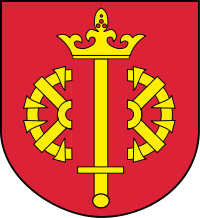 